Harmonogram platebHarmonogram platebHarmonogram platebHarmonogram platebHarmonogram platebHarmonogram platebHarmonogram platebHarmonogram platebHarmonogram platebHarmonogram platebHarmonogram platebHarmonogram platebHarmonogram platebPoložka č.Název milníku platbyNázev milníku platbyPodmínky pro splnění milníku platbyPodmínky pro splnění milníku platbyPodmínky pro splnění milníku platbyPodmínky pro splnění milníku platbyHodnota [%]Hodnota [%]Hodnota [%]Hodnota [%]Podmínka pro výši platbyCena sekce [Kč]Cena sekce [Kč]Hodnota platby [Kč]122333344445777Sekce PS 2501, PS 2501 - Molo pro malá plavidlaSekce PS 2501, PS 2501 - Molo pro malá plavidlaSekce PS 2501, PS 2501 - Molo pro malá plavidlaSekce PS 2501, PS 2501 - Molo pro malá plavidlaSekce PS 2501, PS 2501 - Molo pro malá plavidlaSekce PS 2501, PS 2501 - Molo pro malá plavidlaMax. z celkové Přijaté smluvní ceny1Založena konstrukce mola a lávkyZaložena konstrukce mola a lávkyschválená realizační dokumentaceschválená realizační dokumentaceschválená realizační dokumentaceschválená realizační dokumentace25%25%25%25%Ceny sekce1Založena konstrukce mola a lávkyZaložena konstrukce mola a lávkyzhotoveny plováky v dílnáchzhotoveny plováky v dílnáchzhotoveny plováky v dílnáchzhotoveny plováky v dílnách25%25%25%25%Ceny sekce1Založena konstrukce mola a lávkyZaložena konstrukce mola a lávkydodáno do dílny 90% materiálu nosné konstrukce mola, lávky, ramenáty, kotevní prvkydodáno do dílny 90% materiálu nosné konstrukce mola, lávky, ramenáty, kotevní prvkydodáno do dílny 90% materiálu nosné konstrukce mola, lávky, ramenáty, kotevní prvkydodáno do dílny 90% materiálu nosné konstrukce mola, lávky, ramenáty, kotevní prvky25%25%25%25%Ceny sekce1Založena konstrukce mola a lávkyZaložena konstrukce mola a lávkypotřebná kompletace na dílněpotřebná kompletace na dílněpotřebná kompletace na dílněpotřebná kompletace na dílně25%25%25%25%Ceny sekce2Zhotovena konstrukce mola a lávkyZhotovena konstrukce mola a lávkykonstrukce v dílnách připravena pro zahájení převozu na lokalitu a montážkonstrukce v dílnách připravena pro zahájení převozu na lokalitu a montážkonstrukce v dílnách připravena pro zahájení převozu na lokalitu a montážkonstrukce v dílnách připravena pro zahájení převozu na lokalitu a montáž50%50%50%50%Ceny sekce2Zhotovena konstrukce mola a lávkyZhotovena konstrukce mola a lávkykompletní nosná konstrukce mola a lávky, včetně povrchové ochranykompletní nosná konstrukce mola a lávky, včetně povrchové ochranykompletní nosná konstrukce mola a lávky, včetně povrchové ochranykompletní nosná konstrukce mola a lávky, včetně povrchové ochrany50%50%50%50%Ceny sekce2Zhotovena konstrukce mola a lávkyZhotovena konstrukce mola a lávkykompletní nosná konstrukce třech ramenátů tvaru "V", včetně povrchové ochranykompletní nosná konstrukce třech ramenátů tvaru "V", včetně povrchové ochranykompletní nosná konstrukce třech ramenátů tvaru "V", včetně povrchové ochranykompletní nosná konstrukce třech ramenátů tvaru "V", včetně povrchové ochrany50%50%50%50%Ceny sekce2Zhotovena konstrukce mola a lávkyZhotovena konstrukce mola a lávkykompletní dokončení, kompletace, úprava povrchů kotevních prvkůkompletní dokončení, kompletace, úprava povrchů kotevních prvkůkompletní dokončení, kompletace, úprava povrchů kotevních prvkůkompletní dokončení, kompletace, úprava povrchů kotevních prvků50%50%50%50%Ceny sekce3Dokončená instalace mola lávkyDokončená instalace mola lávkydokončená kompletní instalace na místě, včetně všech specializacídokončená kompletní instalace na místě, včetně všech specializacídokončená kompletní instalace na místě, včetně všech specializacídokončená kompletní instalace na místě, včetně všech specializací20%20%20%20%Ceny sekce3Dokončená instalace mola lávkyDokončená instalace mola lávkypředloženy veškeré potřebné technické prohlídky plovoucího zařízenípředloženy veškeré potřebné technické prohlídky plovoucího zařízenípředloženy veškeré potřebné technické prohlídky plovoucího zařízenípředloženy veškeré potřebné technické prohlídky plovoucího zařízení20%20%20%20%Ceny sekce3Dokončená instalace mola lávkyDokončená instalace mola lávkyabsolvovány zkoušky bez vad bránících užíváníabsolvovány zkoušky bez vad bránících užíváníabsolvovány zkoušky bez vad bránících užíváníabsolvovány zkoušky bez vad bránících užívání20%20%20%20%Ceny sekce3Dokončená instalace mola lávkyDokončená instalace mola lávkyumožněno užívání stáníumožněno užívání stáníumožněno užívání stáníumožněno užívání stání20%20%20%20%Ceny sekce4Odstraněny vady a nedodělkyOdstraněny vady a nedodělkyodstranění všech vad a nedodělků nebránících provozuodstranění všech vad a nedodělků nebránících provozuodstranění všech vad a nedodělků nebránících provozuodstranění všech vad a nedodělků nebránících provozu5%5%5%5%Ceny sekce4Odstraněny vady a nedodělkyOdstraněny vady a nedodělky5%5%5%5%Ceny sekce4Odstraněny vady a nedodělkyOdstraněny vady a nedodělky5%5%5%5%Ceny sekce4Odstraněny vady a nedodělkyOdstraněny vady a nedodělky5%5%5%5%Ceny sekceSekce PS 2201, PS 2201 - Kotevní bloky molaSekce PS 2201, PS 2201 - Kotevní bloky molaSekce PS 2201, PS 2201 - Kotevní bloky molaSekce PS 2201, PS 2201 - Kotevní bloky molaSekce PS 2201, PS 2201 - Kotevní bloky molaSekce PS 2201, PS 2201 - Kotevní bloky mola1Vyprojketování a příprava zemních pracíVyprojketování a příprava zemních pracíschválená realizační dokumentaceschválená realizační dokumentaceschválená realizační dokumentaceschválená realizační dokumentace40%40%40%40%Ceny sekce1Vyprojketování a příprava zemních pracíVyprojketování a příprava zemních pracívýkopové práce - ochrana dřevin, sejmutí ornice, hloubení jam, uložení sypaniny na skládkuvýkopové práce - ochrana dřevin, sejmutí ornice, hloubení jam, uložení sypaniny na skládkuvýkopové práce - ochrana dřevin, sejmutí ornice, hloubení jam, uložení sypaniny na skládkuvýkopové práce - ochrana dřevin, sejmutí ornice, hloubení jam, uložení sypaniny na skládku40%40%40%40%Ceny sekce1Vyprojketování a příprava zemních pracíVyprojketování a příprava zemních prací40%40%40%40%Ceny sekce1Vyprojketování a příprava zemních pracíVyprojketování a příprava zemních prací40%40%40%40%Ceny sekce2Provedení železobetonové konstrukce kotevních blokůProvedení železobetonové konstrukce kotevních blokůmontáž bednění, zřízení podpěrných konstrukcímontáž bednění, zřízení podpěrných konstrukcímontáž bednění, zřízení podpěrných konstrukcímontáž bednění, zřízení podpěrných konstrukcí55%55%55%55%Ceny sekce2Provedení železobetonové konstrukce kotevních blokůProvedení železobetonové konstrukce kotevních blokůdodání čerstvého betonu, zřízení pracovních spar, ošetřování betonového povrchu a tvarovánídodání čerstvého betonu, zřízení pracovních spar, ošetřování betonového povrchu a tvarovánídodání čerstvého betonu, zřízení pracovních spar, ošetřování betonového povrchu a tvarovánídodání čerstvého betonu, zřízení pracovních spar, ošetřování betonového povrchu a tvarování55%55%55%55%Ceny sekce2Provedení železobetonové konstrukce kotevních blokůProvedení železobetonové konstrukce kotevních blokůdodávka a uložení výztuže, konstrukce betonových kloubů, těsnení spardodávka a uložení výztuže, konstrukce betonových kloubů, těsnení spardodávka a uložení výztuže, konstrukce betonových kloubů, těsnení spardodávka a uložení výztuže, konstrukce betonových kloubů, těsnení spar55%55%55%55%Ceny sekce2Provedení železobetonové konstrukce kotevních blokůProvedení železobetonové konstrukce kotevních blokůpřesun pontonové soupravy pro přepravu mechanismu, kotvení v řecepřesun pontonové soupravy pro přepravu mechanismu, kotvení v řecepřesun pontonové soupravy pro přepravu mechanismu, kotvení v řecepřesun pontonové soupravy pro přepravu mechanismu, kotvení v řece55%55%55%55%Ceny sekce2Provedení železobetonové konstrukce kotevních blokůProvedení železobetonové konstrukce kotevních blokůdemontáž bedněnídemontáž bedněnídemontáž bedněnídemontáž bednění55%55%55%55%Ceny sekce3Odstraněny vady a nedodělkyOdstraněny vady a nedodělkyodstranění všech vad a nedodělků odstranění všech vad a nedodělků odstranění všech vad a nedodělků odstranění všech vad a nedodělků 5%5%5%5%Ceny sekce3Odstraněny vady a nedodělkyOdstraněny vady a nedodělky5%5%5%5%Ceny sekce3Odstraněny vady a nedodělkyOdstraněny vady a nedodělky5%5%5%5%Ceny sekce3Odstraněny vady a nedodělkyOdstraněny vady a nedodělky5%5%5%5%Ceny sekceSekce PS 2502, PS 2502 - Elektroobjekty přístaviště malých plavidelSekce PS 2502, PS 2502 - Elektroobjekty přístaviště malých plavidelSekce PS 2502, PS 2502 - Elektroobjekty přístaviště malých plavidelSekce PS 2502, PS 2502 - Elektroobjekty přístaviště malých plavidelSekce PS 2502, PS 2502 - Elektroobjekty přístaviště malých plavidelSekce PS 2502, PS 2502 - Elektroobjekty přístaviště malých plavidel1Vyprojektování a objednání materiáluVyprojektování a objednání materiáluschválená realizační dokumentaceschválená realizační dokumentaceschválená realizační dokumentaceschválená realizační dokumentace40%40%40%40%Ceny sekce1Vyprojektování a objednání materiáluVyprojektování a objednání materiáludodáno do dílny 90% materiáludodáno do dílny 90% materiáludodáno do dílny 90% materiáludodáno do dílny 90% materiálu40%40%40%40%Ceny sekce1Vyprojektování a objednání materiáluVyprojektování a objednání materiálu40%40%40%40%Ceny sekce1Vyprojektování a objednání materiáluVyprojektování a objednání materiálu40%40%40%40%Ceny sekce2Osazení elektroinstalacíOsazení elektroinstalacíosazení 3 ks odběrných sloupků na mole, dodávka s montáží  1 ks stožáru osazení 3 ks odběrných sloupků na mole, dodávka s montáží  1 ks stožáru osazení 3 ks odběrných sloupků na mole, dodávka s montáží  1 ks stožáru osazení 3 ks odběrných sloupků na mole, dodávka s montáží  1 ks stožáru 35%35%35%35%Ceny sekce2Osazení elektroinstalacíOsazení elektroinstalacídodáno 90% instalovaného materiálu na stavbudodáno 90% instalovaného materiálu na stavbudodáno 90% instalovaného materiálu na stavbudodáno 90% instalovaného materiálu na stavbu35%35%35%35%Ceny sekce2Osazení elektroinstalacíOsazení elektroinstalací35%35%35%35%Ceny sekce2Osazení elektroinstalacíOsazení elektroinstalací35%35%35%35%Ceny sekce3Dokončená instalaceDokončená instalacedokončená kompletní instalace na místě, včetně všech specializacídokončená kompletní instalace na místě, včetně všech specializacídokončená kompletní instalace na místě, včetně všech specializacídokončená kompletní instalace na místě, včetně všech specializací20%20%20%20%Ceny sekce3Dokončená instalaceDokončená instalacepředloženy veškeré potřebné technické prohlídky zařízenípředloženy veškeré potřebné technické prohlídky zařízenípředloženy veškeré potřebné technické prohlídky zařízenípředloženy veškeré potřebné technické prohlídky zařízení20%20%20%20%Ceny sekce3Dokončená instalaceDokončená instalaceabsolvovány zkoušky bez vad bránících v užíváníabsolvovány zkoušky bez vad bránících v užíváníabsolvovány zkoušky bez vad bránících v užíváníabsolvovány zkoušky bez vad bránících v užívání20%20%20%20%Ceny sekce3Dokončená instalaceDokončená instalaceOsazení 3ks kamerOsazení 3ks kamerOsazení 3ks kamerOsazení 3ks kamer20%20%20%20%Ceny sekce3Dokončená instalaceDokončená instalaceumožněno užívání stání plavidelumožněno užívání stání plavidelumožněno užívání stání plavidelumožněno užívání stání plavidel20%20%20%20%Ceny sekce4Odstraněny vady a nedodělkyOdstraněny vady a nedodělkyodstranění veškerých vad a nedodělkůodstranění veškerých vad a nedodělkůodstranění veškerých vad a nedodělkůodstranění veškerých vad a nedodělků5%5%5%5%Ceny sekce4Odstraněny vady a nedodělkyOdstraněny vady a nedodělky5%5%5%5%Ceny sekce4Odstraněny vady a nedodělkyOdstraněny vady a nedodělky5%5%5%5%Ceny sekce4Odstraněny vady a nedodělkyOdstraněny vady a nedodělky5%5%5%5%Ceny sekceSekce PS 2504, PS 2504 - Plavební znaky přístaviště malých plavidelSekce PS 2504, PS 2504 - Plavební znaky přístaviště malých plavidelSekce PS 2504, PS 2504 - Plavební znaky přístaviště malých plavidelSekce PS 2504, PS 2504 - Plavební znaky přístaviště malých plavidelSekce PS 2504, PS 2504 - Plavební znaky přístaviště malých plavidelSekce PS 2504, PS 2504 - Plavební znaky přístaviště malých plavidel1Vyprojketování a objednání materiáluVyprojketování a objednání materiáluschválená realizační dokumentaceschválená realizační dokumentaceschválená realizační dokumentaceschválená realizační dokumentace25%25%25%25%Ceny sekce1Vyprojketování a objednání materiáluVyprojketování a objednání materiáludodáno do dílny 90% materiáludodáno do dílny 90% materiáludodáno do dílny 90% materiáludodáno do dílny 90% materiálu25%25%25%25%Ceny sekce1Vyprojketování a objednání materiáluVyprojketování a objednání materiálu25%25%25%25%Ceny sekce1Vyprojketování a objednání materiáluVyprojketování a objednání materiálu25%25%25%25%Ceny sekce2Dodávka a montážDodávka a montáždodávka a montáž plavebního značenídodávka a montáž plavebního značenídodávka a montáž plavebního značenídodávka a montáž plavebního značení50%50%50%50%Ceny sekce2Dodávka a montážDodávka a montáž50%50%50%50%Ceny sekce2Dodávka a montážDodávka a montáž50%50%50%50%Ceny sekce2Dodávka a montážDodávka a montáž50%50%50%50%Ceny sekce3Dokončena instalaceDokončena instalacedokončena kompletní instalace na místě, včetně všech specializacídokončena kompletní instalace na místě, včetně všech specializacídokončena kompletní instalace na místě, včetně všech specializacídokončena kompletní instalace na místě, včetně všech specializací20%20%20%20%Ceny sekce3Dokončena instalaceDokončena instalace20%20%20%20%Ceny sekce3Dokončena instalaceDokončena instalace20%20%20%20%Ceny sekce3Dokončena instalaceDokončena instalace20%20%20%20%Ceny sekce4Odstraněny vady a nedodělkyOdstraněny vady a nedodělkyodstranění veškerých vad a nedodělkůodstranění veškerých vad a nedodělkůodstranění veškerých vad a nedodělkůodstranění veškerých vad a nedodělků5%5%5%5%Ceny sekce4Odstraněny vady a nedodělkyOdstraněny vady a nedodělky5%5%5%5%Ceny sekce4Odstraněny vady a nedodělkyOdstraněny vady a nedodělky5%5%5%5%Ceny sekce4Odstraněny vady a nedodělkyOdstraněny vady a nedodělky5%5%5%5%Ceny sekceSekce PS 2503, PS 2503 - Rozvody vody přístaviště malých plavidelSekce PS 2503, PS 2503 - Rozvody vody přístaviště malých plavidelSekce PS 2503, PS 2503 - Rozvody vody přístaviště malých plavidelSekce PS 2503, PS 2503 - Rozvody vody přístaviště malých plavidelSekce PS 2503, PS 2503 - Rozvody vody přístaviště malých plavidelSekce PS 2503, PS 2503 - Rozvody vody přístaviště malých plavidel1Vyprojektování a objednání materiáluVyprojektování a objednání materiáluschválená realizační dokumentaceschválená realizační dokumentaceschválená realizační dokumentaceschválená realizační dokumentace25%25%25%25%Ceny sekce1Vyprojektování a objednání materiáluVyprojektování a objednání materiáludodáno do dílny 90% materiáludodáno do dílny 90% materiáludodáno do dílny 90% materiáludodáno do dílny 90% materiálu25%25%25%25%Ceny sekce1Vyprojektování a objednání materiáluVyprojektování a objednání materiálu25%25%25%25%Ceny sekce1Vyprojektování a objednání materiáluVyprojektování a objednání materiálu25%25%25%25%Ceny sekce2Dodávka a montáž rozvodu pitné vodyDodávka a montáž rozvodu pitné vodydodávka a montáž potrubí z PE na mole včetně přívodu na molododávka a montáž potrubí z PE na mole včetně přívodu na molododávka a montáž potrubí z PE na mole včetně přívodu na molododávka a montáž potrubí z PE na mole včetně přívodu na molo50%50%50%50%Ceny sekce2Dodávka a montáž rozvodu pitné vodyDodávka a montáž rozvodu pitné vody50%50%50%50%Ceny sekce2Dodávka a montáž rozvodu pitné vodyDodávka a montáž rozvodu pitné vody50%50%50%50%Ceny sekce2Dodávka a montáž rozvodu pitné vodyDodávka a montáž rozvodu pitné vody50%50%50%50%Ceny sekce3Dokončená instalaceDokončená instalacedokončena kompletní instalace na místě, včetně všech specializacídokončena kompletní instalace na místě, včetně všech specializacídokončena kompletní instalace na místě, včetně všech specializacídokončena kompletní instalace na místě, včetně všech specializací20%20%20%20%Ceny sekce3Dokončená instalaceDokončená instalacepředloženy veškeré potřebné technické prohlídky plovoucího zařízenípředloženy veškeré potřebné technické prohlídky plovoucího zařízenípředloženy veškeré potřebné technické prohlídky plovoucího zařízenípředloženy veškeré potřebné technické prohlídky plovoucího zařízení20%20%20%20%Ceny sekce3Dokončená instalaceDokončená instalaceabsolvovány zkoušky bez vad bránících užíváníabsolvovány zkoušky bez vad bránících užíváníabsolvovány zkoušky bez vad bránících užíváníabsolvovány zkoušky bez vad bránících užívání20%20%20%20%Ceny sekce3Dokončená instalaceDokončená instalace20%20%20%20%Ceny sekce4Odstraněny vady a nedodělkyOdstraněny vady a nedodělkyodstranění veškerých vad a nedodělkůodstranění veškerých vad a nedodělkůodstranění veškerých vad a nedodělkůodstranění veškerých vad a nedodělků5%5%5%5%Ceny sekce4Odstraněny vady a nedodělkyOdstraněny vady a nedodělky5%5%5%5%Ceny sekce4Odstraněny vady a nedodělkyOdstraněny vady a nedodělky5%5%5%5%Ceny sekce4Odstraněny vady a nedodělkyOdstraněny vady a nedodělky5%5%5%5%Ceny sekcePŘÍSTAVIŠTĚ BRANDÝS NAD LABEMPŘÍSTAVIŠTĚ BRANDÝS NAD LABEMPŘÍSTAVIŠTĚ BRANDÝS NAD LABEMPŘÍSTAVIŠTĚ BRANDÝS NAD LABEMPŘÍSTAVIŠTĚ BRANDÝS NAD LABEMPŘÍSTAVIŠTĚ BRANDÝS NAD LABEMPŘÍSTAVIŠTĚ BRANDÝS NAD LABEMPŘÍSTAVIŠTĚ BRANDÝS NAD LABEMPŘÍSTAVIŠTĚ BRANDÝS NAD LABEMPŘÍSTAVIŠTĚ BRANDÝS NAD LABEMPŘÍSTAVIŠTĚ BRANDÝS NAD LABEMPŘÍSTAVIŠTĚ BRANDÝS NAD LABEMPŘÍSTAVIŠTĚ BRANDÝS NAD LABEMPŘÍSTAVIŠTĚ BRANDÝS NAD LABEMREKAPITULACEREKAPITULACEREKAPITULACEREKAPITULACEREKAPITULACEREKAPITULACEOdbytová cena [Kč]Odbytová cena [Kč]Odbytová cena [Kč]Odbytová cena [Kč]Hlava IIHlava IIHlava IIProvozní souboryProvozní souboryProvozní souboryProvozní souboryStání pro osobní lodní dopravuStání pro osobní lodní dopravuStání pro osobní lodní dopravuStání pro osobní lodní dopravuStání pro osobní lodní dopravuStání pro osobní lodní dopravu SOUČÁST JINÉ VZ. SOUČÁST JINÉ VZ. SOUČÁST JINÉ VZ.PS 1501  Elektroobjekty stání osobní lodní dopravyPS 1501  Elektroobjekty stání osobní lodní dopravy SOUČÁST JINÉ VZ. SOUČÁST JINÉ VZ. SOUČÁST JINÉ VZ.PS 1502 Plavební znaky stání osobní lodní dopravyPS 1502 Plavební znaky stání osobní lodní dopravyPS 1502 Plavební znaky stání osobní lodní dopravyPS 1502 Plavební znaky stání osobní lodní dopravyPS 1502 Plavební znaky stání osobní lodní dopravyPS 1502 Plavební znaky stání osobní lodní dopravyPS 1502 Plavební znaky stání osobní lodní dopravyPS 1502 Plavební znaky stání osobní lodní dopravy SOUČÁST JINÉ VZ. SOUČÁST JINÉ VZ. SOUČÁST JINÉ VZ.Přístaviště malých plavidelPřístaviště malých plavidelPřístaviště malých plavidelPřístaviště malých plavidelPřístaviště malých plavidelPřístaviště malých plavidelPS 2501  Molo pro malá plavidlaPS 2501  Molo pro malá plavidlaPS 2501  Molo pro malá plavidlaPS 2501  Molo pro malá plavidlaPS 2501  Molo pro malá plavidlaPS 2501  Molo pro malá plavidlaPS 2501  Molo pro malá plavidlaPS 2501  Molo pro malá plavidlaPS 2502  Elektroobjekty přístaviště malých plavidelPS 2502  Elektroobjekty přístaviště malých plavidelPS 2502  Elektroobjekty přístaviště malých plavidelPS 2502  Elektroobjekty přístaviště malých plavidelPS 2502  Elektroobjekty přístaviště malých plavidelPS 2502  Elektroobjekty přístaviště malých plavidelPS 2502  Elektroobjekty přístaviště malých plavidelPS 2502  Elektroobjekty přístaviště malých plavidelPS 2503  Rozvody vody přístaviště malých plavidelPS 2503  Rozvody vody přístaviště malých plavidelPS 2503  Rozvody vody přístaviště malých plavidelPS 2503  Rozvody vody přístaviště malých plavidelPS 2503  Rozvody vody přístaviště malých plavidelPS 2503  Rozvody vody přístaviště malých plavidelPS 2503  Rozvody vody přístaviště malých plavidelPS 2503  Rozvody vody přístaviště malých plavidelPS 2504  Plavební znaky přístaviště malých plavidelPS 2504  Plavební znaky přístaviště malých plavidelPS 2504  Plavební znaky přístaviště malých plavidelPS 2504  Plavební znaky přístaviště malých plavidelPS 2504  Plavební znaky přístaviště malých plavidelPS 2504  Plavební znaky přístaviště malých plavidelPS 2504  Plavební znaky přístaviště malých plavidelPS 2504  Plavební znaky přístaviště malých plavidelHlava IIIHlava IIIHlava IIIStavební objektyStavební objektyStavební objektyStavební objektyStání pro osobní lodní dopravuStání pro osobní lodní dopravuStání pro osobní lodní dopravuStání pro osobní lodní dopravuStání pro osobní lodní dopravuStání pro osobní lodní dopravu SOUČÁST JINÉ VZ. SOUČÁST JINÉ VZ. SOUČÁST JINÉ VZ.SO 1101 Úprava pobřežní komunikaceSO 1101 Úprava pobřežní komunikaceSO 1101 Úprava pobřežní komunikace SOUČÁST JINÉ VZ. SOUČÁST JINÉ VZ. SOUČÁST JINÉ VZ.SO 1201 Přístavní zeďSO 1201 Přístavní zeďSO 1201 Přístavní zeď SOUČÁST JINÉ VZ. SOUČÁST JINÉ VZ. SOUČÁST JINÉ VZ.SO 1351 Úprava koryta LabeSO 1351 Úprava koryta LabeSO 1351 Úprava koryta Labe SOUČÁST JINÉ VZ. SOUČÁST JINÉ VZ. SOUČÁST JINÉ VZ.SO 1401 Přípojka nn SO 1401 Přípojka nn SO 1401 Přípojka nn SO 1401 Přípojka nn SO 1401 Přípojka nn SO 1401 Přípojka nn  SOUČÁST JINÉ VZ. SOUČÁST JINÉ VZ. SOUČÁST JINÉ VZ.Přístaviště malých plavidelPřístaviště malých plavidelPřístaviště malých plavidelPřístaviště malých plavidelPřístaviště malých plavidelPřístaviště malých plavidelSO 2201 Kotevní bloky molaSO 2201 Kotevní bloky molaSO 2201 Kotevní bloky molaSO 2201 Kotevní bloky molaSO 2201 Kotevní bloky molaSO 2201 Kotevní bloky molaSO 2301 Vodovodní přípojkaSO 2301 Vodovodní přípojkaSO 2301 Vodovodní přípojkaSO 2301 Vodovodní přípojkaSO 2301 Vodovodní přípojkaSO 2301 Vodovodní přípojkaSO 2401 Přípojka nnSO 2401 Přípojka nnSO 2401 Přípojka nnSO 2401 Přípojka nnSO 2401 Přípojka nnSO 2401 Přípojka nnSO 2401 Přípojka nnSO 2401 Přípojka nnHlava VIHlava VIHlava VIVedlejší  nákladyVedlejší  nákladyVedlejší  nákladyVedlejší  nákladyZařízení staveništěZařízení staveništěZařízení staveništěZařízení staveništěDopravně inženýrská opatřeníDopravně inženýrská opatřeníDopravně inženýrská opatřeníDopravně inženýrská opatřeníDopravně inženýrská opatřeníDopravně inženýrská opatřeníInženýrská činnost zhotoviteleInženýrská činnost zhotoviteleInženýrská činnost zhotoviteleInženýrská činnost zhotoviteleInženýrská činnost zhotoviteleInženýrská činnost zhotoviteleHlava IXHlava IXHlava IXOstatní nákladyOstatní nákladyOstatní nákladyOstatní nákladyGeodetické práceGeodetické práceGeodetické práceVypracování dokumentace Vypracování dokumentace Vypracování dokumentace Vypracování dokumentace Vypracování dokumentace Vypracování dokumentace Cena celkemCena celkemCena celkemCena celkemCena celkemCena celkem24 978 266,1524 978 266,1524 978 266,15DPH 21%DPH 21%DPH 21%5 245 435,895 245 435,895 245 435,89Cena celkem vč. DPHCena celkem vč. DPHCena celkem vč. DPHCena celkem vč. DPHCena celkem vč. DPHCena celkem vč. DPHCena celkem vč. DPH30 223 702,0430 223 702,0430 223 702,04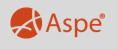 Rekapitulace cenyRekapitulace cenyStavba: 445 - Přístaviště Brandýs nad Labem - jiné nákladyStavba: 445 - Přístaviště Brandýs nad Labem - jiné nákladyStavba: 445 - Přístaviště Brandýs nad Labem - jiné nákladyVarianta: ZŘVarianta: ZŘVarianta: ZŘCelková cena bez DPH:1 920 000,00Celková cena s DPH:2 323 200,00ObjektPopisCena bez DPHDPHCena s DPHHlava IXOstatní nákladyHlava VIVedlejší nákladySoupis prací objektuStavba: 445445Přístaviště Brandýs nad Labem - jiné nákladyHlava IXRozpočet:Hlava IXHlava IXOstatní nákladyPoř. čísloKód položkyVariantaNázev položkyMJMnožstvíJednotková cenaJednotková cenaCenová soustavaPoř. čísloKód položkyVariantaNázev položkyMJMnožstvíJednotkováCelkemCenová soustava123456910110Všeobecné konstrukce a práce102911R-1OSTATNÍ POŽADAVKY - GEODETICKÉ ZAMĚŘENÍKPL1,00zhotovení geometrických plánů po dokončení stavby, včetně vkladu do katastru nemovitostí 
GP pro věcná břemena inženýrských sítí:    
     přístaviště malých plavidel          2 ks 
     stání pro osobní lodní dopravu   1 ks 
GP pro dělení pozemků - trvalý zábor: 
     přístaviště malých plavidel          2 ks (stezka, břehové patky) 
     stání pro osobní lodní dopravu   1 ks (přístavní zeď)zahrnuje veškeré náklady spojené s objednatelem požadovanými pracemi202911R-2OSTATNÍ POŽADAVKY - GEODETICKÉ ZAMĚŘENÍKPL1,00geodetické zaměření vybudovaného díla, zpracované číselně a graficky v digitální podobě autorizovaným geodetem 
        geodetické zaměření břehů, na kterých byla provedena úprava, včetně 
        příčných profilů 
        geodetické zaměření objektů, venkovních rozvodů inženýrských sítí a 
        plavebního značení v celém rozsahu  
2x CD + 2x v listinné podobězahrnuje veškeré náklady spojené s objednatelem požadovanými pracemi302943OSTATNÍ POŽADAVKY - VYPRACOVÁNÍ RDSKPL1,00Realizační dokumentace vybraných stavebních objektů a provozních souborů: 
SO 1201 Přístavní zeď 
SO 2201 Kotevní bloky mola 
PS 2501 Molo pro malá plavidlazahrnuje veškeré náklady spojené s objednatelem požadovanými pracemi402944OSTAT POŽADAVKY - DOKUMENTACE SKUTEČ PROVEDENÍ V DIGIT FORMĚKPL1,00stavební konstrukce, inženýrské sítě, plavební značení včetně příčných profilů břehového svahu v místech ramenátů a profilů po 20 m u stání pro osobní lodní dopravu na základě geodetického zaměření 
2x CD + 2x v listinné podobězahrnuje veškeré náklady spojené s objednatelem požadovanými pracemiSoupis prací objektuStavba: 445445Přístaviště Brandýs nad Labem - jiné nákladyHlava VIRozpočet:Hlava VIHlava VIVedlejší nákladyPoř. čísloKód položkyVariantaNázev položkyMJMnožstvíJednotková cenaJednotková cenaCenová soustavaPoř. čísloKód položkyVariantaNázev položkyMJMnožstvíJednotkováCelkemCenová soustava123456910110Všeobecné konstrukce a práce102111RPROSTORY PRO OBJEDNATELE - KANCELÁŘE - NÁJEMKPL1,00stavební buňka pro investora výstavby se základním vybavením pro kancelářskou a konferenční činnost a se skladovacím prostorem 
celkem 2 ks - 1 při výstavbě stání pro osobní lodní dopravu, 1 při výstavbě přístaviště malých plavidelzahrnuje náklady na pronájem zařízení202710aPOMOC PRÁCE ZŘÍZ NEBO ZAJIŠŤ OBJÍŽĎKY A PŘÍSTUP CESTYKPL1,00oplocení staveniště 250 bmzahrnuje veškeré náklady spojené s objednatelem požadovanými zařízeními302710bPOMOC PRÁCE ZŘÍZ NEBO ZAJIŠŤ OBJÍŽĎKY A PŘÍSTUP CESTYKPL1,00přístaviště malých plavidel: označení pracovních míst v lesoparku Ostrůvek 
stání pro osobní lodní dopravu: dočasné označení okrajů plavební dráhy bójemi pro stanoviště pracovních plavidel včetně projednání s Plavebním úřadem, označení pracovních míst na pobřežní komunikacizahrnuje veškeré náklady spojené s objednatelem požadovanými zařízeními402950OSTATNÍ POŽADAVKY - POSUDKY, KONTROLY, REVIZNÍ ZPRÁVYKPL1,00Inženýrská činnost zhotovitele 
a) před zahájením výstavby:    prohlídka břehového svahu přístaviště MP od hladiny po úroveň dna a prohlídka dna koryta stání OLD potápěčem a vystavení protokolu o prohlídce pro Plavební úřad, aktualizace existence inženýrských sítí, zaměření a vytýčení inženýrských sítí, jednání s vlastníky pozemků, výzva Archeologickému ústavu, pasportizace stávajících komunikací v prostoru staveniště 
b) v průběhu výstavby:   jednání s dotčenými orgány (Plavební úřad, správce toku případně další), součinnost se správci sítí při realizaci přípojek 
c) po dokončení výstavby:   prohlídka břehového svahu přístaviště MP od hladiny po úroveň dna a prohlídka dna koryta stání OLD potápěčem, vystavení protokolu o prohlídce pro Plavební úřad 
Případná další inženýrská činnost, která vyplyne z průběhu výstavbyzahrnuje veškeré náklady spojené s objednatelem požadovanými pracemiRekapitulace cenyRekapitulace cenyStavba: 444 - Přístaviště Brandýs nad Labem - přístaviště malých plavidelStavba: 444 - Přístaviště Brandýs nad Labem - přístaviště malých plavidelStavba: 444 - Přístaviště Brandýs nad Labem - přístaviště malých plavidelVarianta: ZŘVarianta: ZŘVarianta: ZŘCelková cena bez DPH:23 058 266,15Celková cena s DPH:27 900 502,04ObjektPopisCena bez DPHDPHCena s DPHPS 2501Molo pro malá plavidlaPS 2502Elektroobjekty přístaviště malých plavidelPS 2503Rozvody vody přístaviště malých plavidelPS 2504Plavební znaky přístaviště malých plavidelSO 2201Kotevní bloky molaSO 2301Vodovodní přípojkaSO 2401Přípojka nnSoupis prací objektuStavba: 444444Přístaviště Brandýs nad Labem - přístaviště malých plavidelPS 2501Rozpočet:PS 2501PS 2501Molo pro malá plavidlaPoř. čísloKód položkyVariantaNázev položkyMJMnožstvíJednotková cenaJednotková cenaCenová soustavaPoř. čísloKód položkyVariantaNázev položkyMJMnožstvíJednotkováCelkemCenová soustava123456910110Všeobecné konstrukce a práce103680DOPRAVNÍ ZAŘÍZENÍ - LODĚKPL1,00pontonová souprava pro přepravu materiálu a stavebních mechanismů a montáž konstrukcí 
včetně kotvení v řece 
montáž, demontáž, doprava, nájemzahrnuje objednatelem povolené náklady na dopravní zařízení zhotovitele3Svislé konstrukce2348945R-aZÁBRADLÍ A ZÁBRADEL ZÍDKY Z NEREZ OCELIM250,312019_OTSKPdodávka a montáž zábradlí na lávce, s výplní nerezovou sítí 
výška 1,02 m 
viz výkres č. 3.2.6, 3.3.2plocha: 11,41*1,02*2+8,6*1,02*2+1,47*1,02*4=46,82 [A] 
zábradelní výplně u napojení lávky: 0,57*1,02*6=3,49 [B] 
A+B=50,31 [C]- dílenská dokumentace, včetně technologického předpisu spojování,  
- dodání  materiálu  v požadované kvalitě a výroba konstrukce (včetně  pomůcek,  přípravků a prostředků pro výrobu) bez ohledu na náročnost a její hmotnost,  
- dodání spojovacího materiálu,  
- zřízení  montážních  a  dilatačních  spojů,  spar, včetně potřebných úprav, vložek, opracování, očištění a ošetření,  
- podpěr. konstr. a lešení všech druhů pro montáž konstrukcí i doplňkových, včetně požadovaných otvorů, ochranných a bezpečnostních opatření a základů pro tyto konstrukce a lešení,  
- montáž konstrukce na staveništi, včetně montážních prostředků a pomůcek a zednických výpomocí,                                
- výplň, těsnění a tmelení spar a spojů,  
- všechny druhy ocelového kotvení,  
- dílenskou přejímku a montážní prohlídku, včetně požadovaných dokladů,  
- zřízení kotevních otvorů nebo jam, nejsou-li částí jiné konstrukce,  
- osazení kotvení nebo přímo částí konstrukce do podpůrné konstrukce nebo do zeminy,  
- výplň kotevních otvorů  (příp.  podlití  patních  desek) maltou,  betonem  nebo  jinou speciální hmotou, vyplnění jam zeminou,  
- veškeré druhy protikorozní ochrany a nátěry konstrukcí,  
- zvláštní spojovací prostředky, rozebíratelnost konstrukce,  
- ochranná opatření před účinky bludných proudů  
- ochranu před přepětím.3348945R-bZÁBRADLÍ A ZÁBRADEL ZÍDKY Z NEREZ OCELIM253,27dodávka a montáž zábradlí na molu s výplní nerezovou sítí 
výška 1,02 m 
plocha: 10,4*1,02*6 = 63,65 m2 
odpočty: 
     informační panel se záchranným kruhem: 1,79*1,02*2 = 3,65 m2 
     velký informační panel včetně napájení: 1,79*1,02*1 = 1,83 m2 
     vstupy na lávku: 2,40*1,02*2 = 4,9 m263,65-(3,65+1,83+4,9)=53,27 [A]- dílenská dokumentace, včetně technologického předpisu spojování,  
- dodání  materiálu  v požadované kvalitě a výroba konstrukce (včetně  pomůcek,  přípravků a prostředků pro výrobu) bez ohledu na náročnost a její hmotnost,  
- dodání spojovacího materiálu,  
- zřízení  montážních  a  dilatačních  spojů,  spar, včetně potřebných úprav, vložek, opracování, očištění a ošetření,  
- podpěr. konstr. a lešení všech druhů pro montáž konstrukcí i doplňkových, včetně požadovaných otvorů, ochranných a bezpečnostních opatření a základů pro tyto konstrukce a lešení,  
- montáž konstrukce na staveništi, včetně montážních prostředků a pomůcek a zednických výpomocí,                                
- výplň, těsnění a tmelení spar a spojů,  
- všechny druhy ocelového kotvení,  
- dílenskou přejímku a montážní prohlídku, včetně požadovaných dokladů,  
- zřízení kotevních otvorů nebo jam, nejsou-li částí jiné konstrukce,  
- osazení kotvení nebo přímo částí konstrukce do podpůrné konstrukce nebo do zeminy,  
- výplň kotevních otvorů  (příp.  podlití  patních  desek) maltou,  betonem  nebo  jinou speciální hmotou, vyplnění jam zeminou,  
- veškeré druhy protikorozní ochrany a nátěry konstrukcí,  
- zvláštní spojovací prostředky, rozebíratelnost konstrukce,  
- ochranná opatření před účinky bludných proudů  
- ochranu před přepětím.4348945R-cZÁBRADLÍ A ZÁBRADEL ZÍDKY Z NEREZ OCELIM23,37viz výkres č. 3.2.1, 3.3.3 
dodávka a montáž - kompletní provedení dle výkresu č. 3.3.3, včetně panelu se záchranným kruhem 
2x informační panel se záchranným kruhem 
2x zábradelní dílec Z2 
2x zábradelní dílec Z32*1,65*1,02=3,37 [A]- dílenská dokumentace, včetně technologického předpisu spojování,  
- dodání  materiálu  v požadované kvalitě a výroba konstrukce (včetně  pomůcek,  přípravků a prostředků pro výrobu) bez ohledu na náročnost a její hmotnost,  
- dodání spojovacího materiálu,  
- zřízení  montážních  a  dilatačních  spojů,  spar, včetně potřebných úprav, vložek, opracování, očištění a ošetření,  
- podpěr. konstr. a lešení všech druhů pro montáž konstrukcí i doplňkových, včetně požadovaných otvorů, ochranných a bezpečnostních opatření a základů pro tyto konstrukce a lešení,  
- montáž konstrukce na staveništi, včetně montážních prostředků a pomůcek a zednických výpomocí,                                
- výplň, těsnění a tmelení spar a spojů,  
- všechny druhy ocelového kotvení,  
- dílenskou přejímku a montážní prohlídku, včetně požadovaných dokladů,  
- zřízení kotevních otvorů nebo jam, nejsou-li částí jiné konstrukce,  
- osazení kotvení nebo přímo částí konstrukce do podpůrné konstrukce nebo do zeminy,  
- výplň kotevních otvorů  (příp.  podlití  patních  desek) maltou,  betonem  nebo  jinou speciální hmotou, vyplnění jam zeminou,  
- veškeré druhy protikorozní ochrany a nátěry konstrukcí,  
- zvláštní spojovací prostředky, rozebíratelnost konstrukce,  
- ochranná opatření před účinky bludných proudů  
- ochranu před přepětím.5348945R-dZÁBRADLÍ A ZÁBRADEL ZÍDKY Z NEREZ OCELIM24,93informační panel na koncích mola s nápisem "Brandýs nad Labem-Stará Boleslav" 
dodávka a montáž 
viz výkres č. 3.2.1, 3.3.6 
zábradelní dílec Z.2.1 - 2 ks 
zábradelní dílec Z.2.2 - 2 ks2*2,35*1,05=4,94 [A]- dílenská dokumentace, včetně technologického předpisu spojování,  
- dodání  materiálu  v požadované kvalitě a výroba konstrukce (včetně  pomůcek,  přípravků a prostředků pro výrobu) bez ohledu na náročnost a její hmotnost,  
- dodání spojovacího materiálu,  
- zřízení  montážních  a  dilatačních  spojů,  spar, včetně potřebných úprav, vložek, opracování, očištění a ošetření,  
- podpěr. konstr. a lešení všech druhů pro montáž konstrukcí i doplňkových, včetně požadovaných otvorů, ochranných a bezpečnostních opatření a základů pro tyto konstrukce a lešení,  
- montáž konstrukce na staveništi, včetně montážních prostředků a pomůcek a zednických výpomocí,                                
- výplň, těsnění a tmelení spar a spojů,  
- všechny druhy ocelového kotvení,  
- dílenskou přejímku a montážní prohlídku, včetně požadovaných dokladů,  
- zřízení kotevních otvorů nebo jam, nejsou-li částí jiné konstrukce,  
- osazení kotvení nebo přímo částí konstrukce do podpůrné konstrukce nebo do zeminy,  
- výplň kotevních otvorů  (příp.  podlití  patních  desek) maltou,  betonem  nebo  jinou speciální hmotou, vyplnění jam zeminou,  
- veškeré druhy protikorozní ochrany a nátěry konstrukcí,  
- zvláštní spojovací prostředky, rozebíratelnost konstrukce,  
- ochranná opatření před účinky bludných proudů  
- ochranu před přepětím.6348945R-eZÁBRADLÍ A ZÁBRADEL ZÍDKY Z NEREZ OCELIM22,922019_OTSKPvelký informační panel 
dodávka a montáž - kompletní provedení dle výkresu č. 3.3.6 
neobsahuje digitální panel (je součástí PS 2502) 
viz výkres č. 3.2.1, 3.3.41,65*1,77=2,92 [A]- dílenská dokumentace, včetně technologického předpisu spojování,  
- dodání  materiálu  v požadované kvalitě a výroba konstrukce (včetně  pomůcek,  přípravků a prostředků pro výrobu) bez ohledu na náročnost a její hmotnost,  
- dodání spojovacího materiálu,  
- zřízení  montážních  a  dilatačních  spojů,  spar, včetně potřebných úprav, vložek, opracování, očištění a ošetření,  
- podpěr. konstr. a lešení všech druhů pro montáž konstrukcí i doplňkových, včetně požadovaných otvorů, ochranných a bezpečnostních opatření a základů pro tyto konstrukce a lešení,  
- montáž konstrukce na staveništi, včetně montážních prostředků a pomůcek a zednických výpomocí,                                
- výplň, těsnění a tmelení spar a spojů,  
- všechny druhy ocelového kotvení,  
- dílenskou přejímku a montážní prohlídku, včetně požadovaných dokladů,  
- zřízení kotevních otvorů nebo jam, nejsou-li částí jiné konstrukce,  
- osazení kotvení nebo přímo částí konstrukce do podpůrné konstrukce nebo do zeminy,  
- výplň kotevních otvorů  (příp.  podlití  patních  desek) maltou,  betonem  nebo  jinou speciální hmotou, vyplnění jam zeminou,  
- veškeré druhy protikorozní ochrany a nátěry konstrukcí,  
- zvláštní spojovací prostředky, rozebíratelnost konstrukce,  
- ochranná opatření před účinky bludných proudů  
- ochranu před přepětím.6Úpravy povrchů, podlahy, výplně otvorů762947RVYROVNÁVACÍ VRSTVA ZE ZVLÁŠT MALTYM30,04podlití kotevních prvků ramenátů zálivkovou maltou 
viz výkres č.(3*0,2*0,2*0,26-3*0,14*0,12*0,24)+3*2*0,13*0,13*0,5*0,1+3*0,03*0,36*0,36=0,04 [A]položka zahrnuje:  
dodávku veškerého materiálu potřebného pro předepsanou úpravu v předepsané kvalitě  
nutné vyspravení podkladu, případně zatření spar zdiva  
položení vrstvy v předepsané tloušťce  
potřebná lešení a podpěrné konstrukce7Přidružená stavební výroba876299aOSTATNÍ ATYPICKÉ TESAŘSKÉ KONSTRUKCEM31,84viz výkres č. 3.2.3, 3.2.4 
dodávka a montáž 
hoblované řezivo ošetřené tlakovou impregnací 
podkladní hranoly - dub - na moludíly A:  0,11+0,31=0,42 [A] 
díly B:  0,11+0,31 =0,42 [B] 
oděrky - dub, díly A:  0,47+0,06 =0,53 [C] 
oděrky - dub, díly B: 0,47 
A+B+C+0,47=1,84 [D]- položky tesařských konstrukcí zahrnují kompletní konstrukci, včetně úprav řeziva (i impregnaci, povrchové úpravy a pod.), spojovací a ochranné prostředky, upevňovací prvky, lemování, lištování, spárování, není-li zahrnut v jiných položkách, i nátěr konstrukcí, včetně úpravy povrchu před nátěrem.976299bOSTATNÍ ATYPICKÉ TESAŘSKÉ KONSTRUKCEM32,83hoblované řezivo ošetřené tlakovou impregnací - dubpodkladní hranoly výložníků: 0,04*0,04*9,0*3*6=0,26 [A] 
oděrky: 0,05*0,45*9,0*2*6+0,05*0,45*1,0*6=2,57 [B] 
A+B=2,83 [C]- položky tesařských konstrukcí zahrnují kompletní konstrukci, včetně úprav řeziva (i impregnaci, povrchové úpravy a pod.), spojovací a ochranné prostředky, upevňovací prvky, lemování, lištování, spárování, není-li zahrnut v jiných položkách, i nátěr konstrukcí, včetně úpravy povrchu před nátěrem.1076299R-aOSTATNÍ ATYPICKÉ TESAŘSKÉ KONSTRUKCEM2157,00podlaha na molu - tropické dřevo Garapa 
viz výkres č. 3.2.3, 3.2.4 
dodávka a montáž 
prkna průřezu 145 x 25 mm- položky tesařských konstrukcí zahrnují kompletní konstrukci, včetně úprav řeziva (i impregnaci, povrchové úpravy a pod.), spojovací a ochranné prostředky, upevňovací prvky, lemování, lištování, spárování, není-li zahrnut v jiných položkách, i nátěr konstrukcí, včetně úpravy povrchu před nátěrem.1176299R-bOSTATNÍ ATYPICKÉ TESAŘSKÉ KONSTRUKCEM240,50podlaha na výložnících, z tropického dřeva Garapa 
prkna 25 x 145 mm 
dodávka a montáž0,75*9,0*6=40,50 [A]- položky tesařských konstrukcí zahrnují kompletní konstrukci, včetně úprav řeziva (i impregnaci, povrchové úpravy a pod.), spojovací a ochranné prostředky, upevňovací prvky, lemování, lištování, spárování, není-li zahrnut v jiných položkách, i nátěr konstrukcí, včetně úpravy povrchu před nátěrem.1276799aOSTATNÍ KOVOVÉ DOPLŇK KONSTRUKCET5,86viz výkres č. 3.2.5 
ramenáty pro kotvení mola 
dodávka a montáž hlavních nosníků včetně kotevních prvků 
včetně protikorozní ochrany žárovým zinkováním tl. 85 mikronů 
hlavní nosníky: 5,522 t 
příčníky: 0,078+0,098 = 0,176 t 
kotvení: 0,158 t5,522+0,176+0,158=5,86 [A]- položky doplňkových konstrukcí zahrnují vedle vlastních zámečnických výrobků i rámy, rošty, lišty, kování, podpěrné, závěsné, upevňovací prvky, spojovací a těsnící materiál, pomocný materiál, kompletní povrchovou úpravu, u doplňkových stavebních konstrukcí je zahrnuto drobné zasklení nebo jiná předepsaná výplň.1376799bOSTATNÍ KOVOVÉ DOPLŇK KONSTRUKCET1,11konstrukce lávky 
dodávka a montáž ocelové konstrukce včetně přechodových dílů 
včetně protikorozní ochrany žárovým zinkováním tl. 85 mikronů 
konstrukce lávky: 0,74 t 
přechodové díly: 0,33+0,04 = 0,37 t0,74+0,37=1,11 [A]- položky doplňkových konstrukcí zahrnují vedle vlastních zámečnických výrobků i rámy, rošty, lišty, kování, podpěrné, závěsné, upevňovací prvky, spojovací a těsnící materiál, pomocný materiál, kompletní povrchovou úpravu, u doplňkových stavebních konstrukcí je zahrnuto drobné zasklení nebo jiná předepsaná výplň.1476799cOSTATNÍ KOVOVÉ DOPLŇK KONSTRUKCET9,80ocelové rámy mola - ocel S355 
dodávka a montáž 
včetně protikorozní ochrany žárovým zinkováním tl. 85 mikronů 
viz výkres č. 3.2.3, 3.2.4díly A:  (1594,1+1607,4+1577,9)/1000=4,78 [A] 
díly B:  (1603,0+1603,0+1814,8)/1000=5,02 [B] 
A+B=9,80 [C]- položky doplňkových konstrukcí zahrnují vedle vlastních zámečnických výrobků i rámy, rošty, lišty, kování, podpěrné, závěsné, upevňovací prvky, spojovací a těsnící materiál, pomocný materiál, kompletní povrchovou úpravu, u doplňkových stavebních konstrukcí je zahrnuto drobné zasklení nebo jiná předepsaná výplň.1576799dOSTATNÍ KOVOVÉ DOPLŇK KONSTRUKCET7,26ocelová konstrukce výložníku 
protikorozní ochrana - žárový nástřik Zinacor 120 mikronů + penetrace + nátěrový systém 450 mikronů 
viz výkres č. 3.2.71,21*6=7,26 [A]- položky doplňkových konstrukcí zahrnují vedle vlastních zámečnických výrobků i rámy, rošty, lišty, kování, podpěrné, závěsné, upevňovací prvky, spojovací a těsnící materiál, pomocný materiál, kompletní povrchovou úpravu, u doplňkových stavebních konstrukcí je zahrnuto drobné zasklení nebo jiná předepsaná výplň.1676799R-aOSTATNÍ KOVOVÉ DOPLŇK KONSTRUKCEKUS1,00kompletní dodávka a montáž dle výkresu č. 3.3.1 
vstupní brána - ocelová žárově zinkovaná svařovaná konstrukce, obalená hliníkovými sendvičovými deskami 
včetně protikorozní ochrany žárovým zinkováním ponorem, u viditelných částí navíc sweeping + dvouvrstvý nátěr 80 mikronů 
včetně vitríny, potisku- položky doplňkových konstrukcí zahrnují vedle vlastních zámečnických výrobků i rámy, rošty, lišty, kování, podpěrné, závěsné, upevňovací prvky, spojovací a těsnící materiál, pomocný materiál, kompletní povrchovou úpravu, u doplňkových stavebních konstrukcí je zahrnuto drobné zasklení nebo jiná předepsaná výplň.1776799R-bOSTATNÍ KOVOVÉ DOPLŇK KONSTRUKCEKUS7,00úvazové prvky 20 kN na molu 
křížová nerezová pacholata 
dodávka a montáž 
viz výkres č. 3.2.1- položky doplňkových konstrukcí zahrnují vedle vlastních zámečnických výrobků i rámy, rošty, lišty, kování, podpěrné, závěsné, upevňovací prvky, spojovací a těsnící materiál, pomocný materiál, kompletní povrchovou úpravu, u doplňkových stavebních konstrukcí je zahrnuto drobné zasklení nebo jiná předepsaná výplň.1876799R-cOSTATNÍ KOVOVÉ DOPLŇK KONSTRUKCEKUS6,00ocelová konstrukce pro sklápění výložníků (aretační čep, stabilizační triangl, vzpěra, výkyvný závěs, přivazovací hák s pojistkou) 
viz výkres č. 3.2.3, 3.2.4, 3.2.7- položky doplňkových konstrukcí zahrnují vedle vlastních zámečnických výrobků i rámy, rošty, lišty, kování, podpěrné, závěsné, upevňovací prvky, spojovací a těsnící materiál, pomocný materiál, kompletní povrchovou úpravu, u doplňkových stavebních konstrukcí je zahrnuto drobné zasklení nebo jiná předepsaná výplň.1976799R-dOSTATNÍ KOVOVÉ DOPLŇK KONSTRUKCEKUS48,00úvazové prvky 20 kN na výložnících 
nerezové rohatinky včetně základu rohatinky 
dodávka a montáž8*6=48,00 [A]- položky doplňkových konstrukcí zahrnují vedle vlastních zámečnických výrobků i rámy, rošty, lišty, kování, podpěrné, závěsné, upevňovací prvky, spojovací a těsnící materiál, pomocný materiál, kompletní povrchovou úpravu, u doplňkových stavebních konstrukcí je zahrnuto drobné zasklení nebo jiná předepsaná výplň.20773242PODLAHY POLYESTEROVÉ LAMINOVANÉM240,15podlahový skládaný rošt na lávce z kompozitových lamel s protiskluzovou úpravou 
výška roštu 25 mm 
lávka 33,1 m2 
přechodové díly: 6,32+0,73 = 7,05 m233,1+7,05=40,15 [A]- položky podlah a obkladů zahrnují kompletní podlahy a obklad, včetně úpravy podkladu, spojovací, spárové malty nebo tmely, dilatace, úpravy rohů, koutů, kolem otvorů, okrajů a pod.8Potrubí2189486ŠACHTY KANALIZAČNÍ PLASTOVÉ D 800MMKUS12,00plastové plováky výložníků 
dodávka a montáž 
viz výkres č. 3.2.72*6=12,00 [A]položka zahrnuje:  
- poklopy s rámem z předepsaného materiálu a tvaru  
- předepsané plastové skruže, dno a není-li uvedeno jinak i podkladní vrstvu (z kameniva nebo betonu).  
- výplň, těsnění a tmelení spár a spojů,  
- očištění a ošetření úložných ploch,  
- předepsané podkladní konstrukce9Ostatní konstrukce a práce2293620RDROBNÉ DOPLŇK KONSTR PREFABRIK BETON A ŽELEZOBETONKUS12,00železobetonový plovák: užitím lehkého betonu s výplní z extrudovaného polystyrenu 
kompletní dodávka a montáž dle výkresu č. 3.2.8- dodání  dílce  požadovaného  tvaru  a  vlastností,  jeho  skladování,  doprava  a  osazení  do  definitivní polohy, včetně komplexní technologie výroby a montáže dílců, ošetření a ochrana dílců,  
- u dílců železobetonových a předpjatých veškerá výztuž, případně i tuhé kovové prvky a závěsná oka,  
- úpravy a zařízení pro uložení a transport dílce,  
- veškeré požadované úpravy dílců, včetně doplňkových konstrukcí a vybavení,  
- sestavení dílce na stavbě včetně montážních zařízení, plošin a prahů a pod.,  
- výplň, těsnění a tmelení spár a spojů,  
- očištění a ošetření úložných ploch,  
- zednické výpomoce pro montáž dílců,  
- označení dílce výrobním štítkem nebo jiným způsobem,  
- úpravy dílce pro dodržení požadované přesnosti jeho osazení, včetně případných měření,  
- veškerá zařízení pro zajištění stability v každém okamžiku,  
- další práce dané případně specifikací k příslušnému prefabrik. dílci (úprava pohledových ploch, příp. rubových ploch, osazení měřících zařízení, zkoušení a měření dílců a pod.).Soupis prací objektuStavba: 444444Přístaviště Brandýs nad Labem - přístaviště malých plavidelPS 2502Rozpočet:PS 2502PS 2502Elektroobjekty přístaviště malých plavidelPoř. čísloKód položkyVariantaNázev položkyMJMnožstvíJednotková cenaJednotková cenaCenová soustavaPoř. čísloKód položkyVariantaNázev položkyMJMnožstvíJednotkováCelkemCenová soustava123456910110Všeobecné konstrukce a práce1014101POPLATKY ZA SKLÁDKUM30,80zemina a nestmelené vrstvyzahrnuje veškeré poplatky provozovateli skládky související s uložením odpadu na skládce.2029522OSTATNÍ POŽADAVKY - REVIZNÍ ZPRÁVYKUS1,002019_OTSKPvypracování revizní zprávy o instalovaném rozváděči SR2 a R1zahrnuje veškeré náklady spojené s objednatelem požadovanými pracemi1Zemní práce313273HLOUBENÍ RÝH ŠÍŘ DO 2M PAŽ I NEPAŽ TŘ. IM32,402019_OTSKPvykopávky zeminy z deponie pro opětovné použití včetně naložení a odvozu na místo rozprostření0,5*0,6*8položka zahrnuje: 
- vodorovná a svislá doprava, přemístění, přeložení, manipulace s výkopkem 
- kompletní provedení vykopávky nezapažené i zapažené 
- ošetření výkopiště po celou dobu práce v něm vč. klimatických opatření 
- ztížení vykopávek v blízkosti podzemního vedení, konstrukcí a objektů vč. jejich dočasného zajištění 
- ztížení pod vodou, v okolí výbušnin, ve stísněných prostorech a pod. 
- příplatek za lepivost 
- těžení po vrstvách, pásech a po jiných nutných částech (figurách) 
- čerpání vody vč. čerpacích jímek, potrubí a pohotovostní čerpací soupravy (viz ustanovení k pol. 1151,2) 
- potřebné snížení hladiny podzemní vody 
- těžení a rozpojování jednotlivých balvanů 
- vytahování a nošení výkopku 
- svahování a přesvah. svahů do konečného tvaru, výměna hornin v podloží a v pláni znehodnocené klimatickými vlivy 
- ruční vykopávky, odstranění kořenů a napadávek 
- pažení, vzepření a rozepření vč. přepažování (vyjma štětových stěn) 
- úpravu, ochranu a očištění dna, základové spáry, stěn a svahů 
- odvedení nebo obvedení vody v okolí výkopiště a ve výkopišti 
- třídění výkopku 
- veškeré pomocné konstrukce umožňující provedení vykopávky (příjezdy, sjezdy, nájezdy, lešení, podpěr. konstr., přemostění, zpevněné plochy, zakrytí a pod.) 
- nezahrnuje uložení zeminy (na skládku, do násypu) ani poplatky za skládku, vykazují se v položce č.0141**413273aHLOUBENÍ RÝH ŠÍŘ DO 2M PAŽ I NEPAŽ TŘ. IM33,202019_OTSKPrýha 50/80 cm - 8,0 m0,5*0,8*8položka zahrnuje:  
- vodorovná a svislá doprava, přemístění, přeložení, manipulace s výkopkem  
- kompletní provedení vykopávky nezapažené i zapažené  
- ošetření výkopiště po celou dobu práce v něm vč. klimatických opatření  
- ztížení vykopávek v blízkosti podzemního vedení, konstrukcí a objektů vč. jejich dočasného zajištění  
- ztížení pod vodou, v okolí výbušnin, ve stísněných prostorech a pod.  
- příplatek za lepivost  
- těžení po vrstvách, pásech a po jiných nutných částech (figurách)  
- čerpání vody vč. čerpacích jímek, potrubí a pohotovostní čerpací soupravy (viz ustanovení k pol. 1151,2)  
- potřebné snížení hladiny podzemní vody  
- těžení a rozpojování jednotlivých balvanů  
- vytahování a nošení výkopku  
- svahování a přesvah. svahů do konečného tvaru, výměna hornin v podloží a v pláni znehodnocené klimatickými vlivy  
- ruční vykopávky, odstranění kořenů a napadávek  
- pažení, vzepření a rozepření vč. přepažování (vyjma štětových stěn)  
- úpravu, ochranu a očištění dna, základové spáry, stěn a svahů  
- odvedení nebo obvedení vody v okolí výkopiště a ve výkopišti  
- třídění výkopku  
- veškeré pomocné konstrukce umožňující provedení vykopávky (příjezdy, sjezdy, nájezdy, lešení, podpěr. konstr., přemostění, zpevněné plochy, zakrytí a pod.)  
- nezahrnuje uložení zeminy (na skládku, do násypu) ani poplatky za skládku, vykazují se v položce č.0141**517120ULOŽENÍ SYPANINY DO NÁSYPŮ A NA SKLÁDKY BEZ ZHUTNĚNÍM30,802019_OTSKPpřebytečná zemina bude odvezena a rozprostřena bez zhutnění0,5*0,2*8položka zahrnuje: 
- kompletní provedení zemní konstrukce do předepsaného tvaru 
- ošetření úložiště po celou dobu práce v něm vč. klimatických opatření 
- ztížení v okolí vedení, konstrukcí a objektů a jejich dočasné zajištění 
- ztížení provádění ve ztížených podmínkách a stísněných prostorech 
- ztížené ukládání sypaniny pod vodu 
- ukládání po vrstvách a po jiných nutných částech (figurách) vč. dosypávek 
- spouštění a nošení materiálu 
- úprava, očištění a ochrana podloží a svahů 
- svahování, uzavírání povrchů svahů 
- udržování úložiště a jeho ochrana proti vodě 
- odvedení nebo obvedení vody v okolí úložiště a v úložišti 
- veškeré  pomocné konstrukce umožňující provedení  zemní konstrukce  (příjezdy,  sjezdy,  nájezdy, lešení, podpěrné konstrukce, přemostění, zpevněné plochy, zakrytí a pod.)617411ZÁSYP JAM A RÝH ZEMINOU SE ZHUTNĚNÍMM32,402019_OTSKPzasyp vytěženou zeminou se zhutněním0,5*0,6*8položka zahrnuje: 
- kompletní provedení zemní konstrukce vč. výběru vhodného materiálu 
- úprava  ukládaného  materiálu  vlhčením,  tříděním,  promícháním  nebo  vysoušením,  příp. jiné úpravy za účelem zlepšení jeho  mech. vlastností 
- hutnění i různé míry hutnění  
- ošetření úložiště po celou dobu práce v něm vč. klimatických opatření 
- ztížení v okolí vedení, konstrukcí a objektů a jejich dočasné zajištění 
- ztížení provádění vč. hutnění ve ztížených podmínkách a stísněných prostorech 
- ztížené ukládání sypaniny pod vodu 
- ukládání po vrstvách a po jiných nutných částech (figurách) vč. dosypávek 
- spouštění a nošení materiálu 
- výměna částí zemní konstrukce znehodnocené klimatickými vlivy 
- ruční hutnění 
- udržování úložiště a jeho ochrana proti vodě 
- odvedení nebo obvedení vody v okolí úložiště a v úložišti 
- veškeré  pomocné konstrukce umožňující provedení  zemní konstrukce  (příjezdy,  sjezdy,  nájezdy, lešení, podpěrné konstrukce, přemostění, zpevněné plochy, zakrytí a pod.)717581OBSYP POTRUBÍ A OBJEKTŮ Z NAKUPOVANÝCH MATERIÁLŮM30,802019_OTSKPkabelové lože pro kabelovou trasu0,5*0,2*8položka zahrnuje: 
- kompletní provedení zemní konstrukce včetně nákupu a dopravy materiálu dle zadávací dokumentace 
- úprava  ukládaného  materiálu  vlhčením,  tříděním,  promícháním  nebo  vysoušením,  příp. jiné úpravy za účelem zlepšení jeho  mech. vlastností 
- hutnění i různé míry hutnění  
- ošetření úložiště po celou dobu práce v něm vč. klimatických opatření 
- ztížení v okolí vedení, konstrukcí a objektů a jejich dočasné zajištění 
- ztížení provádění vč. hutnění ve ztížených podmínkách a stísněných prostorech 
- ztížené ukládání sypaniny pod vodu 
- ukládání po vrstvách a po jiných nutných částech (figurách) vč. dosypávek 
- spouštění a nošení materiálu 
- výměna částí zemní konstrukce znehodnocené klimatickými vlivy 
- ruční hutnění a výplň jam a prohlubní v podloží 
- úprava, očištění, ochrana a zhutnění podloží 
- svahování, hutnění a uzavírání povrchů svahů 
- zřízení lavic na svazích 
- udržování úložiště a jeho ochrana proti vodě 
- odvedení nebo obvedení vody v okolí úložiště a v úložišti 
- veškeré  pomocné konstrukce umožňující provedení  zemní konstrukce  (příjezdy,  sjezdy,  nájezdy, lešení, podpěrné konstrukce, přemostění, zpevněné plochy, zakrytí a pod.) 
- zemina vytlačená potrubím o DN do 180mm se od kubatury obsypů neodečítá7Přidružená stavební výroba8701001OZNAČOVACÍ ŠTÍTEK KABELOVÉHO VEDENÍ, SPOJKY NEBO KABELOVÉ SKŘÍNĚ (VČETNĚ OBJÍMKY)KUS2,002019_OTSKPoznačení rozváděčů SR2, R11. Položka obsahuje: 
- pomocné mechanismy 
2. Položka neobsahuje:  X 
3. Způsob měření: Měří se plocha v metrech čtverečných.9702221KABELOVÁ CHRÁNIČKA ZEMNÍ UV STABILNÍ DN DO 100 MMM56,002019_OTSKPPE DN110, chránčka mezi SR1 a R1, včetně uchycovacích objímek, včetně chrániček do základu SR240+4*41. Položka obsahuje: 
- obnovu a výměnu poškozených krytů  – pomocné mechanismy 
2. Položka neobsahuje:  X 
3. Způsob měření: Měří se metr délkový.10702311ZAKRYTÍ KABELŮ VÝSTRAŽNOU FÓLIÍ ŠÍŘKY DO 20 CMM8,002019_OTSKPčervená1. Položka obsahuje: 
- kompletní montáž, návrh, rozměření, upevnění, začištění, sváření, vrtání, řezání, spojování a pod.   – veškerý spojovací a montážní materiál vč. upevňovacího materiálu  – sestavení a upevnění konstrukce na stanovišti  – pomocné mechanismy a povrchovou úpravu 
2. Položka neobsahuje:  X 
3. Způsob měření: Udává se počet sad, které se skládají z předepsaných dílů, jež tvoří požadovaný celek, za každý započatý měsíc pronájmu.117023111ZAKRYTÍ KABELŮ VÝSTRAŽNOU FÓLIÍ ŠÍŘKY DO 20 CMM8,002019_OTSKPoranžová1. Položka obsahuje: 
- kompletní montáž, návrh, rozměření, upevnění, začištění, sváření, vrtání, řezání, spojování a pod.   – veškerý spojovací a montážní materiál vč. upevňovacího materiálu  – sestavení a upevnění konstrukce na stanovišti  – pomocné mechanismy a povrchovou úpravu 
2. Položka neobsahuje:  X 
3. Způsob měření: Udává se počet sad, které se skládají z předepsaných dílů, jež tvoří požadovaný celek, za každý započatý měsíc pronájmu.12703211KABELOVÝ ŽLAB NOSNÝ/DRÁTĚNÝ ŽÁROVĚ ZINKOVANÝ VČETNĚ UPEVNĚNÍ A PŘÍSLUŠENSTVÍ SVĚTLÉ ŠÍŘKY DO 100 MMM6,002019_OTSKPžárově zinkované kabelové žlaby včetně úchytů, spojek a montáže2*2+2*11. Položka obsahuje: 
- kompletní montáž, rozměření, upevnění, sváření, řezání, spojování a pod.   – veškerý spojovací a montážní materiál  – pomocné mechanismy a nátěr 
2. Položka neobsahuje:  X 
3. Způsob měření: Měří se metr délkový.13703212KABELOVÝ ŽLAB NOSNÝ/DRÁTĚNÝ ŽÁROVĚ ZINKOVANÝ VČETNĚ UPEVNĚNÍ A PŘÍSLUŠENSTVÍ SVĚTLÉ ŠÍŘKY PŘES 100 DO 250 MMM74,002019_OTSKPžárově zinkované kabelové žlaby včetně úchytů, spojek a montáže62+2+3+71. Položka obsahuje: 
- kompletní montáž, rozměření, upevnění, sváření, řezání, spojování a pod.   – veškerý spojovací a montážní materiál  – pomocné mechanismy a nátěr 
2. Položka neobsahuje:  X 
3. Způsob měření: Měří se metr délkový.14703421ELEKTROINSTALAČNÍ TRUBKA PLASTOVÁ UV STABILNÍ VČETNĚ UPEVNĚNÍ A PŘÍSLUŠENSTVÍ DN PRŮMĚRU DO 25 MMM70,002019_OTSKPmezi rozvodnicemi a svítidly, přechod mezi žlaby a stožáry, včetně uchycení a montáže4*10+4*3+6*1+3*(2*2)1. Položka obsahuje: 
- přípravu podkladu pro osazení 
2. Položka neobsahuje:  X 
3. Způsob měření: Měří se metr délkový.15709400ZATAŽENÍ LANKA DO CHRÁNIČKY NEBO ŽLABUM60,002019_OTSKPzatažení ocelového lanka do chrániček s přesahem lanka, včetně lanka56+4=60,00 [A]1. Položka obsahuje: 
- všechny náklady na demontáž stávajícího zařízení včetně pomocných doplňujících úprav pro jeho likvidaci  – naložení vybouraného materiálu na dopravní prostředek  
2. Položka neobsahuje: 
- odvoz vybouraného materiálu  – poplatek za likvidaci odpadů (nacení se dle SSD 0) 
3. Způsob měření: Měří se metr délkový.16741171KRABICE (ROZVODKA) INSTALAČNÍ KABELOVÁ VE VYŠŠÍM KRYTÍ - MIN. IP 44 VČETNĚ PRŮCHODEK PRÁZDNÁKUS10,002019_OTSKProzpojovací vodotěsné rozvodnice se zálévací hmotou IP 68, včetně těsnících průchodek a vnitřních svorkovnice a montážeR1-R101. Položka obsahuje: 
- přípravu podkladu pro osazení  – veškerý materiál a práce pro upevnění nebo uchycení krabice 
2. Položka neobsahuje:  X 
3. Způsob měření: Udává se počet kusů kompletní konstrukce nebo práce.17741i01SPOJOVÁNÍ A PŘIPOJOVÁNÍ HROMOSVODOVÝCH VODIČŮKUS6,002019_OTSKPpospojování včetně kabelu části mola1. Položka obsahuje: 
- svorku pro spojování, ochranné nátěry  – upevnění vč. veškerého příslušenství  
2. Položka neobsahuje:  X 
3. Způsob měření: Udává se počet kusů kompletní konstrukce nebo práce.18741i03ODDĚLOVACÍ JISKŘIŠTĚ UZAVŘENÉ V PLASTOVÉM POUZDRUKUS2,002019_OTSKPmezi lávkou a molem, oddělovací jiskřiště zalité v nereovém pouzdru IP671. Položka obsahuje: 
- upevnění vč. veškerého příslušenství  
2. Položka neobsahuje:  X 
3. Způsob měření: Udává se počet kusů kompletní konstrukce nebo práce.19742g11KABEL NN DVOU- A TŘÍŽÍLOVÝ CU S PLASTOVOU IZOLACÍ DO 2,5 MM2M180,002019_OTSKPCYKY-J 3 x 1,5 mm, pro koncové připojení1. Položka obsahuje: 
- manipulace a uložení kabelu (do země, chráničky, kanálu, na rošty, na TV a pod.) 
2. Položka neobsahuje: 
- příchytky, spojky, koncovky, chráničky apod. 
3. Způsob měření: Měří se metr délkový.20742h11KABEL NN ČTYŘ- A PĚTIŽÍLOVÝ CU S PLASTOVOU IZOLACÍ DO 2,5 MM2M260,002019_OTSKPCYKY-J 5 x 2,5 mm, rozvod ke svítidlům L1-L3, mezi rozvodnicemi1. Položka obsahuje: 
- manipulace a uložení kabelu (do země, chráničky, kanálu, na rošty, na TV a pod.) 
2. Položka neobsahuje: 
- příchytky, spojky, koncovky, chráničky apod. 
3. Způsob měření: Měří se metr délkový.21742h12KABEL NN ČTYŘ- A PĚTIŽÍLOVÝ CU S PLASTOVOU IZOLACÍ OD 4 DO 16 MM2M40,002019_OTSKPCYKY-J 5 x 16 mm, propojení mezi SR1 a R11. Položka obsahuje: 
- manipulace a uložení kabelu (do země, chráničky, kanálu, na rošty, na TV a pod.) 
2. Položka neobsahuje: 
- příchytky, spojky, koncovky, chráničky apod. 
3. Způsob měření: Měří se metr délkový.22742h121KABEL NN ČTYŘ- A PĚTIŽÍLOVÝ CU S PLASTOVOU IZOLACÍ OD 4 DO 16 MM2M75,002019_OTSKPCYKY-J 5 x 10 mm, rozvod k odběrným sloupkům OS z R130+10+351. Položka obsahuje: 
- manipulace a uložení kabelu (do země, chráničky, kanálu, na rošty, na TV a pod.) 
2. Položka neobsahuje: 
- příchytky, spojky, koncovky, chráničky apod. 
3. Způsob měření: Měří se metr délkový.23742h122KABEL NN ČTYŘ- A PĚTIŽÍLOVÝ CU S PLASTOVOU IZOLACÍ OD 4 DO 16 MM2M5,002019_OTSKPCYKY-J 5 x 4 mm, propojení mezi SR1 a SR21. Položka obsahuje: 
- manipulace a uložení kabelu (do země, chráničky, kanálu, na rošty, na TV a pod.) 
2. Položka neobsahuje: 
- příchytky, spojky, koncovky, chráničky apod. 
3. Způsob měření: Měří se metr délkový.24742l11UKONČENÍ DVOU AŽ PĚTIŽÍLOVÉHO KABELU V ROZVADĚČI NEBO NA PŘÍSTROJI DO 2,5 MM2KUS56,002019_OTSKP6+2+6+3+1+10*3+81. Položka obsahuje: 
- všechny práce spojené s úpravou kabelů pro montáž včetně veškerého příslušentsví  
2. Položka neobsahuje:  X 
3. Způsob měření: Udává se počet kusů kompletní konstrukce nebo práce.25742l12UKONČENÍ DVOU AŽ PĚTIŽÍLOVÉHO KABELU V ROZVADĚČI NEBO NA PŘÍSTROJI OD 4 DO 16 MM2KUS8,002019_OTSKP3*2+21. Položka obsahuje: 
- všechny práce spojené s úpravou kabelů pro montáž včetně veškerého příslušentsví  
2. Položka neobsahuje:  X 
3. Způsob měření: Udává se počet kusů kompletní konstrukce nebo práce.26742p11ODJUTOVÁNÍ A OČIŠTĚNÍ KABELU PRŮŘEZU DO 300 MM2M0,202019_OTSKP8*0,01+56*0,0021. Položka obsahuje: 
- všechny práce spojené s úpravou kabelů pro montáž včetně veškerého příslušentsví  
2. Položka neobsahuje:  X 
3. Způsob měření: Měří se metr délkový.27742p13ZATAŽENÍ KABELU DO CHRÁNIČKY - KABEL DO 4 KG/MM616,002019_OTSKPzatažení do chrániček a uložení do žlabů40+75+5+260+180+561. Položka obsahuje: 
- montáž kabelu o váze do 4 kg/m do chráničky/ kolektoru 
2. Položka neobsahuje:  X 
3. Způsob měření: Měří se metr délkový.28742p15OZNAČOVACÍ ŠTÍTEK NA KABELKUS20,002019_OTSKPoznačení kabelů v R1 a SR1, SR2, označení mikrotrubiček16+41. Položka obsahuje: 
- veškeré příslušentsví  
2. Položka neobsahuje:  X 
3. Způsob měření: Udává se počet kusů kompletní konstrukce nebo práce.29743121OSVĚTLOVACÍ STOŽÁR PEVNÝ ŽÁROVĚ ZINKOVANÝ DÉLKY DO 6 MKUS3,002019_OTSKPžárově zinkované přírubové stožáry výšky 4,0 m dle požadavků investora, ve stožáru L2 budou 3ks průchody pro kabely pro VSS včetně zátek1. Položka obsahuje: 
- základovou konstrukci a veškeré příslušenství  – připojovací svorkovnici ve třídě izolace II ( pro 2x svítidlo ) a kabelové vedení ke svítidlům  – uzavírací nátěr, technický popis viz. projektová dokumentace 
2. Položka neobsahuje: 
- zemní práce,  betonový základ, svítidlo, výložník 
3. Způsob měření: Udává se počet kusů kompletní konstrukce nebo práce.30743151OSVĚTLOVACÍ STOŽÁR - STOŽÁROVÁ ROZVODNICE S 1-2 JISTÍCÍMI PRVKYKUS3,002019_OTSKPsvorkovnice v pouzdře s vyšším stupněm krytí proti vlhkosti1. Položka obsahuje: 
- veškeré příslušenství, technický popis viz. projektová dokumentace  
2. Položka neobsahuje:  X 
3. Způsob měření: Udává se počet kusů kompletní konstrukce nebo práce.31743161OSVĚTLOVACÍ STOŽÁR - ÚPRAVA PRO MONTÁŽ PŘÍDAVNÉHO ZAŘÍZENÍ (ROZHLAS, KAMERA, ČIDLO APOD.)KUS1,002019_OTSKPpříprava pro uchycení výložníku pro VSS na stožáru L2, včetně 3ks prostupů pro kabely1. Položka obsahuje: 
- veškeré příslušenství, technický popis viz. projektová dokumentace  
2. Položka neobsahuje:  X 
3. Způsob měření: Udává se počet kusů kompletní konstrukce nebo práce.32743551SVÍTIDLO VENKOVNÍ VŠEOBECNÉ LED, MIN. IP 44, DO 10 WKUS6,002019_OTSKPsvítidla typu 06 (S) s instalací na nosnou konstrukci mola, Led svítidla IP65, příkon 5,7W1. Položka obsahuje: 
- zdroj a veškeré příslušenství  – technický popis viz. projektová dokumentace 
2. Položka neobsahuje:  X 
3. Způsob měření: Udává se počet kusů kompletní konstrukce nebo práce.33743552SVÍTIDLO VENKOVNÍ VŠEOBECNÉ LED, MIN. IP 44, PŘES 10 DO 25 WKUS6,002019_OTSKPsvítidla typu 10 (P) s instalací na nosnou konstrukci mola a výložníky1. Položka obsahuje: 
- zdroj a veškeré příslušenství  – technický popis viz. projektová dokumentace 
2. Položka neobsahuje:  X 
3. Způsob měření: Udává se počet kusů kompletní konstrukce nebo práce.347435521SVÍTIDLO VENKOVNÍ VŠEOBECNÉ LED, MIN. IP 44, PŘES 10 DO 25 WKUS2,002019_OTSKPsvítidla typu 07 (IT), včetně předřadníků, které budou uloženy do vodědolných krytů1. Položka obsahuje: 
- zdroj a veškeré příslušenství  – technický popis viz. projektová dokumentace 
2. Položka neobsahuje:  X 
3. Způsob měření: Udává se počet kusů kompletní konstrukce nebo práce.35743553SVÍTIDLO VENKOVNÍ VŠEOBECNÉ LED, MIN. IP 44, PŘES 25 DO 45 WKUS3,002019_OTSKPsvítidla typu 05 (L) s osazením na dřík stožáru, kompletní dodávka svítidla včetně příruby na dřík stožáru, LED svítidla IP67, příkon 33,2W1. Položka obsahuje: 
- zdroj a veškeré příslušenství  – technický popis viz. projektová dokumentace 
2. Položka neobsahuje:  X 
3. Způsob měření: Udává se počet kusů kompletní konstrukce nebo práce.36743566SVÍTIDLO VENKOVNÍ VŠEOBECNÉ - MONTÁŽ SVÍTIDLAKUS17,002019_OTSKPmontáž všech svítidel včetně materiálu pro uchycení3+6+6+21. Položka obsahuje: 
- veškeré příslušenství  – technický popis viz. projektová dokumentace 
2. Položka neobsahuje:  X 
3. Způsob měření: Udává se počet kusů kompletní konstrukce nebo práce.37743g31SKŘÍŇ ZÁSUVKOVÁ VENKOVNÍ - ROZŠÍŘENÍ O MĚŘENÍ SPOTŘEBY EL. ENERGIEKUS3,002019_OTSKPodběrné sloupky (OS) s vybavení pro odečet z kreditní karty a dalších prvků dle požadavků investora 
stojanový nerezový energosloupek obsahuje: 4x jednofázovou zásuvku 1x 10A/230V 3-pól, svorkovnice vč. svorky pro uzemnění sloupku, jištění, spínací prvky, GSM modul s přenosem, speciální zámek s originálním klíčem, 1x přípojku vody 1/2" zakončenou kulovým ventilem, elektromagnetický ventil, vodoměr s impulsním výstupem, zakončení rychlospojkou a kartový systém pro spouštění energií1. Položka obsahuje: 
- veškeré příslušenství včetně zapojení  – technický popis viz. projektová dokumentace 
2. Položka neobsahuje:  X 
3. Způsob měření: Udává se počet kusů kompletní konstrukce nebo práce.38744111ROZVODNICE NN MODULÁRNÍ, MIN. IP 30, DO 24 MODULŮKUS7,002019_OTSKPsamostatné rozvodnice pro rozpojení v R1 s min IP66, velikost bude upřesněna při instlaci a propojování zařízení4+31. Položka obsahuje: 
- přípravu podkladu pro osazení vč. upevňovacího materiálu  – veškerý podružný a pomocný materiál ( včetně můstků, vnitřních propojů-vodičů a pod ), nosnou konstrukci, kotevní a spojovací prvky  – provedení zkoušek, dodání předepsaných zkoušek, revizí a atestů 
2. Položka neobsahuje: 
- přístrojové vybavení ( jističe, stykače apod. )  
3. Způsob měření: Udává se počet kusů kompletní konstrukce nebo práce.39744214KABELOVÁ SKŘÍŇ VENKOVNÍ PRÁZDNÁ PLASTOVÁ V KOMPAKTNÍM PILÍŘI, MIN. IP 44, 540-1060 X 810-1500 MMKUS1,002019_OTSKPPro umístění modulových rozvodnic, ve kterých se provede propojení mezi konocvými zařízeními, včetně výzbroje přivedeného nápájení z SR1, včetně zařízení uvedeného v technické zprávě D.2.2.2.11. Položka obsahuje: 
- přípravu podkladu pro osazení vč. upevňovacího materiálu  – veškerý podružný a pomocný materiál ( včetně můstků, vnitřních propojů-vodičů a pod ), nosnou konstrukci, kotevní a spojovací prvky  – provedení zkoušek, dodání předepsaných zkoušek, revizí a atestů 
2. Položka neobsahuje: 
- přístrojové vybavení ( jističe, stykače apod. )  
3. Způsob měření: Udává se počet kusů kompletní konstrukce nebo práce.40744313ROZVADĚČ NN SKŘÍŇOVÝ OCELOPLECHOVÝ PRÁZDNÝ, IP 40, HLOUBKY DO 500 MM, ŠÍŘKY OD 810 DO 1000 MM, VÝŠKY DO 2250 MMKUS1,002019_OTSKPoceloplechový rozváděč R1 pro instalaci rozvodnic pro samostatné odjištění vývodů.1. Položka obsahuje: 
- přípravu podkladu pro osazení vč. upevňovacího materiálu  – veškerý podružný a pomocný materiál  – provedení zkoušek, dodání předepsaných zkoušek, revizí a atestů 
2. Položka neobsahuje: 
- přístrojové vybavení ( jističe, stykače apod. ), přípojnice  
3. Způsob měření: Udává se počet kusů kompletní konstrukce nebo práce.41747211CELKOVÁ PROHLÍDKA, ZKOUŠENÍ, MĚŘENÍ A VYHOTOVENÍ VÝCHOZÍ REVIZNÍ ZPRÁVY, PRO OBJEM IN DO 100 TIS. KČKUS1,002019_OTSKP1. Položka obsahuje: 
- cenu za celkovou prohlídku zařízení PS/SO, vč. měření, komplexních zkoušek a revizi zařízení tohoto PS/SO autorizovaným revizním technikem na silnoproudá zařízení podle požadavku ČSN, včetně hodnocení a vyhotovení celkové revizní zprávy 
2. Položka neobsahuje:  X 
3. Způsob měření: Udává se počet kusů kompletní konstrukce nebo práce.42747541MĚŘENÍ INTENZITY OSVĚTLENÍ INSTALOVANÉHO V ROZSAHU TOHOTO SO/PSKUS1,002019_OTSKPzkoušky osvětlení s konocovou úpravou náklonu svítidel dle investora1. Položka obsahuje: 
- cenu za měření dle příslušných norem a předpisů, včetně vystavení protokolu 
2. Položka neobsahuje:  X 
3. Způsob měření: Udává se počet kusů kompletní konstrukce nebo práce.4375i211KABEL ZEMNÍ DVOUPLÁŠŤOVÝ BEZ PANCÍŘE PRŮMĚRU ŽÍLY 0,6 MM DO 5XNKMČTYŘKA0,402019_OTSKPkabely pro VSS propojení POE+, dle předpisů investora((3*40+3*20)/1000)*21. Položka obsahuje: 
- dodávku specifikované kabelizace včetně potřebného drobného montážního materiálu  – dopravu a skladování  – práce spojené s montáží specifikované kabelizace specifikovaným způsobem (uložení na konstrukci, uložení, zatažení)  – veškeré potřebné mechanizmy, včetně obsluhy, náklady na mzdy a přibližné (průměrné) náklady na pořízení potřebných materiálů 
2. Položka neobsahuje:  X 
3. Způsob měření: Dodávka  a montáž specifikované kabelizace se měří v délce udané v kmčtyřkách.4475i2111KABEL ZEMNÍ DVOUPLÁŠŤOVÝ BEZ PANCÍŘE PRŮMĚRU ŽÍLY 0,6 MM DO 5XNKMČTYŘKA1,002019_OTSKPsdělovací kabel pro přenos dat z čipových jednotek v OS do modulu v SR2, sdělovací kabel pro IP, kabel určen investorem((70+50+70+60)/1000)*41. Položka obsahuje: 
- dodávku specifikované kabelizace včetně potřebného drobného montážního materiálu  – dopravu a skladování  – práce spojené s montáží specifikované kabelizace specifikovaným způsobem (uložení na konstrukci, uložení, zatažení)  – veškeré potřebné mechanizmy, včetně obsluhy, náklady na mzdy a přibližné (průměrné) náklady na pořízení potřebných materiálů 
2. Položka neobsahuje:  X 
3. Způsob měření: Dodávka  a montáž specifikované kabelizace se měří v délce udané v kmčtyřkách.4575i21xKABEL ZEMNÍ DVOUPLÁŠŤOVÝ BEZ PANCÍŘE PRŮMĚRU ŽÍLY 0,6 MM - MONTÁŽM430,002019_OTSKPzatažení kabelů do chrániček a osazení konektorů s propojením v R1(3*40+3*20)+(70+50+70+60)1. Položka obsahuje: 
- práce spojené s montáží specifikované kabelizace specifikovaným způsobem (uložení na konstrukci, uložení, zatažení)  – veškeré potřebné mechanizmy, včetně obsluhy, náklady na mzdy a přibližné (průměrné) náklady na pořízení potřebných materiálů 
2. Položka neobsahuje:  X 
3. Způsob měření: Práce specifikovaného se měří délce kabelizace udané v metrech.4675i911OPTOTRUBKA HDPE PRŮMĚRU DO 40 MMM40,002019_OTSKPHDPE 40/33 mm UV stabilní, mezi SR2 a R11. Položka obsahuje: 
- dodávku specifikované kabelizace včetně potřebného drobného montážního materiálu  – dopravu a skladování  – práce spojené s montáží specifikované kabelizace specifikovaným způsobem (uložení na konstrukci, uložení, zatažení)  – veškeré potřebné mechanizmy, včetně obsluhy, náklady na mzdy a přibližné (průměrné) náklady na pořízení potřebných materiálů 
2. Položka neobsahuje:  X 
3. Způsob měření: Dodávka a montáž specifikované kabelizace se měří v délce udané v metrech.4775i91xOPTOTRUBKA HDPE - MONTÁŽM40,002019_OTSKPuchycení HDPE na příčníky přístupové lávky včetně materiálu1. Položka obsahuje: 
- práce spojené s montáží specifikované kabelizace specifikovaným způsobem (uložení na konstrukci, uložení, zatažení)  – veškeré potřebné mechanizmy, včetně obsluhy, náklady na mzdy a přibližné (průměrné) náklady na pořízení potřebných materiálů 
2. Položka neobsahuje:  X 
3. Způsob měření: Práce specifikovaného se měří délce kabelizace udané v metrech.4875i961OPTOTRUBKA - HERMETIZACE ÚSEKU DO 2000 MÚSEK1,002019_OTSKPhermetizace bude provedena po uložení v zemí a uchycení na lávce1. Položka obsahuje: 
- práce spojené s měřením specifikované kabelizace specifikovaným způsobem včetně potřebného drobného montážního materiálu  – veškeré potřebné mechanizmy (měřicí přístroje a měřící příslušenství), včetně obsluhy, náklady na mzdy a přibližné (průměrné) náklady na pořízení potřebných materiálů včetně všech ostatních vedlejších nákladů 
2. Položka neobsahuje:  X 
3. Způsob měření: Měřící práce se udávají počtem úseků.4975i962OPTOTRUBKA - KALIBRACEM40,002019_OTSKPkalibrace bude provedena po uložení v zemí a uchycení na lávce1. Položka obsahuje: 
- práce spojené s měřením specifikované kabelizace specifikovaným způsobem včetně potřebného drobného montážního materiálu  – veškeré potřebné mechanizmy (měřicí přístroje a měřící příslušenství), včetně obsluhy, náklady na mzdy a přibližné (průměrné) náklady na pořízení potřebných materiálů včetně všech ostatních vedlejších nákladů 
2. Položka neobsahuje:  X 
3. Způsob měření: Měřící práce se udávají počtem metrů.5075ia11OPTOTRUBKOVÁ SPOJKA PRŮMĚRU DO 40 MMKUS1,002019_OTSKPpo vyvedení ze země1. Položka obsahuje: 
- dodávku specifikovaného bloku/zařízení včetně potřebného drobného montážního materiálu  – dodávku souvisejícího příslušenství pro specifikovaný blok/zařízení  – dopravu a skladování  – kompletní montáž specifikovaného bloku/zařízení a souvisejícího příslušenství včetně potřebného drobného montážního materiálu  – veškeré potřebné mechanizmy, včetně obsluhy, náklady na mzdy a přibližné (průměrné) náklady na pořízení potřebných materiálů včetně všech ostatních vedlejších nákladů 
2. Položka neobsahuje:  X 
3. Způsob měření: Udává se počet kusů kompletní konstrukce a práce.5175ia1xOPTOTRUBKOVÁ SPOJKA - MONTÁŽKUS1,002019_OTSKPvčetně upevnění k základu lávky1. Položka obsahuje: 
- kompletní montáž specifikovaného bloku/zařízení a souvisejícího příslušenství včetně potřebného drobného montážního materiálu  – veškeré potřebné mechanizmy, včetně obsluhy, náklady na mzdy a přibližné (průměrné) náklady na pořízení potřebných materiálů včetně všech ostatních vedlejších nákladů 
2. Položka neobsahuje:  X 
3. Způsob měření: Udává se počet kusů kompletní konstrukce nebo práce.5275ia51OPTOTRUBKOVÁ KONCOVKA PRŮMĚRU DO 40 MMKUS2,002019_OTSKPkoncovky s protaženými kabely v SR2 a R11. Položka obsahuje: 
- dodávku specifikovaného bloku/zařízení včetně potřebného drobného montážního materiálu  – dodávku souvisejícího příslušenství pro specifikovaný blok/zařízení  – dopravu a skladování  – kompletní montáž specifikovaného bloku/zařízení a souvisejícího příslušenství včetně potřebného drobného montážního materiálu  – veškeré potřebné mechanizmy, včetně obsluhy, náklady na mzdy a přibližné (průměrné) náklady na pořízení potřebných materiálů včetně všech ostatních vedlejších nákladů 
2. Položka neobsahuje:  X 
3. Způsob měření: Udává se počet kusů kompletní konstrukce a práce.5375ia5xOPTOTRUBKOVÁ KONCOVKA - MONTÁŽKUS2,002019_OTSKPkoncovky s protaženými kabely v SR2 a R11. Položka obsahuje: 
- kompletní montáž specifikovaného bloku/zařízení a souvisejícího příslušenství včetně potřebného drobného montážního materiálu  – veškeré potřebné mechanizmy, včetně obsluhy, náklady na mzdy a přibližné (průměrné) náklady na pořízení potřebných materiálů včetně všech ostatních vedlejších nákladů 
2. Položka neobsahuje:  X 
3. Způsob měření: Udává se počet kusů kompletní konstrukce nebo práce.5475ib21MIKROTRUBIČKA PŘES 10/8 MMM444,002019_OTSKPpro zatažení sdělovacích kabelů mezi SR2 - R1 - OS1, OS2, OS3, IP, FK1-FK3250+2*4+3*60+3*(1+1)1. Položka obsahuje: 
- dodávku specifikované kabelizace včetně potřebného drobného montážního materiálu  – dopravu a skladování  – práce spojené s montáží specifikované kabelizace specifikovaným způsobem (uložení na konstrukci, uložení, zafouknutí, zatažení)  – veškeré potřebné mechanizmy, včetně obsluhy, náklady na mzdy a přibližné (průměrné) náklady na pořízení potřebných materiálů 
2. Položka neobsahuje:  X 
3. Způsob měření: Dodávka a montáž specifikované kabelizace se měří v délce udané v metrech.5575ib2xMIKROTRUBIČKA PŘES 10/8 MM - MONTÁŽM444,002019_OTSKPuložení do chráničky HDPE 40/33 mm  a uložení s upevněním na kabelový žlab v prostoru mola1. Položka obsahuje: 
- práce spojené s montáží specifikované kabelizace specifikovaným způsobem (uložení na konstrukci, uložení, zafouknutí, zatažení)  – veškeré potřebné mechanizmy, včetně obsluhy, náklady na mzdy a přibližné (průměrné) náklady na pořízení potřebných materiálů 
2. Položka neobsahuje:  X 
3. Způsob měření: Práce specifikovaného se měří délce kabelizace udané v metrech.5675ij13MĚŘENÍ ÚTLUMU PŘESLECHU NA BLÍZKÉM KONCI NA MÍSTNÍM SDĚL. KABELU ZA 1 ČTYŘKU XN A 1 MĚŘENÝ ÚSEKKUS7,002019_OTSKPměření mezi SR2 a v místech konocového připojení zařízení3(OS)+3(FK)+1(IP)1. Položka obsahuje: 
- práce spojené s měřením specifikované kabelizace specifikovaným způsobem včetně potřebného drobného montážního materiálu  – veškeré potřebné mechanizmy (měřicí přístroje a měřící příslušenství), včetně obsluhy, náklady na mzd5775l391ELEKTRONICKÝ INFORMAČNÍ PANEL JEDNODUCHÝ - JEDNOSTRANNÝKUS1,002019_OTSKPdle požadavku investora včetně propojení mezi SR2 a IP1. Položka obsahuje: 
- dodávku specifikovaného bloku/zařízení včetně potřebného drobného montážního materiálu  – dodávku souvisejícího příslušenství pro specifikovaný blok/zařízení  – dopravu a skladování  – kompletní montáž (oživení, konfigurace, nastavení a uvedení do provozu) specifikovaného bloku/zařízení a souvisejícího příslušenství včetně drobného montážního materiálu  – veškeré potřebné mechanizmy, včetně obsluhy, náklady na mzdy a přibližné (průměrné) náklady na pořízení potřebných materiálů včetně všech ostatních vedlejších nákladů 
2. Položka neobsahuje:  X 
3. Způsob měření: Udává se počet kusů kompletní konstrukce a práce.5875l421KAMERA DIGITÁLNÍ (IP) PEVNÁKUS3,002019_OTSKPspecifikace kamery je přiložena na konci technické zprávy D.2.2.2.1 dle požadavku investora1. Položka obsahuje: 
- dodávku specifikovaného bloku/zařízení včetně potřebného drobného montážního materiálu  – dodávku souvisejícího příslušenství pro specifikovaný blok/zařízení  – dopravu a skladování  – kompletní montáž (oživení, konfigurace, nastavení a uvedení do provozu) specifikovaného bloku/zařízení a souvisejícího příslušenství včetně drobného montážního materiálu  – veškeré potřebné mechanizmy, včetně obsluhy, náklady na mzdy a přibližné (průměrné) náklady na pořízení potřebných materiálů včetně všech ostatních vedlejších nákladů 
2. Položka neobsahuje:  X 
3. Způsob měření: Udává se počet kusů kompletní konstrukce a práce.5975l424KAMERA DIGITÁLNÍ (IP) SW LICENCEKUS3,002019_OTSKPdle požadavků investora1. Položka obsahuje: 
- dodávku specifikovaného bloku 
- SW licenci pro začlenění kamery do nového nebo stávajícího kamerového systému  – dodávku souvisejícího příslušenství pro specifikovaný blok/zařízení  – dopravu a skladování 
2. Položka neobsahuje:  X 
3. Způsob měření: Udává se počet kusů kompletní konstrukce a práce.6075l42xKAMERA DIGITÁLNÍ (IP) - MONTÁŽKUS3,002019_OTSKPmontáž na speciální výložník pro uchycení kamer, instalace rozvodnice1. Položka obsahuje: 
- kompletní montáž (oživení, konfigurace, nastavení a uvedení do provozu) specifikovaného bloku/zařízení a souvisejícího příslušenství včetně drobného montážního materiálu  – veškeré potřebné mechanizmy, včetně obsluhy, náklady na mzdy a přibližné (průměrné) náklady na pořízení potřebných materiálů včetně všech ostatních vedlejších nákladů 
2. Položka neobsahuje:  X 
3. Způsob měření: Udává se počet kusů kompletní konstrukce nebo práce.6175l451KAMEROVÝ SERVER - ZÁZNAMOVÉ ZAŘÍZENÍ, DO 8 KAMER (HW, SW, LICENCE)KUS1,002019_OTSKPkamerový server dle požadavků investora s ohledem na umístění v SR21. Položka obsahuje: 
- dodávku specifikovaného bloku/zařízení včetně potřebného drobného montážního materiálu  – dodávku souvisejícího příslušenství pro specifikovaný blok/zařízení  – dopravu a skladování  – kompletní montáž (oživení, konfigurace, nastavení a uvedení do provozu) specifikovaného bloku/zařízení a souvisejícího příslušenství včetně drobného montážního materiálu  – veškeré potřebné mechanizmy, včetně obsluhy, náklady na mzdy a přibližné (průměrné) náklady na pořízení potřebných materiálů včetně všech ostatních vedlejších nákladů 
2. Položka neobsahuje:  X 
3. Způsob měření: Udává se počet kusů kompletní konstrukce a práce.6275l457KAMEROVÝ SERVER - HDD PŘES 2 TB, PRO PROVOZ 24/7KUS1,002019_OTSKPpropojení s kamerovým serverem, bude-li vyžadován investorem1. Položka obsahuje: 
- dodávku specifikovaného bloku/zařízení včetně potřebného drobného montážního materiálu  – dodávku souvisejícího příslušenství pro specifikovaný blok/zařízení  – dopravu a skladování  – kompletní montáž (oživení, konfigurace, nastavení a uvedení do provozu) specifikovaného bloku/zařízení a souvisejícího příslušenství včetně drobného montážního materiálu  – veškeré potřebné mechanizmy, včetně obsluhy, náklady na mzdy a přibližné (průměrné) náklady na pořízení potřebných materiálů včetně všech ostatních vedlejších nákladů 
2. Položka neobsahuje:  X 
3. Způsob měření: Udává se počet kusů kompletní konstrukce a práce.6375l45xKAMEROVÝ SERVER - MONTÁŽKUS2,002019_OTSKPmontáž a propojení1. Položka obsahuje: 
- kompletní montáž (oživení, konfigurace, nastavení a uvedení do provozu) specifikovaného bloku/zařízení a souvisejícího příslušenství včetně drobného montážního materiálu  – veškeré potřebné mechanizmy, včetně obsluhy, náklady na mzdy a přibližné (průměrné) náklady na pořízení potřebných materiálů včetně všech ostatních vedlejších nákladů 
2. Položka neobsahuje:  X 
3. Způsob měření: Udává se počet kusů kompletní konstrukce nebo práce.6475l481PŘÍSLUŠENSTVÍ KS - ROZVODNÁ SKŘÍŇ KSKUS1,002019_OTSKProzvodnice pro případné umístění přepěťových ochran a splitterů s vyšším stupněm krytí min IP661. Položka obsahuje: 
- dodávku kamerové rozvodné skříně včetně veškerého vnitřního vybavení (lišty, svorky, drobný materiál) aveškerého příslušenství pro uchycení  – dodávku souvisejícího příslušenství pro specifikovaný blok/zařízení  – dopravu a skladování  – kompletní montáž (oživení, konfigurace, nastavení a uvedení do provozu) specifikovaného bloku/zařízení a souvisejícího příslušenství včetně drobného montážního materiálu  – veškeré potřebné mechanizmy, včetně obsluhy, náklady na mzdy a přibližné (průměrné) náklady na pořízení potřebných materiálů včetně všech ostatních vedlejších nákladů 
2. Položka neobsahuje:  X 
3. Způsob měření: Udává se počet kusů kompletní konstrukce a práce.6575l482PŘÍSLUŠENSTVÍ KS - PŘEPĚŤOVÁ OCHRANA PRO KSKUS3,002019_OTSKP1. Položka obsahuje: 
- dodávku specifikovaného bloku/zařízení včetně potřebného drobného montážního materiálu  – dodávku souvisejícího příslušenství pro specifikovaný blok/zařízení  – dopravu a skladování  – kompletní montáž (oživení, konfigurace, nastavení a uvedení do provozu) specifikovaného bloku/zařízení a souvisejícího příslušenství včetně drobného montážního materiálu  – veškeré potřebné mechanizmy, včetně obsluhy, náklady na mzdy a přibližné (průměrné) náklady na pořízení potřebných materiálů včetně všech ostatních vedlejších nákladů 
2. Položka neobsahuje:  X 
3. Způsob měření: Udává se počet kusů kompletní konstrukce a práce.6675l484PŘÍSLUŠENSTVÍ KS - ADAPTÉR PRO MONTÁŽ NA SLOUPKUS1,002019_OTSKPspeciální výložník s uchycením na sloupu se svítidlem L21. Položka obsahuje: 
- dodávku specifikovaného bloku/zařízení včetně potřebného drobného montážního materiálu  – dodávku souvisejícího příslušenství pro specifikovaný blok/zařízení  – dopravu a skladování  – kompletní montáž (oživení, konfigurace, nastavení a uvedení do provozu) specifikovaného bloku/zařízení a souvisejícího příslušenství včetně drobného montážního materiálu  – veškeré potřebné mechanizmy, včetně obsluhy, náklady na mzdy a přibližné (průměrné) náklady na pořízení potřebných materiálů včetně všech ostatních vedlejších nákladů 
2. Položka neobsahuje:  X 
3. Způsob měření: Udává se počet kusů kompletní konstrukce a práce.6775l486PŘÍSLUŠENSTVÍ KS - SPLITTER PRO POEKUS3,002019_OTSKPvyžaduje-li to kamera dle požadavku investora1. Položka obsahuje: 
- dodávku specifikovaného bloku/zařízení včetně potřebného drobného montážního materiálu  – dodávku souvisejícího příslušenství pro specifikovaný blok/zařízení  – dopravu a skladování  – kompletní montáž (oživení, konfigurace, nastavení a uvedení do provozu) specifikovaného bloku/zařízení a souvisejícího příslušenství včetně drobného montážního materiálu  – veškeré potřebné mechanizmy, včetně obsluhy, náklady na mzdy a přibližné (průměrné) náklady na pořízení potřebných materiálů včetně všech ostatních vedlejších nákladů 
2. Položka neobsahuje:  X 
3. Způsob měření: Udává se počet kusů kompletní konstrukce a práce.6875l48xPŘÍSLUŠENSTVÍ KS - MONTÁŽKUS8,002019_OTSKPmontáž všech příslušenství1+3+1+31. Položka obsahuje: 
- kompletní montáž (oživení, konfigurace, nastavení a uvedení do provozu) specifikovaného bloku/zařízení a souvisejícího příslušenství včetně drobného montážního materiálu  – veškeré potřebné mechanizmy, včetně obsluhy, náklady na mzdy a přibližné (průměrné) náklady na pořízení potřebných materiálů včetně všech ostatních vedlejších nákladů 
2. Položka neobsahuje:  X 
3. Způsob měření: Udává se počet kusů kompletní konstrukce nebo práce.6975l491ZPROVOZNĚNÍ A NASTAVENÍ KAMERYKUS3,002019_OTSKPporpojení a nastavení odesílání dat dle požadavků investora1. Položka obsahuje: 
- práce spojené se zkoušením, nastavením a uvedení do provozu specifikovaného celku/bloku/zařízení včetně potřebného drobného montážního materiálu  – veškeré potřebné mechanizmy (měřicí přístroje a měřící příslušenství), včetně obsluhy, náklady na mzdy a přibližné (průměrné) náklady na pořízení potřebných materiálů včetně všech ostatních vedlejších nákladů 
2. Položka neobsahuje:  X 
3. Způsob měření: Udává se počet kusů kompletní konstrukce a práce.7075l492ZPROVOZNĚNÍ A NASTAVENÍ POHLEDU KAMERYKUS3,002019_OTSKPkamerové zkoužky dle požadavků investora1. Položka obsahuje: 
- práce spojené se zkoušením, nastavením a uvedení do provozu specifikovaného celku/bloku/zařízení včetně potřebného drobného montážního materiálu  – veškeré potřebné mechanizmy (měřicí přístroje a měřící příslušenství), včetně obsluhy, náklady na mzdy a přibližné (průměrné) náklady na pořízení potřebných materiálů včetně všech ostatních vedlejších nákladů  – práce spojené s nastavením pohledu kamery 
- pohledové zkoušky za účasti kompetentního zástupce budoucího uživatele zařízení 
2. Položka neobsahuje:  X 
3. Způsob měření: Udává se počet kusů kompletní konstrukce nebo práce.7175l493ZPROVOZNĚNÍ A NASTAVENÍ KAMEROVÉHO SYSTÉMUkomplet1,002019_OTSKPkompletní zprovoznění systému a zasílání dat, včetně modulů k tomu určených1. Položka obsahuje: 
- práce spojené se zkoušením, nastavením a uvedení do provozu specifikovaného celku/bloku/zařízení včetně potřebného drobného montážního materiálu  – veškeré potřebné mechanizmy (měřicí přístroje a měřící příslušenství), včetně obsluhy, náklady na mzdy a přibližné (průměrné) náklady na pořízení potřebných materiálů včetně všech ostatních vedlejších nákladů 
2. Položka neobsahuje:  X 
3. Způsob měření: Udává se komplet odlišných materiálů a činností, které tvoří funkční nedělitelný celek daný názvem položky.Soupis prací objektuStavba: 444444Přístaviště Brandýs nad Labem - přístaviště malých plavidelPS 2503Rozpočet:PS 2503PS 2503Rozvody vody přístaviště malých plavidelPoř. čísloKód položkyVariantaNázev položkyMJMnožstvíJednotková cenaJednotková cenaCenová soustavaPoř. čísloKód položkyVariantaNázev položkyMJMnožstvíJednotkováCelkemCenová soustava123456910110Všeobecné konstrukce a práce1014101POPLATKY ZA SKLÁDKUM32,01zemina a nestmelené vrstvyviz pol. 17120azahrnuje veškeré poplatky provozovateli skládky související s uložením odpadu na skládce.1Zemní práce211110ODSTRANĚNÍ TRAVINM24,562019_OTSKP5,7*0,8=4,56 m2odstranění travin bez ohledu na způsob provedení přemístění travin s uložením na hromady313273HLOUBENÍ RÝH ŠÍŘ DO 2M PAŽ I NEPAŽ TŘ. IM35,292019_OTSKPpažené, včetně vodorovného a svislého přemístění, naložení a odvozu na mezideponii pro zpětný zásyp 
výkres č. D.2.2.3.2viz položka 17411položka zahrnuje: 
- vodorovná a svislá doprava, přemístění, přeložení, manipulace s výkopkem 
- kompletní provedení vykopávky nezapažené i zapažené 
- ošetření výkopiště po celou dobu práce v něm vč. klimatických opatření 
- ztížení vykopávek v blízkosti podzemního vedení, konstrukcí a objektů vč. jejich dočasného zajištění 
- ztížení pod vodou, v okolí výbušnin, ve stísněných prostorech a pod. 
- příplatek za lepivost 
- těžení po vrstvách, pásech a po jiných nutných částech (figurách) 
- čerpání vody vč. čerpacích jímek, potrubí a pohotovostní čerpací soupravy (viz ustanovení k pol. 1151,2) 
- potřebné snížení hladiny podzemní vody 
- těžení a rozpojování jednotlivých balvanů 
- vytahování a nošení výkopku 
- svahování a přesvah. svahů do konečného tvaru, výměna hornin v podloží a v pláni znehodnocené klimatickými vlivy 
- ruční vykopávky, odstranění kořenů a napadávek 
- pažení, vzepření a rozepření vč. přepažování (vyjma štětových stěn) 
- úpravu, ochranu a očištění dna, základové spáry, stěn a svahů 
- odvedení nebo obvedení vody v okolí výkopiště a ve výkopišti 
- třídění výkopku 
- veškeré pomocné konstrukce umožňující provedení vykopávky (příjezdy, sjezdy, nájezdy, lešení, podpěr. konstr., přemostění, zpevněné plochy, zakrytí a pod.) 
- nezahrnuje uložení zeminy (na skládku, do násypu) ani poplatky za skládku, vykazují se v položce č.0141**4132738HLOUBENÍ RÝH ŠÍŘ DO 2M PAŽ I NEPAŽ TŘ. I, ODVOZ DO 20KMM32,012019_OTSKPpažený výkop pro potrubí 
 - včetně vodorovného a svislého přemístění, naložení a odvozu na skládku 
výkres č. D.2.35,7*0,8*1,6-5,29=2,01 m3položka zahrnuje: 
- vodorovná a svislá doprava, přemístění, přeložení, manipulace s výkopkem 
- kompletní provedení vykopávky nezapažené i zapažené 
- ošetření výkopiště po celou dobu práce v něm vč. klimatických opatření 
- ztížení vykopávek v blízkosti podzemního vedení, konstrukcí a objektů vč. jejich dočasného zajištění 
- ztížení pod vodou, v okolí výbušnin, ve stísněných prostorech a pod. 
- příplatek za lepivost 
- těžení po vrstvách, pásech a po jiných nutných částech (figurách) 
- čerpání vody vč. čerpacích jímek, potrubí a pohotovostní čerpací soupravy (viz ustanovení k pol. 1151,2) 
- potřebné snížení hladiny podzemní vody 
- těžení a rozpojování jednotlivých balvanů 
- vytahování a nošení výkopku 
- svahování a přesvah. svahů do konečného tvaru, výměna hornin v podloží a v pláni znehodnocené klimatickými vlivy 
- ruční vykopávky, odstranění kořenů a napadávek 
- pažení, vzepření a rozepření vč. přepažování (vyjma štětových stěn) 
- úpravu, ochranu a očištění dna, základové spáry, stěn a svahů 
- odvedení nebo obvedení vody v okolí výkopiště a ve výkopišti 
- třídění výkopku 
- veškeré pomocné konstrukce umožňující provedení vykopávky (příjezdy, sjezdy, nájezdy, lešení, podpěr. konstr., přemostění, zpevněné plochy, zakrytí a pod.) 
- nezahrnuje uložení zeminy (na skládku, do násypu) ani poplatky za skládku, vykazují se v položce č.0141**517120aULOŽENÍ SYPANINY DO NÁSYPŮ A NA SKLÁDKY BEZ ZHUTNĚNÍM32,012019_OTSKPuložení přebytečné zeminy na trvalou skládku vybranou zhotovitelemviz položka 132738položka zahrnuje: 
- kompletní provedení zemní konstrukce do předepsaného tvaru 
- ošetření úložiště po celou dobu práce v něm vč. klimatických opatření 
- ztížení v okolí vedení, konstrukcí a objektů a jejich dočasné zajištění 
- ztížení provádění ve ztížených podmínkách a stísněných prostorech 
- ztížené ukládání sypaniny pod vodu 
- ukládání po vrstvách a po jiných nutných částech (figurách) vč. dosypávek 
- spouštění a nošení materiálu 
- úprava, očištění a ochrana podloží a svahů 
- svahování, uzavírání povrchů svahů 
- udržování úložiště a jeho ochrana proti vodě 
- odvedení nebo obvedení vody v okolí úložiště a v úložišti 
- veškeré  pomocné konstrukce umožňující provedení  zemní konstrukce  (příjezdy,  sjezdy,  nájezdy, lešení, podpěrné konstrukce, přemostění, zpevněné plochy, zakrytí a pod.)617120bULOŽENÍ SYPANINY DO NÁSYPŮ A NA SKLÁDKY BEZ ZHUTNĚNÍM35,292019_OTSKPuložení zeminy na mezideponii pro zpětný zásypviz položka 13273položka zahrnuje: 
- kompletní provedení zemní konstrukce do předepsaného tvaru 
- ošetření úložiště po celou dobu práce v něm vč. klimatických opatření 
- ztížení v okolí vedení, konstrukcí a objektů a jejich dočasné zajištění 
- ztížení provádění ve ztížených podmínkách a stísněných prostorech 
- ztížené ukládání sypaniny pod vodu 
- ukládání po vrstvách a po jiných nutných částech (figurách) vč. dosypávek 
- spouštění a nošení materiálu 
- úprava, očištění a ochrana podloží a svahů 
- svahování, uzavírání povrchů svahů 
- udržování úložiště a jeho ochrana proti vodě 
- odvedení nebo obvedení vody v okolí úložiště a v úložišti 
- veškeré  pomocné konstrukce umožňující provedení  zemní konstrukce  (příjezdy,  sjezdy,  nájezdy, lešení, podpěrné konstrukce, přemostění, zpevněné plochy, zakrytí a pod.)717411ZÁSYP JAM A RÝH ZEMINOU SE ZHUTNĚNÍMM35,292019_OTSKPhutněný zásyp potrubí materiálem z výkopu 
výkres č. D.2.2.3.15,7*0,8*(1,6-0,44)=5,29 m3položka zahrnuje: 
- kompletní provedení zemní konstrukce vč. výběru vhodného materiálu 
- úprava  ukládaného  materiálu  vlhčením,  tříděním,  promícháním  nebo  vysoušením,  příp. jiné úpravy za účelem zlepšení jeho  mech. vlastností 
- hutnění i různé míry hutnění  
- ošetření úložiště po celou dobu práce v něm vč. klimatických opatření 
- ztížení v okolí vedení, konstrukcí a objektů a jejich dočasné zajištění 
- ztížení provádění vč. hutnění ve ztížených podmínkách a stísněných prostorech 
- ztížené ukládání sypaniny pod vodu 
- ukládání po vrstvách a po jiných nutných částech (figurách) vč. dosypávek 
- spouštění a nošení materiálu 
- výměna částí zemní konstrukce znehodnocené klimatickými vlivy 
- ruční hutnění 
- udržování úložiště a jeho ochrana proti vodě 
- odvedení nebo obvedení vody v okolí úložiště a v úložišti 
- veškeré  pomocné konstrukce umožňující provedení  zemní konstrukce  (příjezdy,  sjezdy,  nájezdy, lešení, podpěrné konstrukce, přemostění, zpevněné plochy, zakrytí a pod.)817581OBSYP POTRUBÍ A OBJEKTŮ Z NAKUPOVANÝCH MATERIÁLŮM31,552019_OTSKPobsyp pískem v tl. 300 mm nad potrubím hutněný min. na 80% PS 
výkres č. D.2.2.3.15,7*0,8*0,34=1,55 m3položka zahrnuje: 
- kompletní provedení zemní konstrukce včetně nákupu a dopravy materiálu dle zadávací dokumentace 
- úprava  ukládaného  materiálu  vlhčením,  tříděním,  promícháním  nebo  vysoušením,  příp. jiné úpravy za účelem zlepšení jeho  mech. vlastností 
- hutnění i různé míry hutnění  
- ošetření úložiště po celou dobu práce v něm vč. klimatických opatření 
- ztížení v okolí vedení, konstrukcí a objektů a jejich dočasné zajištění 
- ztížení provádění vč. hutnění ve ztížených podmínkách a stísněných prostorech 
- ztížené ukládání sypaniny pod vodu 
- ukládání po vrstvách a po jiných nutných částech (figurách) vč. dosypávek 
- spouštění a nošení materiálu 
- výměna částí zemní konstrukce znehodnocené klimatickými vlivy 
- ruční hutnění a výplň jam a prohlubní v podloží 
- úprava, očištění, ochrana a zhutnění podloží 
- svahování, hutnění a uzavírání povrchů svahů 
- zřízení lavic na svazích 
- udržování úložiště a jeho ochrana proti vodě 
- odvedení nebo obvedení vody v okolí úložiště a v úložišti 
- veškeré  pomocné konstrukce umožňující provedení  zemní konstrukce  (příjezdy,  sjezdy,  nájezdy, lešení, podpěrné konstrukce, přemostění, zpevněné plochy, zakrytí a pod.) 
- zemina vytlačená potrubím o DN do 180mm se od kubatury obsypů neodečítá918241ZALOŽENÍ TRÁVNÍKU RUČNÍM VÝSEVEMM24,562019_OTSKP5,7*0,8=4,56 m2Zahrnuje dodání předepsané travní směsi, její výsev na ornici, zalévání, první pokosení, to vše bez ohledu na sklon terénu4Vodorovné konstrukce1045157PODKLADNÍ A VÝPLŇOVÉ VRSTVY Z KAMENIVA TĚŽENÉHOM30,462019_OTSKPpískové lože pod potrubí 
výkres č. D.2.2.3.15,7*0,8*0,1=0,46 m3položka zahrnuje dodávku předepsaného kameniva, mimostaveništní a vnitrostaveništní dopravu a jeho uložení není-li v zadávací dokumentaci uvedeno jinak, jedná se o nakupovaný materiál7Přidružená stavební výroba1172221VODOVODNÍ ARMATURYKUS9,002019_OTSKPodběrné místo pro připojení k lodi: elektromagnetický ventil, rychlospojka, kulový ventil 
výkres č. D.2.2.3.1- výrobní dokumentaci (včetně technologického předpisu) 
- dodání veškerého instalačního a  pomocného  materiálu  (trouby,  trubky,  armatury,  tvarové  kusy,  spojovací a těsnící materiál a pod.), podpěrných, závěsných, upevňovacích prvků, včetně potřebných úprav 
- zednické výpomoci, jako je vysekávání kapes a rýh, jejich vyplnění a začištění 
- úprava podkladu a osazení podpěr, osazení a očištění podkladu a podpěr 
- zřízení plně funkční instalace, kompletní soustavy, podle příslušného technologického předpisu 
- zřízení instalace i jednotlivých částí po etapách, včetně pracovních spar a spojů 
- úprava a příprava prostupů, okolí podpěr, zaústění a napojení a upevnění odpadních výustek 
- ochrana potrubí nátěrem, včetně úpravy povrchu, případně izolací, nejsou-li tyto práce předmětem jiné položky 
- úprava, očištění a ošetření prostoru kolem instalace 
- provedení požadovaných (i etapových) tlakových zkoušek, proplachu a desinfekce potrubí.1272226VODOMĚRYKUS3,002019_OTSKPvodoměr s impulsním výstupem 
výkres č. D.2.2.3.1- výrobní dokumentaci (včetně technologického předpisu) 
- dodání veškerého instalačního a  pomocného  materiálu  (trouby,  trubky,  armatury,  tvarové  kusy,  spojovací a těsnící materiál a pod.), podpěrných, závěsných, upevňovacích prvků, včetně potřebných úprav 
- zednické výpomoci, jako je vysekávání kapes a rýh, jejich vyplnění a začištění 
- úprava podkladu a osazení podpěr, osazení a očištění podkladu a podpěr 
- zřízení plně funkční instalace, kompletní soustavy, podle příslušného technologického předpisu 
- zřízení instalace i jednotlivých částí po etapách, včetně pracovních spar a spojů 
- úprava a příprava prostupů, okolí podpěr, zaústění a napojení a upevnění odpadních výustek 
- ochrana potrubí nátěrem, včetně úpravy povrchu, případně izolací, nejsou-li tyto práce předmětem jiné položky 
- úprava, očištění a ošetření prostoru kolem instalace 
- provedení požadovaných (i etapových) tlakových zkoušek, proplachu a desinfekce potrubí.8Potrubí1387313POTRUBÍ Z TRUB PLASTOVÝCH TLAKOVÝCH SVAŘOVANÝCH DN DO 25MMM63,402019_OTSKPpotrubí PE D 20x2,0 mm, PE 80, SDR 11 
včetně tvarovek 
výkres č. D.2.2.3.1položky pro zhotovení potrubí platí bez ohledu na sklon zahrnuje: 
- výrobní dokumentaci (včetně technologického předpisu) 
- dodání veškerého trubního a pomocného materiálu  (trouby,  trubky,  tvarovky,  spojovací a těsnící  materiál a pod.), podpěrných, závěsných a upevňovacích prvků, včetně potřebných úprav 
- úprava a příprava podkladu a podpěr, očištění a ošetření podkladu a podpěr 
- zřízení plně funkčního potrubí, kompletní soustavy, podle příslušného technologického předpisu 
- zřízení potrubí i jednotlivých částí po etapách, včetně pracovních spar a spojů, pracovního zaslepení konců a pod. 
- úprava prostupů, průchodů  šachtami a komorami, okolí podpěr a vyústění, zaústění, napojení, vyvedení a upevnění odpad. výustí 
- ochrana potrubí nátěrem (vč. úpravy povrchu), případně izolací, nejsou-li tyto práce předmětem jiné položky 
- úprava, očištění a ošetření prostoru kolem potrubí 
- položky platí pro práce prováděné v prostoru zapaženém i nezapaženém a i v kolektorech, chráničkách 
- položky zahrnují i práce spojené s nutnými obtoky, převáděním a čerpáním vody nezahrnuje tlakové zkoušky ani proplach a dezinfekci1487627CHRÁNIČKY Z TRUB PLASTOVÝCH DN DO 100MMM15,002019_OTSKPohebná dvouplášťová korugovaná chránička DN 100 
výkres č. D.2.2.3.1položky pro zhotovení potrubí platí bez ohledu na sklon zahrnuje: 
- výrobní dokumentaci (včetně technologického předpisu) 
- dodání veškerého trubního a pomocného materiálu  (trouby,  trubky,  tvarovky,  spojovací a těsnící  materiál a pod.), podpěrných, závěsných a upevňovacích prvků, včetně potřebných úprav 
- úprava a příprava podkladu a podpěr, očištění a ošetření podkladu a podpěr 
- zřízení plně funkčního potrubí, kompletní soustavy, podle příslušného technologického předpisu 
- zřízení potrubí i jednotlivých částí po etapách, včetně pracovních spar a spojů, pracovního zaslepení konců a pod. 
- úprava prostupů, průchodů  šachtami a komorami, okolí podpěr a vyústění, zaústění, napojení, vyvedení a upevnění odpad. výustí 
- ochrana potrubí nátěrem (vč. úpravy povrchu), případně izolací, nejsou-li tyto práce předmětem jiné položky 
- úprava, očištění a ošetření prostoru kolem potrubí  včetně případně předepsaného utěsnění konců chrániček 
- položky platí pro práce prováděné v prostoru zapaženém i nezapaženém a i v kolektorech, chráničkách1587814NASUNUTÍ PLAST TRUB DN DO 40MM DO CHRÁNIČKYM15,002019_OTSKPPE D 20 
výkres č. D.2.2.3.1položka zahrnuje: pojízdná sedla (objímky) případně předepsané utěsnění konců chráničky nezahrnuje dodávku potrubí16899611TLAKOVÉ ZKOUŠKY POTRUBÍ DN DO 80MMM63,402019_OTSKPPE D 20 
výkres č. D.2.2.3.1- přísun, montáž, demontáž, odsun zkoušecího čerpadla, napuštění tlakovou vodou, dodání vody pro tlakovou zkoušku, montáž a demontáž dílců pro zabezpečení konce zkoušeného úseku potrubí, montáž a demontáž koncových tvarovek, montáž zaslepovací příruby, zaslepení odboček pro armatury a pro odbočující řady.1789971PROPLACH A DEZINFEKCE VODOVODNÍHO POTRUBÍ DN DO 80MMM63,402019_OTSKPPE D 20, včetně chemického a bakteriologického rozboru 
výkres č. D.2.2.3.1- napuštění a vypuštění vody, dodání vody a dezinfekčního prostředku, bakteriologický rozbor vody.Soupis prací objektuStavba: 444444Přístaviště Brandýs nad Labem - přístaviště malých plavidelPS 2504Rozpočet:PS 2504PS 2504Plavební znaky přístaviště malých plavidelPoř. čísloKód položkyVariantaNázev položkyMJMnožstvíJednotková cenaJednotková cenaCenová soustavaPoř. čísloKód položkyVariantaNázev položkyMJMnožstvíJednotkováCelkemCenová soustava123456910110Všeobecné konstrukce a práce1014101POPLATKY ZA SKLÁDKUM30,72výkopová zeminazahrnuje veškeré poplatky provozovateli skládky související s uložením odpadu na skládce.202991OSTATNÍ POŽADAVKY - INFORMAČNÍ TABULEKUS2,00fólie 1,0 x 1,0 m - dodatkové tabulky s piktogramem vyjadřujícím grafickou formou režim stání (potisk na hliníkové desky, které jsou umístěné v informační tabuli - viz SO 2501)položka zahrnuje: 
- dodání a osazení informačních tabulí v předepsaném provedení a množství s obsahem předepsaným zadavatelem 
- veškeré upevňovací konstrukce1Zemní práce3131738HLOUBENÍ JAM ZAPAŽ I NEPAŽ TŘ. I, ODVOZ DO 20KMM30,722019_OTSKPvýkop pro základové patky 
odvoz na trvalou skládku vybranou zhotovitelem stavby0,6*0,6*1,0*2=0,72 [A]položka zahrnuje:  
- vodorovná a svislá doprava, přemístění, přeložení, manipulace s výkopkem  
- kompletní provedení vykopávky nezapažené i zapažené  
- ošetření výkopiště po celou dobu práce v něm vč. klimatických opatření  
- ztížení vykopávek v blízkosti podzemního vedení, konstrukcí a objektů vč. jejich dočasného zajištění  
- ztížení pod vodou, v okolí výbušnin, ve stísněných prostorech a pod.  
- příplatek za lepivost  
- těžení po vrstvách, pásech a po jiných nutných částech (figurách)  
- čerpání vody vč. čerpacích jímek, potrubí a pohotovostní čerpací soupravy (viz ustanovení k pol. 1151,2)  
- potřebné snížení hladiny podzemní vody  
- těžení a rozpojování jednotlivých balvanů  
- vytahování a nošení výkopku  
- svahování a přesvah. svahů do konečného tvaru, výměna hornin v podloží a v pláni znehodnocené klimatickými vlivy  
- ruční vykopávky, odstranění kořenů a napadávek  
- pažení, vzepření a rozepření vč. přepažování (vyjma štětových stěn)  
- úpravu, ochranu a očištění dna, základové spáry, stěn a svahů  
- odvedení nebo obvedení vody v okolí výkopiště a ve výkopišti  
- třídění výkopku  
- veškeré pomocné konstrukce umožňující provedení vykopávky (příjezdy, sjezdy, nájezdy, lešení, podpěr. konstr., přemostění, zpevněné plochy, zakrytí a pod.)  
- nezahrnuje uložení zeminy (na skládku, do násypu) ani poplatky za skládku, vykazují se v položce č.0141**417120ULOŽENÍ SYPANINY DO NÁSYPŮ A NA SKLÁDKY BEZ ZHUTNĚNÍM30,722019_OTSKPsložení výkopové zeminy na trvalou skládkupoložka zahrnuje:  
- kompletní provedení zemní konstrukce do předepsaného tvaru  
- ošetření úložiště po celou dobu práce v něm vč. klimatických opatření  
- ztížení v okolí vedení, konstrukcí a objektů a jejich dočasné zajištění  
- ztížení provádění ve ztížených podmínkách a stísněných prostorech  
- ztížené ukládání sypaniny pod vodu  
- ukládání po vrstvách a po jiných nutných částech (figurách) vč. dosypávek  
- spouštění a nošení materiálu  
- úprava, očištění a ochrana podloží a svahů  
- svahování, uzavírání povrchů svahů  
- udržování úložiště a jeho ochrana proti vodě  
- odvedení nebo obvedení vody v okolí úložiště a v úložišti  
- veškeré  pomocné konstrukce umožňující provedení  zemní konstrukce  (příjezdy,  sjezdy,  nájezdy, lešení, podpěrné konstrukce, přemostění, zpevněné plochy, zakrytí a pod.)2Základy5272314ZÁKLADY Z PROSTÉHO BETONU DO C25/30M30,722019_OTSKPzákladové patky 
beton C25/30 nXF3- dodání  čerstvého  betonu  (betonové  směsi)  požadované  kvality,  jeho  uložení  do požadovaného tvaru při jakékoliv hustotě výztuže, konzistenci čerstvého betonu a způsobu hutnění, ošetření a ochranu betonu,  
- zhotovení nepropustného, mrazuvzdorného betonu a betonu požadované trvanlivosti a vlastností,  
- užití potřebných přísad a technologií výroby betonu,  
- zřízení pracovních a dilatačních spar, včetně potřebných úprav, výplně, vložek, opracování, očištění a ošetření,  
- bednění  požadovaných  konstr. (i ztracené) s úpravou  dle požadované  kvality povrchu betonu, včetně odbedňovacích a odskružovacích prostředků,  
- podpěrné  konstr. (skruže) a lešení všech druhů pro bednění, uložení čerstvého betonu, výztuže a doplňkových konstr., vč. požadovaných otvorů, ochranných a bezpečnostních opatření a základů těchto konstrukcí a lešení,  
- vytvoření kotevních čel, kapes, nálitků, a sedel,  
- zřízení  všech  požadovaných  otvorů, kapes, výklenků, prostupů, dutin, drážek a pod., vč. ztížení práce a úprav  kolem nich,  
- úpravy pro osazení výztuže, doplňkových konstrukcí a vybavení,  
- úpravy povrchu pro položení požadované izolace, povlaků a nátěrů, případně vyspravení,  
- ztížení práce u kabelových a injektážních trubek a ostatních zařízení osazovaných do betonu,  
- konstrukce betonových kloubů, upevnění kotevních prvků a doplňkových konstrukcí,  
- nátěry zabraňující soudržnost betonu a bednění,  
- výplň, těsnění  a tmelení spar a spojů,  
- opatření  povrchů  betonu  izolací  proti zemní vlhkosti v částech, kde přijdou do styku se zeminou nebo kamenivem,  
- případné zřízení spojovací vrstvy u základů,  
- úpravy pro osazení zařízení ochrany konstrukce proti vlivu bludných proudů,9Ostatní konstrukce a práce6914211DOPRAVNÍ ZNAČKY ZVĚTŠENÉ VELIKOSTI OCELOVÉ - DODÁVKA A MONTÁŽKUS4,002019_OTSKPdodávka a montáž signálních znaků A.9a, E.7 
velikost 1,0 x 1,0 m 
pozinkovaný plech tl. 1,0 mm 
včetně úchytných prvků k osazení na sloupky (viz položka 914911)položka zahrnuje:  
- dodávku a montáž značek v požadovaném provedení7914911SLOUPKY A STOJKY DOPRAVNÍCH ZNAČEK Z OCEL TRUBEK SE ZABETONOVÁNÍM - DODÁVKA A MONTÁŽKUS2,002019_OTSKPpoložka zahrnuje:  
- sloupky a upevňovací zařízení včetně jejich osazení (betonová patka, zemní práce)Soupis prací objektuStavba: 444444Přístaviště Brandýs nad Labem - přístaviště malých plavidelSO 2201Rozpočet:SO 2201SO 2201Kotevní bloky molaPoř. čísloKód položkyVariantaNázev položkyMJMnožstvíJednotková cenaJednotková cenaCenová soustavaPoř. čísloKód položkyVariantaNázev položkyMJMnožstvíJednotkováCelkemCenová soustava123456910110Všeobecné konstrukce a práce1014101aPOPLATKY ZA SKLÁDKUM3146,53výkopová zemina (položka 131738): 64,96 m3 
kamenivo se zbytky cementové malty (položka 114258): 81,57 m364,96+81,57=146,53 [A]zahrnuje veškeré poplatky provozovateli skládky související s uložením odpadu na skládce.2014101bPOPLATKY ZA SKLÁDKUM39,15ornice na kompostárnuzahrnuje veškeré poplatky provozovateli skládky související s uložením odpadu na skládce.302920OSTATNÍ POŽADAVKY - OCHRANA ŽIVOTNÍHO PROSTŘEDÍKPL1,00ochrana dřevin v blízkosti stavby 
požadavky viz Souhrnná technická zprávazahrnuje veškeré náklady spojené s objednatelem požadovanými pracemi403680DOPRAVNÍ ZAŘÍZENÍ - LODĚKPL1,00pontonová souprava pro přepravu materiálu a stavebních mechanismů a montáž konstrukcí 
včetně kotvení v řece 
montáž, demontáž, doprava, nájemzahrnuje objednatelem povolené náklady na dopravní zařízení zhotovitele1Zemní práce5114258ODSTRAN KONSTR VODNÍCH KORYT Z LOMKAM NA MC, ODVOZ DO 20KMM381,572019_OTSKPbez očištění - odvoz a uložení na trvalou skládku vybranou zhotovitelem 
viz výkres č. 2 
předpokládaná tl. 0,35 mplocha u bloků Z1: 2*58,0=116,00 [A] 
plocha u bloku Z2: 1*78,0=78,00 [B] 
plocha dotčená výkopem pro kotevní bloky Z1: 
(2,2+1,2)/2*4,2*2*2=28,56 [C] 
plocha dotčená výkopem pro kotevní blok Z2: 1,5*3,5*2=10,50 [D] 
(A+B+C+D)*0,35=81,57 [E]Odstranění konstrukcí vodních koryt se měří v [m3] vybouraných hmot ve stavu před vybouráním. Položka zahrnuje veškerou manipulaci s vybouranou sutí a s vybouranými hmotami vč. uložení na skládku. Nezahrnuje poplatek za skládku, který se vykazuje v položce 0141** (s výjimkou malého množství bouraného materiálu, kde je možné poplatek zahrnout do jednotkové ceny bourání – tento fakt musí být uveden v doplňujícím textu k položce).612110SEJMUTÍ ORNICE NEBO LESNÍ PŮDYM37,282019_OTSKPznovu se použije v rámci stavby 
odvoz na mezideponii v prostoru staveniště, předpoklad do 50 m 
využitelný objem ornice: 36,4*0,2 = 7,28 m3položka zahrnuje sejmutí ornice bez ohledu na tloušťku vrstvy a její vodorovnou dopravu  
nezahrnuje uložení na trvalou skládku7121108SEJMUTÍ ORNICE NEBO LESNÍ PŮDY S ODVOZEM DO 20KMM39,152019_OTSKPv místech kotevních bloků 
odvoz na nejbližší kompostárnu 
skrývka v rovině v tl. 0,20 m 
skrývka na svahu v tl. 0,10 m (předpokládá se nános zeminy)bloky Z1 v rovině: 2,2*(2,2+2,4+2,2)*0,2*2=5,98 [A] 
bloky Z1 ve svahu: 3,4*(2,0+2,4+2,0)*0,1*2=4,35 [B] 
blok Z2 v rovině: 2,2*(2,2+3,6+2,2)*0,2*1=3,52 [C] 
blok Z2 ve svahu: 3,4*(2,0+3,6+2,0)*0,1*1=2,58 [D] 
A+B+C+D-7,28=9,15 [E]položka zahrnuje sejmutí ornice bez ohledu na tloušťku vrstvy a její vodorovnou dopravu  
nezahrnuje uložení na trvalou skládku813173HLOUBENÍ JAM ZAPAŽ I NEPAŽ TŘ. IM395,702019_OTSKPjámy se sklonem 1:0,6 pro bloky Z1 a Z2 
zemina se zpětně použije v rámci stavby 
odvoz na mezideponii v prostoru staveništěpoložka zahrnuje:  
- vodorovná a svislá doprava, přemístění, přeložení, manipulace s výkopkem  
- kompletní provedení vykopávky nezapažené i zapažené  
- ošetření výkopiště po celou dobu práce v něm vč. klimatických opatření  
- ztížení vykopávek v blízkosti podzemního vedení, konstrukcí a objektů vč. jejich dočasného zajištění  
- ztížení pod vodou, v okolí výbušnin, ve stísněných prostorech a pod.  
- příplatek za lepivost  
- těžení po vrstvách, pásech a po jiných nutných částech (figurách)  
- čerpání vody vč. čerpacích jímek, potrubí a pohotovostní čerpací soupravy (viz ustanovení k pol. 1151,2)  
- potřebné snížení hladiny podzemní vody  
- těžení a rozpojování jednotlivých balvanů  
- vytahování a nošení výkopku  
- svahování a přesvah. svahů do konečného tvaru, výměna hornin v podloží a v pláni znehodnocené klimatickými vlivy  
- ruční vykopávky, odstranění kořenů a napadávek  
- pažení, vzepření a rozepření vč. přepažování (vyjma štětových stěn)  
- úpravu, ochranu a očištění dna, základové spáry, stěn a svahů  
- odvedení nebo obvedení vody v okolí výkopiště a ve výkopišti  
- třídění výkopku  
- veškeré pomocné konstrukce umožňující provedení vykopávky (příjezdy, sjezdy, nájezdy, lešení, podpěr. konstr., přemostění, zpevněné plochy, zakrytí a pod.)  
- nezahrnuje uložení zeminy (na skládku, do násypu) ani poplatky za skládku, vykazují se v položce č.0141**9131738HLOUBENÍ JAM ZAPAŽ I NEPAŽ TŘ. I, ODVOZ DO 20KMM364,962019_OTSKPjámy se sklonem svahu 1:0,6 
odvoz na trvalou skládku vybranou zhotovitelem 
viz výkres č. 2 a technická zpráva objektubloky Z1:  
(3,6*3,6+6,2*6,6)/2*2,5*2-(4,2*1,0*6,6)/2*2=106,98 [A] 
blok Z2: 
(2,7*4,8+5,1*7,6)/2*2,5*1-(3,2*0,9*7,6)/2*1=53,71 [B] 
zemina použitelná pro zpětný zásyp: 95,73 m3 
A+B-95,73=64,96 [C]položka zahrnuje:  
- vodorovná a svislá doprava, přemístění, přeložení, manipulace s výkopkem  
- kompletní provedení vykopávky nezapažené i zapažené  
- ošetření výkopiště po celou dobu práce v něm vč. klimatických opatření  
- ztížení vykopávek v blízkosti podzemního vedení, konstrukcí a objektů vč. jejich dočasného zajištění  
- ztížení pod vodou, v okolí výbušnin, ve stísněných prostorech a pod.  
- příplatek za lepivost  
- těžení po vrstvách, pásech a po jiných nutných částech (figurách)  
- čerpání vody vč. čerpacích jímek, potrubí a pohotovostní čerpací soupravy (viz ustanovení k pol. 1151,2)  
- potřebné snížení hladiny podzemní vody  
- těžení a rozpojování jednotlivých balvanů  
- vytahování a nošení výkopku  
- svahování a přesvah. svahů do konečného tvaru, výměna hornin v podloží a v pláni znehodnocené klimatickými vlivy  
- ruční vykopávky, odstranění kořenů a napadávek  
- pažení, vzepření a rozepření vč. přepažování (vyjma štětových stěn)  
- úpravu, ochranu a očištění dna, základové spáry, stěn a svahů  
- odvedení nebo obvedení vody v okolí výkopiště a ve výkopišti  
- třídění výkopku  
- veškeré pomocné konstrukce umožňující provedení vykopávky (příjezdy, sjezdy, nájezdy, lešení, podpěr. konstr., přemostění, zpevněné plochy, zakrytí a pod.)  
- nezahrnuje uložení zeminy (na skládku, do násypu) ani poplatky za skládku, vykazují se v položce č.0141**1017120aULOŽENÍ SYPANINY DO NÁSYPŮ A NA SKLÁDKY BEZ ZHUTNĚNÍM374,112019_OTSKPsložení na trvalou skládku 
výkopová zemina (viz položka 131738): 64,96 m3 
ornice (viz položka 121108): 9,15 m364,96+9,15=74,11 [A]položka zahrnuje:  
- kompletní provedení zemní konstrukce do předepsaného tvaru  
- ošetření úložiště po celou dobu práce v něm vč. klimatických opatření  
- ztížení v okolí vedení, konstrukcí a objektů a jejich dočasné zajištění  
- ztížení provádění ve ztížených podmínkách a stísněných prostorech  
- ztížené ukládání sypaniny pod vodu  
- ukládání po vrstvách a po jiných nutných částech (figurách) vč. dosypávek  
- spouštění a nošení materiálu  
- úprava, očištění a ochrana podloží a svahů  
- svahování, uzavírání povrchů svahů  
- udržování úložiště a jeho ochrana proti vodě  
- odvedení nebo obvedení vody v okolí úložiště a v úložišti  
- veškeré  pomocné konstrukce umožňující provedení  zemní konstrukce  (příjezdy,  sjezdy,  nájezdy, lešení, podpěrné konstrukce, přemostění, zpevněné plochy, zakrytí a pod.)1117120bULOŽENÍ SYPANINY DO NÁSYPŮ A NA SKLÁDKY BEZ ZHUTNĚNÍM3103,012019_OTSKPsložení na mezideponii na staveništi 
ornice (viz položka 12110): 7,28 m3 
výkopová zemina (viz položka 13173): 95,73 m37,28+95,73=103,01 [A]položka zahrnuje:  
- kompletní provedení zemní konstrukce do předepsaného tvaru  
- ošetření úložiště po celou dobu práce v něm vč. klimatických opatření  
- ztížení v okolí vedení, konstrukcí a objektů a jejich dočasné zajištění  
- ztížení provádění ve ztížených podmínkách a stísněných prostorech  
- ztížené ukládání sypaniny pod vodu  
- ukládání po vrstvách a po jiných nutných částech (figurách) vč. dosypávek  
- spouštění a nošení materiálu  
- úprava, očištění a ochrana podloží a svahů  
- svahování, uzavírání povrchů svahů  
- udržování úložiště a jeho ochrana proti vodě  
- odvedení nebo obvedení vody v okolí úložiště a v úložišti  
- veškeré  pomocné konstrukce umožňující provedení  zemní konstrukce  (příjezdy,  sjezdy,  nájezdy, lešení, podpěrné konstrukce, přemostění, zpevněné plochy, zakrytí a pod.)1217511OBSYP POTRUBÍ A OBJEKTŮ SE ZHUTNĚNÍMM395,732019_OTSKPhutněný zásyp kotevních bloků vytěženou zeminou 
viz Technická zpráva objektubloky Z1: 2*((0,6+2,1)/2*2,5*6,4+(0,6+1,9)/2*1,8*2,4*2+(0,6+1,2)/2*0,8*6,4)=74,02 [A] 
blok Z1: (0,6+1,7)/2*1,8*6,2+(0,6+1,5)/2*1,4*1,5*2+(0,6+1,0)/2*0,9*6,2=21,71 [B] 
A+B=95,73 [C]položka zahrnuje:  
- kompletní provedení zemní konstrukce vč. výběru vhodného materiálu  
- úprava  ukládaného  materiálu  vlhčením,  tříděním,  promícháním  nebo  vysoušením,  příp. jiné úpravy za účelem zlepšení jeho  mech. vlastností  
- hutnění i různé míry hutnění   
- ošetření úložiště po celou dobu práce v něm vč. klimatických opatření  
- ztížení v okolí vedení, konstrukcí a objektů a jejich dočasné zajištění  
- ztížení provádění vč. hutnění ve ztížených podmínkách a stísněných prostorech  
- ztížené ukládání sypaniny pod vodu  
- ukládání po vrstvách a po jiných nutných částech (figurách) vč. dosypávek  
- spouštění a nošení materiálu  
- výměna částí zemní konstrukce znehodnocené klimatickými vlivy  
- ruční hutnění a výplň jam a prohlubní v podloží  
- úprava, očištění, ochrana a zhutnění podloží  
- svahování, hutnění a uzavírání povrchů svahů  
- zřízení lavic na svazích  
- udržování úložiště a jeho ochrana proti vodě  
- odvedení nebo obvedení vody v okolí úložiště a v úložišti  
- veškeré  pomocné konstrukce umožňující provedení  zemní konstrukce  (příjezdy,  sjezdy,  nájezdy, lešení, podpěrné konstrukce, přemostění, zpevněné plochy, zakrytí a pod.)  
- zemina vytlačená potrubím o DN do 180mm se od kubatury obsypů neodečítá1318210ÚPRAVA POVRCHŮ SROVNÁNÍM ÚZEMÍM3400,002019_OTSKPurovnání terénu v prostoru výstavby po skončení prací40,0*10,0=400,00 [A]položka zahrnuje srovnání výškových rozdílů terénu1418233ROZPROSTŘENÍ ORNICE V ROVINĚ V TL DO 0,20MM236,362019_OTSKPtl. 0,20 m 
viz Technická zpráva objektu 
včetně naložení a dovozu ornice z mezideponie (do 50 m)bloky Z1: 2,3*6,6*2=30,36 [A] 
blok Z2: 2,0*1,5*2=6,00 [B] 
A+B=36,36 [C]položka zahrnuje:  
nutné přemístění ornice z dočasných skládek vzdálených do 50m  
rozprostření ornice v předepsané tloušťce v rovině a ve svahu do 1:51518241ZALOŽENÍ TRÁVNÍKU RUČNÍM VÝSEVEMM236,402019_OTSKPvýměra dle položky 18233Zahrnuje dodání předepsané travní směsi, její výsev na ornici, zalévání, první pokosení, to vše bez ohledu na sklon terénu1618247OŠETŘOVÁNÍ TRÁVNÍKUM2109,202019_OTSKPuvažuje se 3x do předání budoucímu správci3*36,4=109,20 [A]Zahrnuje pokosení se shrabáním, naložení shrabků na dopravní prostředek, s odvozem a se složením, to vše bez ohledu na sklon terénu  
zahrnuje nutné zalití a hnojení17183512CHEMICKÉ ODPLEVELENÍ VÝBĚROVÉM25,462019_OTSKPpo založení trávníku 
zj. na vytrvalé plevele 
uvažuje se 3x 5% výměry trávníku3*0,05*36,4=5,46 [A]položka zahrnuje bodový postřik a lokální chemickou likvidace nežádoucích rostlin nebo jejích částí a zabránění jejich dalšímu růstu v omezeném prostoru2Základy18272324ZÁKLADY ZE ŽELEZOBETONU DO C25/30M327,572019_OTSKPkotevní bloky, viz výkres č. 2 
včetně striáže u pochozí plochy bloku Z2 
beton C25/30 XC4, XF3bloky Z1 - 2 ks: 
(2,4*2,4*1,1+0,25*1,5*2,4+0,55*(1,5+1,16)/2*2,4+0,6*0,7*0,34+1,16*1,6*0,3/2*2)*2=19,38 [A] 
blok Z2 - 1 ks: 
1,5*3,6*1,15+0,85*0,5*3,6+0,85*0,3*0,15*2+0,6*0,7*0,34+0,85*0,9*0,3/2*2=8,19 [B] 
A+B=27,57 [C]- dodání  čerstvého  betonu  (betonové  směsi)  požadované  kvality,  jeho  uložení  do požadovaného tvaru při jakékoliv hustotě výztuže, konzistenci čerstvého betonu a způsobu hutnění, ošetření a ochranu betonu,  
- zhotovení nepropustného, mrazuvzdorného betonu a betonu požadované trvanlivosti a vlastností,  
- užití potřebných přísad a technologií výroby betonu,  
- zřízení pracovních a dilatačních spar, včetně potřebných úprav, výplně, vložek, opracování, očištění a ošetření,  
- bednění  požadovaných  konstr. (i ztracené) s úpravou  dle požadované  kvality povrchu betonu, včetně odbedňovacích a odskružovacích prostředků,  
- podpěrné  konstr. (skruže) a lešení všech druhů pro bednění, uložení čerstvého betonu, výztuže a doplňkových konstr., vč. požadovaných otvorů, ochranných a bezpečnostních opatření a základů těchto konstrukcí a lešení,  
- vytvoření kotevních čel, kapes, nálitků, a sedel,  
- zřízení  všech  požadovaných  otvorů, kapes, výklenků, prostupů, dutin, drážek a pod., vč. ztížení práce a úprav  kolem nich,  
- úpravy pro osazení výztuže, doplňkových konstrukcí a vybavení,  
- úpravy povrchu pro položení požadované izolace, povlaků a nátěrů, případně vyspravení,  
- ztížení práce u kabelových a injektážních trubek a ostatních zařízení osazovaných do betonu,  
- konstrukce betonových kloubů, upevnění kotevních prvků a doplňkových konstrukcí,  
- nátěry zabraňující soudržnost betonu a bednění,  
- výplň, těsnění  a tmelení spar a spojů,  
- opatření  povrchů  betonu  izolací  proti zemní vlhkosti v částech, kde přijdou do styku se zeminou nebo kamenivem,  
- případné zřízení spojovací vrstvy u základů,  
- úpravy pro osazení zařízení ochrany konstrukce proti vlivu bludných proudů,19272365VÝZTUŽ ZÁKLADŮ Z OCELI 10505, B500BT1,482019_OTSKPviz výkres č. 3bloky Z1: 2*0,48=0,96 [A] 
blok Z2: 1*0,52=0,52 [B] 
A+B=1,48 [C]Položka zahrnuje veškerý materiál, výrobky a polotovary, včetně mimostaveništní a vnitrostaveništní dopravy (rovněž přesuny), včetně naložení a složení, případně s uložením  
- dodání betonářské výztuže v požadované kvalitě, stříhání, řezání, ohýbání a spojování do všech požadovaných tvarů (vč. armakošů) a uložení s požadovaným zajištěním polohy a krytí výztuže betonem,  
- veškeré svary nebo jiné spoje výztuže,  
- pomocné konstrukce a práce pro osazení a upevnění výztuže,  
- zednické výpomoci pro montáž betonářské výztuže,  
- úpravy výztuže pro osazení doplňkových konstrukcí,  
- ochranu výztuže do doby jejího zabetonování,  
- úpravy výztuže pro zřízení železobetonových kloubů, kotevních prvků, závěsných ok a doplňkových konstrukcí,  
- veškerá opatření pro zajištění soudržnosti výztuže a betonu,  
- vodivé propojení výztuže, které je součástí ochrany konstrukce proti vlivům bludných proudů, vyvedení do měřících skříní nebo míst pro měření bludných proudů (vlastní měřící skříně se uvádějí položkami SD 74),  
- povrchovou antikorozní úpravu výztuže,  
- separaci výztuže,  
- osazení měřících zařízení a úpravy pro ně,  
- osazení měřících skříní nebo míst pro měření bludných proudů.20272366VÝZTUŽ ZÁKLADŮ Z KARI SÍTÍT0,462019_OTSKPviz výkres č. 3bloky Z1: 2*0,184=0,37 [A] 
blok Z2: 1*0,085=0,09 [B] 
A+B=0,46 [C]Položka zahrnuje veškerý materiál, výrobky a polotovary, včetně mimostaveništní a vnitrostaveništní dopravy (rovněž přesuny), včetně naložení a složení, případně s uložením  
- dodání betonářské výztuže v požadované kvalitě, stříhání, řezání, ohýbání a spojování do všech požadovaných tvarů (vč. armakošů) a uložení s požadovaným zajištěním polohy a krytí výztuže betonem,  
- veškeré svary nebo jiné spoje výztuže,  
- pomocné konstrukce a práce pro osazení a upevnění výztuže,  
- zednické výpomoci pro montáž betonářské výztuže,  
- úpravy výztuže pro osazení doplňkových konstrukcí,  
- ochranu výztuže do doby jejího zabetonování,  
- úpravy výztuže pro zřízení železobetonových kloubů, kotevních prvků, závěsných ok a doplňkových konstrukcí,  
- veškerá opatření pro zajištění soudržnosti výztuže a betonu,  
- vodivé propojení výztuže, které je součástí ochrany konstrukce proti vlivům bludných proudů, vyvedení do měřících skříní nebo míst pro měření bludných proudů (vlastní měřící skříně se uvádějí položkami SD 74),  
- povrchovou antikorozní úpravu výztuže,  
- separaci výztuže,  
- osazení měřících zařízení a úpravy pro ně,  
- osazení měřících skříní nebo míst pro měření bludných proudů.4Vodorovné konstrukce21451312PODKLADNÍ A VÝPLŇOVÉ VRSTVY Z PROSTÉHO BETONU C12/15M32,002019_OTSKPpodkladní beton tl. 0,1 m 
viz výkres č. 2(2,6*2,6*2+1,7*3,8*1)*0,1=2,00 [A]- dodání  čerstvého  betonu  (betonové  směsi)  požadované  kvality,  jeho  uložení  do požadovaného tvaru při jakékoliv hustotě výztuže, konzistenci čerstvého betonu a způsobu hutnění, ošetření a ochranu betonu,  
- zhotovení nepropustného, mrazuvzdorného betonu a betonu požadované trvanlivosti a vlastností,  
- užití potřebných přísad a technologií výroby betonu,  
- zřízení pracovních a dilatačních spar, včetně potřebných úprav, výplně, vložek, opracování, očištění a ošetření,  
- bednění  požadovaných  konstr. (i ztracené) s úpravou  dle požadované  kvality povrchu betonu, včetně odbedňovacích a odskružovacích prostředků,  
- podpěrné  konstr. (skruže) a lešení všech druhů pro bednění, uložení čerstvého betonu, výztuže a doplňkových konstr., vč. požadovaných otvorů, ochranných a bezpečnostních opatření a základů těchto konstrukcí a lešení,  
- vytvoření kotevních čel, kapes, nálitků, a sedel,  
- zřízení  všech  požadovaných  otvorů, kapes, výklenků, prostupů, dutin, drážek a pod., vč. ztížení práce a úprav  kolem nich,  
- úpravy pro osazení výztuže, doplňkových konstrukcí a vybavení,  
- úpravy povrchu pro položení požadované izolace, povlaků a nátěrů, případně vyspravení,  
- ztížení práce u kabelových a injektážních trubek a ostatních zařízení osazovaných do betonu,  
- konstrukce betonových kloubů, upevnění kotevních prvků a doplňkových konstrukcí,  
- nátěry zabraňující soudržnost betonu a bednění,  
- výplň, těsnění  a tmelení spar a spojů,  
- opatření  povrchů  betonu  izolací  proti zemní vlhkosti v částech, kde přijdou do styku se zeminou nebo kamenivem,  
- případné zřízení spojovací vrstvy u základů,  
- úpravy pro osazení zařízení ochrany konstrukce proti vlivu bludných proudů22465512DLAŽBY Z LOMOVÉHO KAMENE NA MCM375,652019_OTSKPlože z betonu C25/30 XC4, XF3 
včetně provedení spodního okraje dlažby pod vodounová dlažba pod ramenáty: (194,0-2*2,4*2,4-1*1,5*3,6)*0,35=61,98 [A] 
obnova dlažby vedle bloků: (28,56+10,50)*0,35=13,67 [B] 
A+B=75,65 [C]položka zahrnuje:  
- nutné zemní práce (svahování, úpravu pláně a pod.)  
- zřízení spojovací vrstvy  
- zřízení lože dlažby z cementové malty předepsané kvality a předepsané tloušťky  
- dodávku a položení dlažby z lomového kamene do předepsaného tvaru  
- spárování, těsnění, tmelení a vyplnění spar MC případně s vyklínováním  
- úprava povrchu pro odvedení srážkové vody  
- nezahrnuje podklad pod dlažbu, vykazuje se samostatně položkami SD 457Přidružená stavební výroba23711111IZOLACE BĚŽNÝCH KONSTRUKCÍ PROTI ZEMNÍ VLHKOSTI ASFALTOVÝMI NÁTĚRYM250,842019_OTSKPNp + 2x SA12 
viz výkres č.3bloky Z1: 2*(2,6*2,4+1,08*2,4+2*(2,6+1,23)/2*2,4)=36,05 [A] 
blok Z2: 2,0*3,6+2*2,0*1,5-2*0,85*0,74/2+2,0*1,11=14,79 [B] 
A+B=50,84 [C]položka zahrnuje:  
- dodání  předepsaného izolačního materiálu  
- očištění a ošetření podkladu, zadávací dokumentace může zahrnout i případné vyspravení  
- zřízení izolace jako kompletního povlaku, případně komplet. soustavy nebo systému podle příslušného  technolog. předpisu  
- zřízení izolace i jednotlivých vrstev po etapách, včetně pracovních spár a spojů  
- úprava u okrajů, rohů, hran, dilatačních i pracovních spojů, kotev, obrubníků, dilatačních zařízení, odvodnění, otvorů, neizolovaných míst a pod.  
- zajištění odvodnění povrchu izolace, včetně odvodnění nejnižších míst, pokud dokumentace pro zadání stavby nestanoví jinak  
- ochrana izolace do doby zřízení definitivní ochranné vrstvy nebo konstrukce  
- úprava, očištění a ošetření prostoru kolem izolace  
- provedení požadovaných zkoušek  
- nezahrnuje ochranné vrstvy, např. geotextilii2476799OSTATNÍ KOVOVÉ DOPLŇK KONSTRUKCET0,062019_OTSKPocelové kotevní prvky, osazené v blocích 
K1...........7,8 kg 
K2...........31,8 kg 
K3...........11,6 kg 
K4...........8,0 kg 
včetně protikorozní ochrany žárovým zinkováním tl. 85 mikronů(7,8+31,8+11,6+8,0)/1000=0,06 [A]- položky doplňkových konstrukcí zahrnují vedle vlastních zámečnických výrobků i rámy, rošty, lišty, kování, podpěrné, závěsné, upevňovací prvky, spojovací a těsnící materiál, pomocný materiál, kompletní povrchovou úpravu, u doplňkových stavebních konstrukcí je zahrnuto drobné zasklení nebo jiná předepsaná výplň.9Ostatní konstrukce a práce2593661LIMNIGRAFICKÁ LAŤ PLASTOVÁKUS1,002019_OTSKPvodočetná lať prostorová 
délka 1,10 m, tl. 5 mm 
s vyznačením SPAPoložka zahrnuje veškerý materiál, výrobky a polotovary, včetně mimostaveništní a vnitrostaveništní dopravy (rovněž přesuny), včetně naložení a složení,případně s uložením.Soupis prací objektuStavba: 444444Přístaviště Brandýs nad Labem - přístaviště malých plavidelSO 2301Rozpočet:SO 2301SO 2301Vodovodní přípojkaPoř. čísloKód položkyVariantaNázev položkyMJMnožstvíJednotková cenaJednotková cenaCenová soustavaPoř. čísloKód položkyVariantaNázev položkyMJMnožstvíJednotkováCelkemCenová soustava123456910110Všeobecné konstrukce a práce1014101POPLATKY ZA SKLÁDKUM351,642019_OTSKPzemina z výkopu - položky 131738, 132738 
nestmelené konstrukční vrstvy - položka 1133250,29+1,35=51,64 [A]zahrnuje veškeré poplatky provozovateli skládky související s uložením odpadu na skládce.2014131POPLATKY ZA SKLÁDKU TYP S-NO (NEBEZPEČNÝ ODPAD)M30,152019_OTSKPmateriál z položky 11313zahrnuje veškeré poplatky provozovateli skládky související s uložením odpadu na skládce.1Zemní práce311110ODSTRANĚNÍ TRAVINM263,942019_OTSKP(106,22-96,2)*0,8=8,02 m2 
(96,2-3,0)*0,6=55,92 m2odstranění travin bez ohledu na způsob provedení přemístění travin s uložením na hromady4113138ODSTRANĚNÍ KRYTU ZPEVNĚNÝCH PLOCH S ASFALT POJIVEM, ODVOZ DO 20KMM30,152019_OTSKPodstranění stávající cyklostezky 
uložení na trvalou skládku vybranou zhotovitelem stavby 
výkres č. D.1.2.3.23,0*1,0*0,05=0,15 [A]Položka zahrnuje veškerou manipulaci s vybouranou sutí a s vybouranými hmotami vč. uložení na skládku. Nezahrnuje poplatek za skládku, který se vykazuje v položce 0141** (s výjimkou malého množství bouraného materiálu, kde je možné poplatek zahrnout do jednotkové ceny bourání – tento fakt musí být uveden v doplňujícím textu k položce).5113328ODSTRAN PODKL ZPEVNĚNÝCH PLOCH Z KAMENIVA NESTMEL, ODVOZ DO 20KMM31,352019_OTSKPodstranění podkladu stávající cyklostezky 
uložení na trvalou skládku vybranou zhotovitelem stavby 
výkres č. D.1.2.3.23,0*1,0*0,45=1,35 [A]Položka zahrnuje veškerou manipulaci s vybouranou sutí a s vybouranými hmotami vč. uložení na skládku. Nezahrnuje poplatek za skládku, který se vykazuje v položce 0141** (s výjimkou malého množství bouraného materiálu, kde je možné poplatek zahrnout do jednotkové ceny bourání – tento fakt musí být uveden v doplňujícím textu k položce).611348ODSTRANĚNÍ KRYTU ZPEVNĚNÝCH PLOCH Z DLAŽDIC VČETNĚ PODKLADUM30,172019_OTSKPodstranění dlaždic z kamene stávajícího chodníku, včetně podkladu 
dlaždice budou očištěny a uloženy na mezideponii ke zpětnému použití 
výkres č. D.1.2.3.21,7 m2*0,1=0,17 m3Položka zahrnuje veškerou manipulaci s vybouranou sutí a s vybouranými hmotami vč. uložení na skládku. Nezahrnuje poplatek za skládku, který se vykazuje v položce 0141** (s výjimkou malého množství bouraného materiálu, kde je možné poplatek zahrnout do jednotkové ceny bourání – tento fakt musí být uveden v doplňujícím textu k položce).711353ODSTRANĚNÍ CHODNÍKOVÝCH KAMENNÝCH OBRUBNÍKŮM1,602019_OTSKPodstranění stávajících kamenných obrubníků u komunikace, včetně betonového lože  
obrubníky budou očištěny a uloženy na mezideponii ke zpětnému použití 
výkres č. D.1.2.3.2Položka zahrnuje veškerou manipulaci s vybouranou sutí a s vybouranými hmotami vč. uložení na skládku. Nezahrnuje poplatek za skládku, který se vykazuje v položce 0141** (s výjimkou malého množství bouraného materiálu, kde je možné poplatek zahrnout do jednotkové ceny bourání – tento fakt musí být uveden v doplňujícím textu k položce).811356ODSTRANĚNÍ OBRUB Z DLAŽEBNÍCH KOSTEK DVOJITÝCHM2,002019_OTSKPodstranění stávajících obrub z žulových kostek u cyklostezky v šířce 300 mm 
(1 řádek drobných kostek a 1 řádek velkých kostek), včetně betonového lože 
žulové kostky budou očištěny a uloženy na mezideponii ke zpětnému použití 
výkres č. D.1.2.3.2Položka zahrnuje veškerou manipulaci s vybouranou sutí a s vybouranými hmotami vč. uložení na skládku. Nezahrnuje poplatek za skládku, který se vykazuje v položce 0141** (s výjimkou malého množství bouraného materiálu, kde je možné poplatek zahrnout do jednotkové ceny bourání – tento fakt musí být uveden v doplňujícím textu k položce).913173HLOUBENÍ JAM ZAPAŽ I NEPAŽ TŘ. IM322,642019_OTSKPpažené, včetně vodorovného a svislého přemístění, naložení a odvozu na mezideponii pro zpětný zásyp 
výkres č. D.1.2.3.1, D.1.2.3.22,4*2,7*2,3-1,14*1,44*2,15-0,33m3=11,04 m3 
2,7*2,7*2,4-2,1*0,75*0,75*3,14-2,19m3=11,60 m3položka zahrnuje: 
- vodorovná a svislá doprava, přemístění, přeložení, manipulace s výkopkem 
- kompletní provedení vykopávky nezapažené i zapažené 
- ošetření výkopiště po celou dobu práce v něm vč. klimatických opatření 
- ztížení vykopávek v blízkosti podzemního vedení, konstrukcí a objektů vč. jejich dočasného zajištění 
- ztížení pod vodou, v okolí výbušnin, ve stísněných prostorech a pod. 
- příplatek za lepivost 
- těžení po vrstvách, pásech a po jiných nutných částech (figurách) 
- čerpání vody vč. čerpacích jímek, potrubí a pohotovostní čerpací soupravy (viz ustanovení k pol. 1151,2) 
- potřebné snížení hladiny podzemní vody 
- těžení a rozpojování jednotlivých balvanů 
- vytahování a nošení výkopku 
- svahování a přesvah. svahů do konečného tvaru, výměna hornin v podloží a v pláni znehodnocené klimatickými vlivy 
- ruční vykopávky, odstranění kořenů a napadávek 
- pažení, vzepření a rozepření vč. přepažování (vyjma štětových stěn) 
- úpravu, ochranu a očištění dna, základové spáry, stěn a svahů 
- odvedení nebo obvedení vody v okolí výkopiště a ve výkopišti 
- třídění výkopku 
- veškeré pomocné konstrukce umožňující provedení vykopávky (příjezdy, sjezdy, nájezdy, lešení, podpěr. konstr., přemostění, zpevněné plochy, zakrytí a pod.) 
- nezahrnuje uložení zeminy (na skládku, do násypu) ani poplatky za skládku, vykazují se v položce č.0141**10131738HLOUBENÍ JAM ZAPAŽ I NEPAŽ TŘ. I, ODVOZ DO 20KMM313,882019_OTSKPpažené, včetně vodorovného a svislého přemístění, naložení a odvozu na trvalou skládku vybranou zhotovitelem 
výkres č. D.1.2.3.1, D.1.2.3.21,14*1,44*2,15+0,33m3=3,86 m3 
2,1*0,75*0,75*3,14+2,19m3=5,90 m3 
základy: 1,0*1,0*1,55+1,0*1,0*2,57=4,12 m3položka zahrnuje: 
- vodorovná a svislá doprava, přemístění, přeložení, manipulace s výkopkem 
- kompletní provedení vykopávky nezapažené i zapažené 
- ošetření výkopiště po celou dobu práce v něm vč. klimatických opatření 
- ztížení vykopávek v blízkosti podzemního vedení, konstrukcí a objektů vč. jejich dočasného zajištění 
- ztížení pod vodou, v okolí výbušnin, ve stísněných prostorech a pod. 
- příplatek za lepivost 
- těžení po vrstvách, pásech a po jiných nutných částech (figurách) 
- čerpání vody vč. čerpacích jímek, potrubí a pohotovostní čerpací soupravy (viz ustanovení k pol. 1151,2) 
- potřebné snížení hladiny podzemní vody 
- těžení a rozpojování jednotlivých balvanů 
- vytahování a nošení výkopku 
- svahování a přesvah. svahů do konečného tvaru, výměna hornin v podloží a v pláni znehodnocené klimatickými vlivy 
- ruční vykopávky, odstranění kořenů a napadávek 
- pažení, vzepření a rozepření vč. přepažování (vyjma štětových stěn) 
- úpravu, ochranu a očištění dna, základové spáry, stěn a svahů 
- odvedení nebo obvedení vody v okolí výkopiště a ve výkopišti 
- třídění výkopku 
- veškeré pomocné konstrukce umožňující provedení vykopávky (příjezdy, sjezdy, nájezdy, lešení, podpěr. konstr., přemostění, zpevněné plochy, zakrytí a pod.) 
- nezahrnuje uložení zeminy (na skládku, do násypu) ani poplatky za skládku, vykazují se v položce č.0141**1113273HLOUBENÍ RÝH ŠÍŘ DO 2M PAŽ I NEPAŽ TŘ. IM369,362019_OTSKPpažené, včetně vodorovného a svislého přemístění, naložení a odvozu na mezideponii pro zpětný zásyp 
výkres č. D.1.2.3.3viz položka 17411položka zahrnuje: 
- vodorovná a svislá doprava, přemístění, přeložení, manipulace s výkopkem 
- kompletní provedení vykopávky nezapažené i zapažené 
- ošetření výkopiště po celou dobu práce v něm vč. klimatických opatření 
- ztížení vykopávek v blízkosti podzemního vedení, konstrukcí a objektů vč. jejich dočasného zajištění 
- ztížení pod vodou, v okolí výbušnin, ve stísněných prostorech a pod. 
- příplatek za lepivost 
- těžení po vrstvách, pásech a po jiných nutných částech (figurách) 
- čerpání vody vč. čerpacích jímek, potrubí a pohotovostní čerpací soupravy (viz ustanovení k pol. 1151,2) 
- potřebné snížení hladiny podzemní vody 
- těžení a rozpojování jednotlivých balvanů 
- vytahování a nošení výkopku 
- svahování a přesvah. svahů do konečného tvaru, výměna hornin v podloží a v pláni znehodnocené klimatickými vlivy 
- ruční vykopávky, odstranění kořenů a napadávek 
- pažení, vzepření a rozepření vč. přepažování (vyjma štětových stěn) 
- úpravu, ochranu a očištění dna, základové spáry, stěn a svahů 
- odvedení nebo obvedení vody v okolí výkopiště a ve výkopišti 
- třídění výkopku 
- veškeré pomocné konstrukce umožňující provedení vykopávky (příjezdy, sjezdy, nájezdy, lešení, podpěr. konstr., přemostění, zpevněné plochy, zakrytí a pod.) 
- nezahrnuje uložení zeminy (na skládku, do násypu) ani poplatky za skládku, vykazují se v položce č.0141**12132738HLOUBENÍ RÝH ŠÍŘ DO 2M PAŽ I NEPAŽ TŘ. I, ODVOZ DO 20KMM336,212019_OTSKPpažené, včetně vodorovného a svislého přemístění, naložení a odvozu na trvalou skládku vybranou zhotovitelem 
výkres č. D.1.2.3.3(12,57-1,44-4,2)*0,8*1,1=6,10 [A] 
(106,22-96,2)*0,8*1,0=8,02 [B] 
(96,2-3,0)*0,6*1,6=89,47 [C] 
3,0*0,6*1,1=1,98 [D] 
A+B+C+D-69,36=36,21 [E]položka zahrnuje: 
- vodorovná a svislá doprava, přemístění, přeložení, manipulace s výkopkem 
- kompletní provedení vykopávky nezapažené i zapažené 
- ošetření výkopiště po celou dobu práce v něm vč. klimatických opatření 
- ztížení vykopávek v blízkosti podzemního vedení, konstrukcí a objektů vč. jejich dočasného zajištění 
- ztížení pod vodou, v okolí výbušnin, ve stísněných prostorech a pod. 
- příplatek za lepivost 
- těžení po vrstvách, pásech a po jiných nutných částech (figurách) 
- čerpání vody vč. čerpacích jímek, potrubí a pohotovostní čerpací soupravy (viz ustanovení k pol. 1151,2) 
- potřebné snížení hladiny podzemní vody 
- těžení a rozpojování jednotlivých balvanů 
- vytahování a nošení výkopku 
- svahování a přesvah. svahů do konečného tvaru, výměna hornin v podloží a v pláni znehodnocené klimatickými vlivy 
- ruční vykopávky, odstranění kořenů a napadávek 
- pažení, vzepření a rozepření vč. přepažování (vyjma štětových stěn) 
- úpravu, ochranu a očištění dna, základové spáry, stěn a svahů 
- odvedení nebo obvedení vody v okolí výkopiště a ve výkopišti 
- třídění výkopku 
- veškeré pomocné konstrukce umožňující provedení vykopávky (příjezdy, sjezdy, nájezdy, lešení, podpěr. konstr., přemostění, zpevněné plochy, zakrytí a pod.) 
- nezahrnuje uložení zeminy (na skládku, do násypu) ani poplatky za skládku, vykazují se v položce č.0141**13141733PROTLAČOVÁNÍ POTRUBÍ Z PLAST HMOT DN DO 150MMM6,002019_OTSKPPP DN 150 
protlak pod místní komunikací (ul. S.K.Neumanna) 
včetně zřízení a zrušení startovací a cílové jámy a veškerých dalších pomocných pracípoložka zahrnuje dodávku protlačovaného potrubí a veškeré pomocné práce (startovací zařízení, startovací a cílová jáma, opěrné a vodící bloky a pod.)1417120aULOŽENÍ SYPANINY DO NÁSYPŮ A NA SKLÁDKY BEZ ZHUTNĚNÍM350,292019_OTSKPuložení přebytečné zeminy včetně materiálu z protlaku na trvalou skládku vybranou zhotovitelem13,88+36,21+0,20=50,29 [A]položka zahrnuje: 
- kompletní provedení zemní konstrukce do předepsaného tvaru 
- ošetření úložiště po celou dobu práce v něm vč. klimatických opatření 
- ztížení v okolí vedení, konstrukcí a objektů a jejich dočasné zajištění 
- ztížení provádění ve ztížených podmínkách a stísněných prostorech 
- ztížené ukládání sypaniny pod vodu 
- ukládání po vrstvách a po jiných nutných částech (figurách) vč. dosypávek 
- spouštění a nošení materiálu 
- úprava, očištění a ochrana podloží a svahů 
- svahování, uzavírání povrchů svahů 
- udržování úložiště a jeho ochrana proti vodě 
- odvedení nebo obvedení vody v okolí úložiště a v úložišti 
- veškeré  pomocné konstrukce umožňující provedení  zemní konstrukce  (příjezdy,  sjezdy,  nájezdy, lešení, podpěrné konstrukce, přemostění, zpevněné plochy, zakrytí a pod.)1517120bULOŽENÍ SYPANINY DO NÁSYPŮ A NA SKLÁDKY BEZ ZHUTNĚNÍM392,002019_OTSKPuložení zeminy na mezideponii pro zpětný zásyp22,64+69,36=92,0 m3položka zahrnuje: 
- kompletní provedení zemní konstrukce do předepsaného tvaru 
- ošetření úložiště po celou dobu práce v něm vč. klimatických opatření 
- ztížení v okolí vedení, konstrukcí a objektů a jejich dočasné zajištění 
- ztížení provádění ve ztížených podmínkách a stísněných prostorech 
- ztížené ukládání sypaniny pod vodu 
- ukládání po vrstvách a po jiných nutných částech (figurách) vč. dosypávek 
- spouštění a nošení materiálu 
- úprava, očištění a ochrana podloží a svahů 
- svahování, uzavírání povrchů svahů 
- udržování úložiště a jeho ochrana proti vodě 
- odvedení nebo obvedení vody v okolí úložiště a v úložišti 
- veškeré  pomocné konstrukce umožňující provedení  zemní konstrukce  (příjezdy,  sjezdy,  nájezdy, lešení, podpěrné konstrukce, přemostění, zpevněné plochy, zakrytí a pod.)1617411ZÁSYP JAM A RÝH ZEMINOU SE ZHUTNĚNÍMM369,362019_OTSKPhutněný zásyp potrubí materiálem z výkopu 
výkres č. D.1.2.3.3(106,22-96,2)*0,8*(1,0-0,44)=4,49 m3 
(96,2-3,0)*0,6*(1,6-0,44)=64,87 m3položka zahrnuje: 
- kompletní provedení zemní konstrukce vč. výběru vhodného materiálu 
- úprava  ukládaného  materiálu  vlhčením,  tříděním,  promícháním  nebo  vysoušením,  příp. jiné úpravy za účelem zlepšení jeho  mech. vlastností 
- hutnění i různé míry hutnění  
- ošetření úložiště po celou dobu práce v něm vč. klimatických opatření 
- ztížení v okolí vedení, konstrukcí a objektů a jejich dočasné zajištění 
- ztížení provádění vč. hutnění ve ztížených podmínkách a stísněných prostorech 
- ztížené ukládání sypaniny pod vodu 
- ukládání po vrstvách a po jiných nutných částech (figurách) vč. dosypávek 
- spouštění a nošení materiálu 
- výměna částí zemní konstrukce znehodnocené klimatickými vlivy 
- ruční hutnění 
- udržování úložiště a jeho ochrana proti vodě 
- odvedení nebo obvedení vody v okolí úložiště a v úložišti 
- veškeré  pomocné konstrukce umožňující provedení  zemní konstrukce  (příjezdy,  sjezdy,  nájezdy, lešení, podpěrné konstrukce, přemostění, zpevněné plochy, zakrytí a pod.)1717481ZÁSYP JAM A RÝH Z NAKUPOVANÝCH MATERIÁLŮM34,852019_OTSKPhutněný zásyp potrubí vhodným materiálem na min. 45 MPa, hutněno po 300 mm 
včetně nákupu materiálu, dopravy a uložení, včetně zhutnění 
výkres č. D.1.2.3.3(12,57-1,44-4,2)*0,8*(1,1-0,44)=3,66 [A] 
3,0*0,6*(1,1-0,44)=1,19 [B] 
A+B=4,85 [C]položka zahrnuje: 
- kompletní provedení zemní konstrukce včetně nákupu a dopravy materiálu dle zadávací dokumentace 
- úprava  ukládaného  materiálu  vlhčením,  tříděním,  promícháním  nebo  vysoušením,  příp. jiné úpravy za účelem zlepšení jeho  mech. vlastností 
- hutnění i různé míry hutnění  
- ošetření úložiště po celou dobu práce v něm vč. klimatických opatření 
- ztížení v okolí vedení, konstrukcí a objektů a jejich dočasné zajištění 
- ztížení provádění vč. hutnění ve ztížených podmínkách a stísněných prostorech 
- ztížené ukládání sypaniny pod vodu 
- ukládání po vrstvách a po jiných nutných částech (figurách) vč. dosypávek 
- spouštění a nošení materiálu 
- výměna částí zemní konstrukce znehodnocené klimatickými vlivy 
- udržování úložiště a jeho ochrana proti vodě 
- odvedení nebo obvedení vody v okolí úložiště a v úložišti 
- veškeré  pomocné konstrukce umožňující provedení  zemní konstrukce  (příjezdy,  sjezdy,  nájezdy, lešení, podpěrné konstrukce, přemostění, zpevněné plochy, zakrytí a pod.)1817511OBSYP POTRUBÍ A OBJEKTŮ SE ZHUTNĚNÍMM322,642019_OTSKPhutněný obsyp šachet materiálem z výkopu 
výkres č. D.1.2.3.12,4*2,7*2,3-1,14*1,44*2,15-0,33m3=11,04 m3 
2,7*2,7*2,4-2,1*0,75*0,75*3,14-2,19m3=11,60 m3položka zahrnuje: 
- kompletní provedení zemní konstrukce vč. výběru vhodného materiálu 
- úprava  ukládaného  materiálu  vlhčením,  tříděním,  promícháním  nebo  vysoušením,  příp. jiné úpravy za účelem zlepšení jeho  mech. vlastností 
- hutnění i různé míry hutnění  
- ošetření úložiště po celou dobu práce v něm vč. klimatických opatření 
- ztížení v okolí vedení, konstrukcí a objektů a jejich dočasné zajištění 
- ztížení provádění vč. hutnění ve ztížených podmínkách a stísněných prostorech 
- ztížené ukládání sypaniny pod vodu 
- ukládání po vrstvách a po jiných nutných částech (figurách) vč. dosypávek 
- spouštění a nošení materiálu 
- výměna částí zemní konstrukce znehodnocené klimatickými vlivy 
- ruční hutnění a výplň jam a prohlubní v podloží 
- úprava, očištění, ochrana a zhutnění podloží 
- svahování, hutnění a uzavírání povrchů svahů 
- zřízení lavic na svazích 
- udržování úložiště a jeho ochrana proti vodě 
- odvedení nebo obvedení vody v okolí úložiště a v úložišti 
- veškeré  pomocné konstrukce umožňující provedení  zemní konstrukce  (příjezdy,  sjezdy,  nájezdy, lešení, podpěrné konstrukce, přemostění, zpevněné plochy, zakrytí a pod.) 
- zemina vytlačená potrubím o DN do 180mm se od kubatury obsypů neodečítá1917581OBSYP POTRUBÍ A OBJEKTŮ Z NAKUPOVANÝCH MATERIÁLŮM324,242019_OTSKPobsyp pískem v tl. 300 mm nad potrubím hutněný min. na 80% PS 
výkres č. D.1.2.3.3(12,57-1,44-4,2)*0,8*0,34+(106,22-96,2)*0,8*0,34+96,2*0,6*0,34=24,24 [A]položka zahrnuje: 
- kompletní provedení zemní konstrukce včetně nákupu a dopravy materiálu dle zadávací dokumentace 
- úprava  ukládaného  materiálu  vlhčením,  tříděním,  promícháním  nebo  vysoušením,  příp. jiné úpravy za účelem zlepšení jeho  mech. vlastností 
- hutnění i různé míry hutnění  
- ošetření úložiště po celou dobu práce v něm vč. klimatických opatření 
- ztížení v okolí vedení, konstrukcí a objektů a jejich dočasné zajištění 
- ztížení provádění vč. hutnění ve ztížených podmínkách a stísněných prostorech 
- ztížené ukládání sypaniny pod vodu 
- ukládání po vrstvách a po jiných nutných částech (figurách) vč. dosypávek 
- spouštění a nošení materiálu 
- výměna částí zemní konstrukce znehodnocené klimatickými vlivy 
- ruční hutnění a výplň jam a prohlubní v podloží 
- úprava, očištění, ochrana a zhutnění podloží 
- svahování, hutnění a uzavírání povrchů svahů 
- zřízení lavic na svazích 
- udržování úložiště a jeho ochrana proti vodě 
- odvedení nebo obvedení vody v okolí úložiště a v úložišti 
- veškeré  pomocné konstrukce umožňující provedení  zemní konstrukce  (příjezdy,  sjezdy,  nájezdy, lešení, podpěrné konstrukce, přemostění, zpevněné plochy, zakrytí a pod.) 
- zemina vytlačená potrubím o DN do 180mm se od kubatury obsypů neodečítá2018241ZALOŽENÍ TRÁVNÍKU RUČNÍM VÝSEVEMM263,942019_OTSKP(106,22-96,2)*0,8=8,02 m2 
(96,2-3,0)*0,6=55,92 m2Zahrnuje dodání předepsané travní směsi, její výsev na ornici, zalévání, první pokosení, to vše bez ohledu na sklon terénu2Základy21272314ZÁKLADY Z PROSTÉHO BETONU DO C25/30M34,122019_OTSKPzáklady podpěrné konstrukce vodovodu z betonu C25/30-XC4,XF4, 
vyztužené sítěmi KARI při všech površích 
výkres č. D.1.2.3.51,0*1,0*1,55+1,0*1,0*2,57=4,12 m3- dodání  čerstvého  betonu  (betonové  směsi)  požadované  kvality,  jeho  uložení  do požadovaného tvaru při jakékoliv hustotě výztuže, konzistenci čerstvého betonu a způsobu hutnění, ošetření a ochranu betonu, 
- zhotovení nepropustného, mrazuvzdorného betonu a betonu požadované trvanlivosti a vlastností, 
- užití potřebných přísad a technologií výroby betonu, 
- zřízení pracovních a dilatačních spar, včetně potřebných úprav, výplně, vložek, opracování, očištění a ošetření, 
- bednění  požadovaných  konstr. (i ztracené) s úpravou  dle požadované  kvality povrchu betonu, včetně odbedňovacích a odskružovacích prostředků, 
- podpěrné  konstr. (skruže) a lešení všech druhů pro bednění, uložení čerstvého betonu, výztuže a doplňkových konstr., vč. požadovaných otvorů, ochranných a bezpečnostních opatření a základů těchto konstrukcí a lešení, 
- vytvoření kotevních čel, kapes, nálitků, a sedel, 
- zřízení  všech  požadovaných  otvorů, kapes, výklenků, prostupů, dutin, drážek a pod., vč. ztížení práce a úprav  kolem nich, 
- úpravy pro osazení výztuže, doplňkových konstrukcí a vybavení, 
- úpravy povrchu pro položení požadované izolace, povlaků a nátěrů, případně vyspravení, 
- ztížení práce u kabelových a injektážních trubek a ostatních zařízení osazovaných do betonu, 
- konstrukce betonových kloubů, upevnění kotevních prvků a doplňkových konstrukcí, 
- nátěry zabraňující soudržnost betonu a bednění, 
- výplň, těsnění  a tmelení spar a spojů, 
- opatření  povrchů  betonu  izolací  proti zemní vlhkosti v částech, kde přijdou do styku se zeminou nebo kamenivem, 
- případné zřízení spojovací vrstvy u základů, 
- úpravy pro osazení zařízení ochrany konstrukce proti vlivu bludných proudů,22272366VÝZTUŽ ZÁKLADŮ Z KARI SÍTÍT0,102019_OTSKPvyztužení základů sítěmi KARI při všech površích 
výkres č. D.1.2.3.5Položka zahrnuje veškerý materiál, výrobky a polotovary, včetně mimostaveništní a vnitrostaveništní dopravy (rovněž přesuny), včetně naložení a složení, případně s uložením 
- dodání betonářské výztuže v požadované kvalitě, stříhání, řezání, ohýbání a spojování do všech požadovaných tvarů (vč. armakošů) a uložení s požadovaným zajištěním polohy a krytí výztuže betonem, 
- veškeré svary nebo jiné spoje výztuže, 
- pomocné konstrukce a práce pro osazení a upevnění výztuže, 
- zednické výpomoci pro montáž betonářské výztuže, 
- úpravy výztuže pro osazení doplňkových konstrukcí, 
- ochranu výztuže do doby jejího zabetonování, 
- úpravy výztuže pro zřízení železobetonových kloubů, kotevních prvků, závěsných ok a doplňkových konstrukcí, 
- veškerá opatření pro zajištění soudržnosti výztuže a betonu, 
- vodivé propojení výztuže, které je součástí ochrany konstrukce proti vlivům bludných proudů, vyvedení do měřících skříní nebo míst pro měření bludných proudů (vlastní měřící skříně se uvádějí položkami SD 74), 
- povrchovou antikorozní úpravu výztuže, 
- separaci výztuže, 
- osazení měřících zařízení a úpravy pro ně, 
- osazení měřících skříní nebo míst pro měření bludných proudů.4Vodorovné konstrukce23451312PODKLADNÍ A VÝPLŇOVÉ VRSTVY Z PROSTÉHO BETONU C12/15M30,332019_OTSKPpodkladní beton C12/15 tl. 150 mm - podklad vodoměrné šachty 
výkres č. D.1.2.3.11,34*1,64*0,15=0,33 m3- dodání  čerstvého  betonu  (betonové  směsi)  požadované  kvality,  jeho  uložení  do požadovaného tvaru při jakékoliv hustotě výztuže, konzistenci čerstvého betonu a způsobu hutnění, ošetření a ochranu betonu, 
- zhotovení nepropustného, mrazuvzdorného betonu a betonu požadované trvanlivosti a vlastností, 
- užití potřebných přísad a technologií výroby betonu, 
- zřízení pracovních a dilatačních spar, včetně potřebných úprav, výplně, vložek, opracování, očištění a ošetření, 
- bednění  požadovaných  konstr. (i ztracené) s úpravou  dle požadované  kvality povrchu betonu, včetně odbedňovacích a odskružovacích prostředků, 
- podpěrné  konstr. (skruže) a lešení všech druhů pro bednění, uložení čerstvého betonu, výztuže a doplňkových konstr., vč. požadovaných otvorů, ochranných a bezpečnostních opatření a základů těchto konstrukcí a lešení, 
- vytvoření kotevních čel, kapes, nálitků, a sedel, 
- zřízení  všech  požadovaných  otvorů, kapes, výklenků, prostupů, dutin, drážek a pod., vč. ztížení práce a úprav  kolem nich, 
- úpravy pro osazení výztuže, doplňkových konstrukcí a vybavení, 
- úpravy povrchu pro položení požadované izolace, povlaků a nátěrů, případně vyspravení, 
- ztížení práce u kabelových a injektážních trubek a ostatních zařízení osazovaných do betonu, 
- konstrukce betonových kloubů, upevnění kotevních prvků a doplňkových konstrukcí, 
- nátěry zabraňující soudržnost betonu a bednění, 
- výplň, těsnění  a tmelení spar a spojů, 
- opatření  povrchů  betonu  izolací  proti zemní vlhkosti v částech, kde přijdou do styku se zeminou nebo kamenivem, 
- případné zřízení spojovací vrstvy u základů, 
- úpravy pro osazení zařízení ochrany konstrukce proti vlivu bludných proudů2445152PODKLADNÍ A VÝPLŇOVÉ VRSTVY Z KAMENIVA DRCENÉHOM32,192019_OTSKPštěrkové lože o zrnitosti 10-16 mm tl. 300 mm -  podklad revizní šachty 
výkres č. D.1.2.3.12,7*2,7*0,3=2,19 m3položka zahrnuje dodávku předepsaného kameniva, mimostaveništní a vnitrostaveništní dopravu a jeho uložení není-li v zadávací dokumentaci uvedeno jinak, jedná se o nakupovaný materiál2545157PODKLADNÍ A VÝPLŇOVÉ VRSTVY Z KAMENIVA TĚŽENÉHOM37,122019_OTSKPpískové lože pod potrubí 
výkres č. D.1.2.3.3(12,57-1,44-4,2)*0,8*0,1=0,55 m3 
(106,22-96,2)*0,8*0,1=0,80 m3 
96,2*0,6*0,1=5,77 m3 
0,55+0,8+5,77=7,12 [A]položka zahrnuje dodávku předepsaného kameniva, mimostaveništní a vnitrostaveništní dopravu a jeho uložení není-li v zadávací dokumentaci uvedeno jinak, jedná se o nakupovaný materiál5Komunikace2656314VOZOVKOVÉ VRSTVY Z MECHANICKY ZPEVNĚNÉHO KAMENIVA TL. DO 200MMM23,002019_OTSKPMZK tl. 180 mm3,0*1,0=3,00 m2- dodání kameniva předepsané kvality a zrnitosti 
- rozprostření a zhutnění vrstvy v předepsané tloušťce 
- zřízení vrstvy bez rozlišení šířky, pokládání vrstvy po etapách 
- nezahrnuje postřiky, nátěry2756334VOZOVKOVÉ VRSTVY ZE ŠTĚRKODRTI TL. DO 200MMM24,702019_OTSKPŠD tl. 200 mm3,0*1,0+1,7=4,70 [A]- dodání kameniva předepsané kvality a zrnitosti 
- rozprostření a zhutnění vrstvy v předepsané tloušťce 
- zřízení vrstvy bez rozlišení šířky, pokládání vrstvy po etapách 
- nezahrnuje postřiky, nátěry28572133INFILTRAČNÍ POSTŘIK Z EMULZE DO 1,5KG/M2M23,002019_OTSKPinfiltr. postřik 1,10 kg/m23,0*1,0=3,00 [A]- dodání všech předepsaných materiálů pro postřiky v předepsaném množství 
- provedení dle předepsaného technologického předpisu 
- zřízení vrstvy bez rozlišení šířky, pokládání vrstvy po etapách 
- úpravu napojení, ukončení29572213SPOJOVACÍ POSTŘIK Z EMULZE DO 0,5KG/M2M23,002019_OTSKPspoj. postřik 0,35 kg/m23,0*1,0=3,00 [A]- dodání všech předepsaných materiálů pro postřiky v předepsaném množství 
- provedení dle předepsaného technologického předpisu 
- zřízení vrstvy bez rozlišení šířky, pokládání vrstvy po etapách 
- úpravu napojení, ukončení30574A33ASFALTOVÝ BETON PRO OBRUSNÉ VRSTVY ACO 11 TL. 40MMM23,002019_OTSKP3,0*1,0=3,00 [A]- dodání směsi v požadované kvalitě 
- očištění podkladu 
- uložení směsi dle předepsaného technologického předpisu, zhutnění vrstvy v předepsané tloušťce 
- zřízení vrstvy bez rozlišení šířky, pokládání vrstvy po etapách, včetně pracovních spar a spojů 
- úpravu napojení, ukončení podél obrubníků, dilatačních zařízení, odvodňovacích proužků, odvodňovačů, vpustí, šachet a pod. 
- nezahrnuje postřiky, nátěry 
- nezahrnuje těsnění podél obrubníků, dilatačních zařízení, odvodňovacích proužků, odvodňovačů, vpustí, šachet a pod.31574E56ASFALTOVÝ BETON PRO PODKLADNÍ VRSTVY ACP 16+, 16S TL. 60MMM23,002019_OTSKP3,0*1,0=3,00 [A]- dodání směsi v požadované kvalitě 
- očištění podkladu 
- uložení směsi dle předepsaného technologického předpisu, zhutnění vrstvy v předepsané tloušťce 
- zřízení vrstvy bez rozlišení šířky, pokládání vrstvy po etapách, včetně pracovních spar a spojů 
- úpravu napojení, ukončení podél obrubníků, dilatačních zařízení, odvodňovacích proužků, odvodňovačů, vpustí, šachet a pod. 
- nezahrnuje postřiky, nátěry 
- nezahrnuje těsnění podél obrubníků, dilatačních zařízení, odvodňovacích proužků, odvodňovačů, vpustí, šachet a pod.3258241DLÁŽDĚNÉ KRYTY Z KAMEN DESEK DO LOŽE Z KAMENIVAM21,702019_OTSKPvčetně lože, kamenné dlaždice budou zpětně použity z rozebrání konstrukce chodníkuodměřeno z CADU- dodání dlažebního materiálu v požadované kvalitě, dodání materiálu pro předepsané  lože v tloušťce předepsané dokumentací a pro předepsanou výplň spar 
- očištění podkladu 
- uložení dlažby dle předepsaného technologického předpisu včetně předepsané podkladní vrstvy a předepsané výplně spar 
- zřízení vrstvy bez rozlišení šířky, pokládání vrstvy po etapách  
- úpravu napojení, ukončení podél obrubníků, dilatačních zařízení, odvodňovacích proužků, odvodňovačů, vpustí, šachet a pod., nestanoví-li zadávací dokumentace jinak 
- nezahrnuje postřiky, nátěry 
- nezahrnuje těsnění podél obrubníků, dilatačních zařízení, odvodňovacích proužků, odvodňovačů, vpustí, šachet a pod.7Přidružená stavební výroba3371342IZOLACE TEPELNÁ POTRUBÍ SNÍMATELNÁM213,422019_OTSKPpotrubí umístěné na nosníku z ocel. profilů bude obaleno potrubním izolačním pozdrem z minerální plsti opatřeným na svém povrchu hliníkovou fólií, tl. stěny izolace min. 43 mm 
výkres č. D.1.2.3.12*3,14*0,075*28,5=13,42 m2položka zahrnuje: 
- dodání a uložení předepsaného izolačního materiálu předepsaným způsobem včetně vnitrostaveništní a mimostaveništní dopravy 
- veškerý upevňovací a pomocný materiál 
- předepsané přesahy (nezapočítávají se do výměry)3472226VODOMĚRYKUS1,002019_OTSKPvodoměr na potrubí D 40 
včetně vodoměrné sestavy 
výkres č. D.1.2.3.4- výrobní dokumentaci (včetně technologického předpisu) 
- dodání veškerého instalačního a  pomocného  materiálu  (trouby,  trubky,  armatury,  tvarové  kusy,  spojovací a těsnící materiál a pod.), podpěrných, závěsných, upevňovacích prvků, včetně potřebných úprav 
- zednické výpomoci, jako je vysekávání kapes a rýh, jejich vyplnění a začištění 
- úprava podkladu a osazení podpěr, osazení a očištění podkladu a podpěr 
- zřízení plně funkční instalace, kompletní soustavy, podle příslušného technologického předpisu 
- zřízení instalace i jednotlivých částí po etapách, včetně pracovních spar a spojů 
- úprava a příprava prostupů, okolí podpěr, zaústění a napojení a upevnění odpadních výustek 
- ochrana potrubí nátěrem, včetně úpravy povrchu, případně izolací, nejsou-li tyto práce předmětem jiné položky 
- úprava, očištění a ošetření prostoru kolem instalace 
- provedení požadovaných (i etapových) tlakových zkoušek, proplachu a desinfekce potrubí.3574B830OCELOVÁ KONSTRUKCE NESTANDARDNÍKG2 000,002019_OTSKPpodpěrná ocelová konstrukce pro převedení vodovodu přes vodácký kanál 
výkres č. D.1.2.3.52*25,6=51,2m*36,1=1848,3 kg 
2*0,8=1,6m*13,4=21,4 kg 
18*0,5=9m*8,64=77,8 kg 
18*0,4=7,2m*6,23=44,9 kg1. Položka obsahuje: 
- všechny náklady na materiál a montáž dodaného zařízení, protikorozně ošetřeného podle TKP se všemi pomocnými doplňujícími součástmi a pracemi s použitím mechanizmů 
2. Položka neobsahuje: 
- základovou konstrukci 
3. Způsob měření: Udává se hmotnost v kilogramech.3676421OPLECHOVÁNÍ A LEMOVÁNÍ KONSTRUKCÍ Z POZINKOVANÉHO PLECHUM213,422019_OTSKPoplechování potrubí 
výkres č. D.1.2.3.12*3,14*0,075*28,5=13,42 m2- položky klempířských konstrukcí zahrnují zejména kompletní konstrukci včetně úprav plechů (i povrchové úpravy a pod.), spojovací a ochranné prostředky, podkladovou lepenku, upevňovací prvky, lemování, spárování, úpravy u okapů, prostupů, výčnělků, rohů, spojů, dilatací a pod. a není-li zahrnut v samostatných položkách (SD 78), i nátěr konstrukcí, včetně úprav povrchu před nátěrem. 
- Položka zahrnuje veškerý materiál, výrobky a polotovary, včetně mimostaveništní a vnitrostaveništní dopravy (rovněž přesuny), včetně naložení a složení,případně s uložením.8Potrubí3785215POTRUBÍ Z TRUB LITINOVÝCH TLAKOVÝCH PŘÍRUB DN DO 50MMM1,002019_OTSKPlitinové tvarovky: 3x T-kus přírubový 50/50, 
2x příruba jištěná proti posunu LT DN 50 
výkres č. D.1.2.3.4položky pro zhotovení potrubí platí bez ohledu na sklon zahrnuje: 
- výrobní dokumentaci (včetně technologického předpisu) 
- dodání veškerého trubního a pomocného materiálu  (trouby,  trubky,  tvarovky,  spojovací a těsnící  materiál a pod.), podpěrných, závěsných a upevňovacích prvků, včetně potřebných úprav 
- úprava a příprava podkladu a podpěr, očištění a ošetření podkladu a podpěr 
- zřízení plně funkčního potrubí, kompletní soustavy, podle příslušného technologického předpisu 
- zřízení potrubí i jednotlivých částí po etapách, včetně pracovních spar a spojů, pracovního zaslepení konců a pod. 
- úprava prostupů, průchodů  šachtami a komorami, okolí podpěr a vyústění, zaústění, napojení, vyvedení a upevnění odpad. výustí 
- ochrana potrubí nátěrem (vč. úpravy povrchu), případně izolací, nejsou-li tyto práce předmětem jiné položky 
- úprava, očištění a ošetření prostoru kolem potrubí 
- položky platí pro práce prováděné v prostoru zapaženém i nezapaženém a i v kolektorech, chráničkách 
- položky zahrnují i práce spojené s nutnými obtoky, převáděním a čerpáním vody nezahrnuje tlakové zkoušky ani proplach a dezinfekci3887314POTRUBÍ Z TRUB PLASTOVÝCH TLAKOVÝCH SVAŘOVANÝCH DN DO 40MMM148,502019_OTSKPpotrubí PE d 40x3,7 mm, PE 100, SDR 11 
včetně tvarovek 
výkres č. D.1.2.3.3, D.1.2.3.4146+2,5=148,5 mpoložky pro zhotovení potrubí platí bez ohledu na sklon zahrnuje: 
- výrobní dokumentaci (včetně technologického předpisu) 
- dodání veškerého trubního a pomocného materiálu  (trouby,  trubky,  tvarovky,  spojovací a těsnící  materiál a pod.), podpěrných, závěsných a upevňovacích prvků, včetně potřebných úprav 
- úprava a příprava podkladu a podpěr, očištění a ošetření podkladu a podpěr 
- zřízení plně funkčního potrubí, kompletní soustavy, podle příslušného technologického předpisu 
- zřízení potrubí i jednotlivých částí po etapách, včetně pracovních spar a spojů, pracovního zaslepení konců a pod. 
- úprava prostupů, průchodů  šachtami a komorami, okolí podpěr a vyústění, zaústění, napojení, vyvedení a upevnění odpad. výustí 
- ochrana potrubí nátěrem (vč. úpravy povrchu), případně izolací, nejsou-li tyto práce předmětem jiné položky 
- úprava, očištění a ošetření prostoru kolem potrubí 
- položky platí pro práce prováděné v prostoru zapaženém i nezapaženém a i v kolektorech, chráničkách 
- položky zahrnují i práce spojené s nutnými obtoky, převáděním a čerpáním vody nezahrnuje tlakové zkoušky ani proplach a dezinfekci3987633CHRÁNIČKY Z TRUB PLASTOVÝCH DN DO 150MMM6,002019_OTSKPPP DN 150položky pro zhotovení potrubí platí bez ohledu na sklon  
zahrnuje:  
- výrobní dokumentaci (včetně technologického předpisu)  
- dodání veškerého trubního a pomocného materiálu  (trouby,  trubky,  tvarovky,  spojovací a těsnící  materiál a pod.), podpěrných, závěsných a upevňovacích prvků, včetně potřebných úprav  
- úprava a příprava podkladu a podpěr, očištění a ošetření podkladu a podpěr  
- zřízení plně funkčního potrubí, kompletní soustavy, podle příslušného technologického předpisu  
- zřízení potrubí i jednotlivých částí po etapách, včetně pracovních spar a spojů, pracovního zaslepení konců a pod.  
- úprava prostupů, průchodů  šachtami a komorami, okolí podpěr a vyústění, zaústění, napojení, vyvedení a upevnění odpad. výustí  
- ochrana potrubí nátěrem (vč. úpravy povrchu), případně izolací, nejsou-li tyto práce předmětem jiné položky  
- úprava, očištění a ošetření prostoru kolem potrubí  
 včetně případně předepsaného utěsnění konců chrániček  
- položky platí pro práce prováděné v prostoru zapaženém i nezapaženém a i v kolektorech, chráničkách4087814NASUNUTÍ PLAST TRUB DN DO 40MM DO CHRÁNIČKYM6,002019_OTSKPvčetně kluzných objímek a manžet na uzavření konců chráničkypoložka zahrnuje:  
pojízdná sedla (objímky)  
případně předepsané utěsnění konců chráničky  
nezahrnuje dodávku potrubí41891115ŠOUPÁTKA DN DO 50MMKUS2,002019_OTSKPšoupě DN 50 
výkres č. D.1.2.3.4- Položka zahrnuje kompletní montáž dle technologického předpisu, dodávku armatury, veškerou mimostaveništní a vnitrostaveništní dopravu.42891215VENTILY DN DO 50MMKUS1,002019_OTSKPvzdušník DN 50 
výkres č. D.1.2.3.4- Položka zahrnuje kompletní montáž dle technologického předpisu, dodávku armatury, veškerou mimostaveništní a vnitrostaveništní dopravu.43891415HYDRANTY PODZEMNÍ DN 50MMKUS1,002019_OTSKPhydrant jako kalník- Položka zahrnuje kompletní montáž dle technologického předpisu, dodávku armatury, veškerou mimostaveništní a vnitrostaveništní dopravu.44891915ZEMNÍ SOUPRAVY DN DO 50MM S POKLOPEMKUS3,002019_OTSKPzemní souprava DN 50 - teleskopická včetně poklopu: 
   2x poklop šoupátkový, 1x poklop hydrantový 
výkres č. D.1.2.3.4- Položka zahrnuje kompletní montáž dle technologického předpisu, dodávku armatury, veškerou mimostaveništní a vnitrostaveništní dopravu.45893312ŠACHTY ARMATURNÍ Z PROST BETONU PŮDORYS PLOCHY DO 2,5M2KUS2,002019_OTSKPbetonová vodoměrná šachta obdélníkového tvaru a betonová revizní šachta kruhového tvaru - rozměry a popisy šachet včetně vystrojení viz technická zpráva objektu 
výkres č. D.1.2.3.1položka zahrnuje: 
- poklopy s rámem, mříže s rámem, stupadla, žebříky, stropy z bet. dílců a pod. 
- dodání  čerstvého  betonu  (betonové  směsi)  požadované  kvality,  jeho  uložení  do požadovaného tvaru při jakékoliv konzistenci čerstvého betonu a způsobu hutnění, ošetření a ochranu betonu, 
- zhotovení nepropustného, mrazuvzdorného betonu a betonu požadované trvanlivosti a vlastností, 
- užití potřebných přísad a technologií výroby betonu, 
- zřízení pracovních a dilatačních spar, včetně potřebných úprav, výplně, vložek, opracování, očištění a ošetření, 
- bednění  požadovaných  konstr. (i ztracené) s úpravou  dle požadované  kvality povrchu betonu, včetně odbedňovacích a odskružovacích prostředků, 
- podpěrné  konstr. (skruže) a lešení všech druhů pro bednění, uložení čerstvého betonu, výztuže a doplňkových konstr., vč. požadovaných otvorů, ochranných a bezpečnostních opatření a základů těchto konstrukcí a lešení, 
- vytvoření kotevních čel, kapes, nálitků, a sedel, 
- zřízení  všech  požadovaných  otvorů, kapes, výklenků, prostupů, dutin, drážek a pod., vč. ztížení práce a úprav  kolem nich, 
- úpravy pro osazení výztuže, doplňkových konstrukcí a vybavení, 
- úpravy povrchu pro položení požadované izolace, povlaků a nátěrů, případně vyspravení, 
- ztížení práce u kabelových a injektážních trubek a ostatních zařízení osazovaných do betonu, 
- konstrukce betonových kloubů, upevnění kotevních prvků a doplňkových konstrukcí, 
- nátěry zabraňující soudržnost betonu a bednění, 
- výplň, těsnění  a tmelení spar a spojů, 
- opatření  povrchů  betonu  izolací  proti zemní vlhkosti v částech, kde přijdou do styku se zeminou nebo kamenivem, 
- případné zřízení spojovací vrstvy u základů, 
- úpravy pro osazení zařízení ochrany konstrukce proti vlivu bludných proudů 
- předepsané podkladní konstrukce4689916BETONOVÉ DOPLŇKY TRUB VEDENÍM30,142019_OTSKPobetonování konců potrubí vedeného z nosníku ve styku s terénem betonem C16/20-XF1 
výkres č. D.1.2.3.50,45*0,45*0,3=0,06 m3 
0,45*0,45*0,4=0,08 m3- Položka zahrnuje veškerý materiál, výrobky a polotovary, včetně mimostaveništní a vnitrostaveništní dopravy (rovněž přesuny), včetně naložení a složení,případně s uložením.47899308DOPLŇKY NA POTRUBÍ - SIGNALIZAČ VODIČM148,502019_OTSKPsignalizační vodič CYY 6 mm2, 
včetně zkoušky funkčnosti signalizačního vodiče 
výkres č. D.1.2.3.1, D.1.2.3.4- Položka zahrnuje veškerý materiál, výrobky a polotovary, včetně mimostaveništní a vnitrostaveništní dopravy (rovněž přesuny), včetně naložení a složení,případně s uložením.  
- položka signalizační vodič zahrnuje i kontrolní vývody.48899309DOPLŇKY NA POTRUBÍ - VÝSTRAŽNÁ FÓLIEM119,802019_OTSKPbílá výstražná fólie š. 330 mm 
výkres č. D.1.2.3.1, D.1.2.3.4146-26,2=119,8 m- Položka zahrnuje veškerý materiál, výrobky a polotovary, včetně mimostaveništní a vnitrostaveništní dopravy (rovněž přesuny), včetně naložení a složení,případně s uložením.4989942VÝŘEZ, VÝSEK, ÚTES NA POTRUBÍ DN DO 100MMKUS2,002019_OTSKPna stávajícím potrubí LT DN 50 
výkres č. D.1.2.3.2- zahrnují zejména náklady na osekání trub na útesy, na vysekání otvorů pro zaústění, na obetonování útesu. U výřezu a výseku náklady na ohlášení uzavírání vody, uzavření a otevření šoupat, vypuštění a napuštění vody, odvzdušnění potrubí a pod.50899611TLAKOVÉ ZKOUŠKY POTRUBÍ DN DO 80MMM148,502019_OTSKPPE D 40 
výkres č. D.1.2.3.1- přísun, montáž, demontáž, odsun zkoušecího čerpadla, napuštění tlakovou vodou, dodání vody pro tlakovou zkoušku, montáž a demontáž dílců pro zabezpečení konce zkoušeného úseku potrubí, montáž a demontáž koncových tvarovek, montáž zaslepovací příruby, zaslepení odboček pro armatury a pro odbočující řady.5189971PROPLACH A DEZINFEKCE VODOVODNÍHO POTRUBÍ DN DO 80MMM148,502019_OTSKPPE D 40 
výkres č. D.1.2.3.1- napuštění a vypuštění vody, dodání vody a dezinfekčního prostředku, bakteriologický rozbor vody.9Ostatní konstrukce a práce52917426CHODNÍKOVÉ OBRUBY Z KAMENNÝCH OBRUBNÍKŮ ŠÍŘ 250MMM1,602019_OTSKPvčetně betonového lože s boční opěrou, kamenné obrubníky budou použity původní očištěné a uložené na mezideponiiPoložka zahrnuje: dodání a pokládku kamenných obrubníků o rozměrech předepsaných zadávací dokumentací betonové lože i boční betonovou opěrku.5391771OBRUBA Z DLAŽEBNÍCH KOSTEK VELKÝCHM2,002019_OTSKPvčetně betonového lože s boční opěrou, dlažební kostky velké budou použity původní očištěné a uložené na mezideponiiPoložka zahrnuje: dodání a pokládku jedné řady dlažebních kostek o rozměrech předepsaných zadávací dokumentací betonové lože i boční betonovou opěrku.5491772OBRUBA Z DLAŽEBNÍCH KOSTEK DROBNÝCHM2,002019_OTSKPvčetně betonového lože s boční opěrou, dlažební kostky drobné budou použity původní očištěné a uložené na mezideponiiPoložka zahrnuje: dodání a pokládku jedné řady dlažebních kostek o rozměrech předepsaných zadávací dokumentací betonové lože i boční betonovou opěrku.55919111ŘEZÁNÍ ASFALTOVÉHO KRYTU VOZOVEK TL DO 50MMM6,002019_OTSKPřezání asfaltového krytu v cyklostezce 
výkres č. D.1.2.3.22*3,0=6,0 mpoložka zahrnuje řezání vozovkové vrstvy v předepsané tloušťce, včetně spotřeby vodySoupis prací objektuStavba: 444444Přístaviště Brandýs nad Labem - přístaviště malých plavidelSO 2401Rozpočet:SO 2401SO 2401Přípojka nnPoř. čísloKód položkyVariantaNázev položkyMJMnožstvíJednotková cenaJednotková cenaCenová soustavaPoř. čísloKód položkyVariantaNázev položkyMJMnožstvíJednotkováCelkemCenová soustava123456910110Všeobecné konstrukce a práce1014101POPLATKY ZA SKLÁDKUM318,202019_OTSKPvýkopové zeminy, výpočet viz položka 17120zahrnuje veškeré poplatky provozovateli skládky související s uložením odpadu na skládce.2029522OSTATNÍ POŽADAVKY - REVIZNÍ ZPRÁVYKUS1,002019_OTSKPvypracování revizní zprávy o instalovaném rozváděči SR1 a ERzahrnuje veškeré náklady spojené s objednatelem požadovanými pracemi1Zemní práce311110ODSTRANĚNÍ TRAVINM246,202019_OTSKP0,6*17+0,4*90=46,20 [A]odstranění travin bez ohledu na způsob provedení přemístění travin s uložením na hromady4113328ODSTRAN PODKL ZPEVNĚNÝCH PLOCH Z KAMENIVA NESTMEL, ODVOZ DO 20KMM30,962019_OTSKPodstranění podkladu stávající cyklostezky 
uložení na trvalou skládku vybranou zhotovitelem stavby0,8*3*0,4Položka zahrnuje veškerou manipulaci s vybouranou sutí a s vybouranými hmotami vč. uložení na skládku. Nezahrnuje poplatek za skládku, který se vykazuje v položce 0141** (s výjimkou malého množství bouraného materiálu, kde je možné poplatek zahrnout do jednotkové ceny bourání – tento fakt musí být uveden v doplňujícím textu k položce).5131738HLOUBENÍ JAM ZAPAŽ I NEPAŽ TŘ. I, ODVOZ DO 20KMM31,682019_OTSKPjáma pro osazení ER: 0,5x0,7x0,5 m 
jáma pro betonový základ: 0,8x1,5x1,25 m 
odvoz na trvalou skládku vybranou zhotovitelem0,5*0,7*0,5+0,8*1,5*1,25=1,68 [A]položka zahrnuje:  
- vodorovná a svislá doprava, přemístění, přeložení, manipulace s výkopkem  
- kompletní provedení vykopávky nezapažené i zapažené  
- ošetření výkopiště po celou dobu práce v něm vč. klimatických opatření  
- ztížení vykopávek v blízkosti podzemního vedení, konstrukcí a objektů vč. jejich dočasného zajištění  
- ztížení pod vodou, v okolí výbušnin, ve stísněných prostorech a pod.  
- příplatek za lepivost  
- těžení po vrstvách, pásech a po jiných nutných částech (figurách)  
- čerpání vody vč. čerpacích jímek, potrubí a pohotovostní čerpací soupravy (viz ustanovení k pol. 1151,2)  
- potřebné snížení hladiny podzemní vody  
- těžení a rozpojování jednotlivých balvanů  
- vytahování a nošení výkopku  
- svahování a přesvah. svahů do konečného tvaru, výměna hornin v podloží a v pláni znehodnocené klimatickými vlivy  
- ruční vykopávky, odstranění kořenů a napadávek  
- pažení, vzepření a rozepření vč. přepažování (vyjma štětových stěn)  
- úpravu, ochranu a očištění dna, základové spáry, stěn a svahů  
- odvedení nebo obvedení vody v okolí výkopiště a ve výkopišti  
- třídění výkopku  
- veškeré pomocné konstrukce umožňující provedení vykopávky (příjezdy, sjezdy, nájezdy, lešení, podpěr. konstr., přemostění, zpevněné plochy, zakrytí a pod.)  
- nezahrnuje uložení zeminy (na skládku, do násypu) ani poplatky za skládku, vykazují se v položce č.0141**613273HLOUBENÍ RÝH ŠÍŘ DO 2M PAŽ I NEPAŽ TŘ. IM327,002019_OTSKPzemina bude zpětně použita pro zásyp - ponechá se podél výkopu0,5*0,6*18+0,4*0,6*90=27,00 [A]položka zahrnuje:  
- vodorovná a svislá doprava, přemístění, přeložení, manipulace s výkopkem  
- kompletní provedení vykopávky nezapažené i zapažené  
- ošetření výkopiště po celou dobu práce v něm vč. klimatických opatření  
- ztížení vykopávek v blízkosti podzemního vedení, konstrukcí a objektů vč. jejich dočasného zajištění  
- ztížení pod vodou, v okolí výbušnin, ve stísněných prostorech a pod.  
- příplatek za lepivost  
- těžení po vrstvách, pásech a po jiných nutných částech (figurách)  
- čerpání vody vč. čerpacích jímek, potrubí a pohotovostní čerpací soupravy (viz ustanovení k pol. 1151,2)  
- potřebné snížení hladiny podzemní vody  
- těžení a rozpojování jednotlivých balvanů  
- vytahování a nošení výkopku  
- svahování a přesvah. svahů do konečného tvaru, výměna hornin v podloží a v pláni znehodnocené klimatickými vlivy  
- ruční vykopávky, odstranění kořenů a napadávek  
- pažení, vzepření a rozepření vč. přepažování (vyjma štětových stěn)  
- úpravu, ochranu a očištění dna, základové spáry, stěn a svahů  
- odvedení nebo obvedení vody v okolí výkopiště a ve výkopišti  
- třídění výkopku  
- veškeré pomocné konstrukce umožňující provedení vykopávky (příjezdy, sjezdy, nájezdy, lešení, podpěr. konstr., přemostění, zpevněné plochy, zakrytí a pod.)  
- nezahrnuje uložení zeminy (na skládku, do násypu) ani poplatky za skládku, vykazují se v položce č.0141**7132738HLOUBENÍ RÝH ŠÍŘ DO 2M PAŽ I NEPAŽ TŘ. I, ODVOZ DO 20KMM316,282019_OTSKPcelková rýha 50/80 cm - 18,0 m, 80/130 cm - 7,0 m 40/80 cm - 90,0 m 
přebytečná zemina - odvoz na trvalou skládku dle výběru zhotovitele0,5*0,2*18+0,8*1,3*7+0,4*0,2*90=16,28 [A]položka zahrnuje:  
- vodorovná a svislá doprava, přemístění, přeložení, manipulace s výkopkem  
- kompletní provedení vykopávky nezapažené i zapažené  
- ošetření výkopiště po celou dobu práce v něm vč. klimatických opatření  
- ztížení vykopávek v blízkosti podzemního vedení, konstrukcí a objektů vč. jejich dočasného zajištění  
- ztížení pod vodou, v okolí výbušnin, ve stísněných prostorech a pod.  
- příplatek za lepivost  
- těžení po vrstvách, pásech a po jiných nutných částech (figurách)  
- čerpání vody vč. čerpacích jímek, potrubí a pohotovostní čerpací soupravy (viz ustanovení k pol. 1151,2)  
- potřebné snížení hladiny podzemní vody  
- těžení a rozpojování jednotlivých balvanů  
- vytahování a nošení výkopku  
- svahování a přesvah. svahů do konečného tvaru, výměna hornin v podloží a v pláni znehodnocené klimatickými vlivy  
- ruční vykopávky, odstranění kořenů a napadávek  
- pažení, vzepření a rozepření vč. přepažování (vyjma štětových stěn)  
- úpravu, ochranu a očištění dna, základové spáry, stěn a svahů  
- odvedení nebo obvedení vody v okolí výkopiště a ve výkopišti  
- třídění výkopku  
- veškeré pomocné konstrukce umožňující provedení vykopávky (příjezdy, sjezdy, nájezdy, lešení, podpěr. konstr., přemostění, zpevněné plochy, zakrytí a pod.)  
- nezahrnuje uložení zeminy (na skládku, do násypu) ani poplatky za skládku, vykazují se v položce č.0141**8141733PROTLAČOVÁNÍ POTRUBÍ Z PLAST HMOT DN DO 150MMM12,002019_OTSKPprotlak pod stávající komunikací 
2x trubka PE DN 150 délky 6,0 m2*6,0=12,00 [A]položka zahrnuje dodávku protlačovaného potrubí a veškeré pomocné práce (startovací zařízení, startovací a cílová jáma, opěrné a vodící bloky a pod.)917120ULOŽENÍ SYPANINY DO NÁSYPŮ A NA SKLÁDKY BEZ ZHUTNĚNÍM318,202019_OTSKPsložení přebytečné výkopové zeminy na trvalou skládku 
zemina z položek 131738, 132738 
zemina z protlaku: 0,24 m31,68+16,28+0,24=18,20 [A]položka zahrnuje: 
- kompletní provedení zemní konstrukce do předepsaného tvaru 
- ošetření úložiště po celou dobu práce v něm vč. klimatických opatření 
- ztížení v okolí vedení, konstrukcí a objektů a jejich dočasné zajištění 
- ztížení provádění ve ztížených podmínkách a stísněných prostorech 
- ztížené ukládání sypaniny pod vodu 
- ukládání po vrstvách a po jiných nutných částech (figurách) vč. dosypávek 
- spouštění a nošení materiálu 
- úprava, očištění a ochrana podloží a svahů 
- svahování, uzavírání povrchů svahů 
- udržování úložiště a jeho ochrana proti vodě 
- odvedení nebo obvedení vody v okolí úložiště a v úložišti 
- veškeré  pomocné konstrukce umožňující provedení  zemní konstrukce  (příjezdy,  sjezdy,  nájezdy, lešení, podpěrné konstrukce, přemostění, zpevněné plochy, zakrytí a pod.)1017411ZÁSYP JAM A RÝH ZEMINOU SE ZHUTNĚNÍMM327,002019_OTSKPzasyp vytěženou zeminou se zhutněním0,5*0,6*18+0,4*0,6*90položka zahrnuje: 
- kompletní provedení zemní konstrukce vč. výběru vhodného materiálu 
- úprava  ukládaného  materiálu  vlhčením,  tříděním,  promícháním  nebo  vysoušením,  příp. jiné úpravy za účelem zlepšení jeho  mech. vlastností 
- hutnění i různé míry hutnění  
- ošetření úložiště po celou dobu práce v něm vč. klimatických opatření 
- ztížení v okolí vedení, konstrukcí a objektů a jejich dočasné zajištění 
- ztížení provádění vč. hutnění ve ztížených podmínkách a stísněných prostorech 
- ztížené ukládání sypaniny pod vodu 
- ukládání po vrstvách a po jiných nutných částech (figurách) vč. dosypávek 
- spouštění a nošení materiálu 
- výměna částí zemní konstrukce znehodnocené klimatickými vlivy 
- ruční hutnění 
- udržování úložiště a jeho ochrana proti vodě 
- odvedení nebo obvedení vody v okolí úložiště a v úložišti 
- veškeré  pomocné konstrukce umožňující provedení  zemní konstrukce  (příjezdy,  sjezdy,  nájezdy, lešení, podpěrné konstrukce, přemostění, zpevněné plochy, zakrytí a pod.)1117481ZÁSYP JAM A RÝH Z NAKUPOVANÝCH MATERIÁLŮM35,602019_OTSKPzásyp nakupovaným materiálem při křížení s asfaltovými cestami1,0*0,8*7,0=5,60 [A]položka zahrnuje: 
- kompletní provedení zemní konstrukce včetně nákupu a dopravy materiálu dle zadávací dokumentace 
- úprava  ukládaného  materiálu  vlhčením,  tříděním,  promícháním  nebo  vysoušením,  příp. jiné úpravy za účelem zlepšení jeho  mech. vlastností 
- hutnění i různé míry hutnění  
- ošetření úložiště po celou dobu práce v něm vč. klimatických opatření 
- ztížení v okolí vedení, konstrukcí a objektů a jejich dočasné zajištění 
- ztížení provádění vč. hutnění ve ztížených podmínkách a stísněných prostorech 
- ztížené ukládání sypaniny pod vodu 
- ukládání po vrstvách a po jiných nutných částech (figurách) vč. dosypávek 
- spouštění a nošení materiálu 
- výměna částí zemní konstrukce znehodnocené klimatickými vlivy 
- udržování úložiště a jeho ochrana proti vodě 
- odvedení nebo obvedení vody v okolí úložiště a v úložišti 
- veškeré  pomocné konstrukce umožňující provedení  zemní konstrukce  (příjezdy,  sjezdy,  nájezdy, lešení, podpěrné konstrukce, přemostění, zpevněné plochy, zakrytí a pod.)1217581OBSYP POTRUBÍ A OBJEKTŮ Z NAKUPOVANÝCH MATERIÁLŮM39,002019_OTSKPkabelové lože pro kabelovou trasu0,5*0,2*18+0,4*0,2*90=9,00 [A]položka zahrnuje: 
- kompletní provedení zemní konstrukce včetně nákupu a dopravy materiálu dle zadávací dokumentace 
- úprava  ukládaného  materiálu  vlhčením,  tříděním,  promícháním  nebo  vysoušením,  příp. jiné úpravy za účelem zlepšení jeho  mech. vlastností 
- hutnění i různé míry hutnění  
- ošetření úložiště po celou dobu práce v něm vč. klimatických opatření 
- ztížení v okolí vedení, konstrukcí a objektů a jejich dočasné zajištění 
- ztížení provádění vč. hutnění ve ztížených podmínkách a stísněných prostorech 
- ztížené ukládání sypaniny pod vodu 
- ukládání po vrstvách a po jiných nutných částech (figurách) vč. dosypávek 
- spouštění a nošení materiálu 
- výměna částí zemní konstrukce znehodnocené klimatickými vlivy 
- ruční hutnění a výplň jam a prohlubní v podloží 
- úprava, očištění, ochrana a zhutnění podloží 
- svahování, hutnění a uzavírání povrchů svahů 
- zřízení lavic na svazích 
- udržování úložiště a jeho ochrana proti vodě 
- odvedení nebo obvedení vody v okolí úložiště a v úložišti 
- veškeré  pomocné konstrukce umožňující provedení  zemní konstrukce  (příjezdy,  sjezdy,  nájezdy, lešení, podpěrné konstrukce, přemostění, zpevněné plochy, zakrytí a pod.) 
- zemina vytlačená potrubím o DN do 180mm se od kubatury obsypů neodečítá1318241ZALOŽENÍ TRÁVNÍKU RUČNÍM VÝSEVEMM246,202019_OTSKPobnova travních porostů v prostoru výkopů v trávníkuZahrnuje dodání předepsané travní směsi, její výsev na ornici, zalévání, první pokosení, to vše bez ohledu na sklon terénu2Základy14272313ZÁKLADY Z PROSTÉHO BETONU DO C16/20M32,442019_OTSKPbetonový základ C16/20nXF1 pro rozváděče a plochu před rozváděči o rozměrech 1,25x1,3x1,5 (dxhxš)1,25*1,3*1,5=2,44 [A]- dodání  čerstvého  betonu  (betonové  směsi)  požadované  kvality,  jeho  uložení  do požadovaného tvaru při jakékoliv hustotě výztuže, konzistenci čerstvého betonu a způsobu hutnění, ošetření a ochranu betonu, 
- zhotovení nepropustného, mrazuvzdorného betonu a betonu požadované trvanlivosti a vlastností, 
- užití potřebných přísad a technologií výroby betonu, 
- zřízení pracovních a dilatačních spar, včetně potřebných úprav, výplně, vložek, opracování, očištění a ošetření, 
- bednění  požadovaných  konstr. (i ztracené) s úpravou  dle požadované  kvality povrchu betonu, včetně odbedňovacích a odskružovacích prostředků, 
- podpěrné  konstr. (skruže) a lešení všech druhů pro bednění, uložení čerstvého betonu, výztuže a doplňkových konstr., vč. požadovaných otvorů, ochranných a bezpečnostních opatření a základů těchto konstrukcí a lešení, 
- vytvoření kotevních čel, kapes, nálitků, a sedel, 
- zřízení  všech  požadovaných  otvorů, kapes, výklenků, prostupů, dutin, drážek a pod., vč. ztížení práce a úprav  kolem nich, 
- úpravy pro osazení výztuže, doplňkových konstrukcí a vybavení, 
- úpravy povrchu pro položení požadované izolace, povlaků a nátěrů, případně vyspravení, 
- ztížení práce u kabelových a injektážních trubek a ostatních zařízení osazovaných do betonu, 
- konstrukce betonových kloubů, upevnění kotevních prvků a doplňkových konstrukcí, 
- nátěry zabraňující soudržnost betonu a bednění, 
- výplň, těsnění  a tmelení spar a spojů, 
- opatření  povrchů  betonu  izolací  proti zemní vlhkosti v částech, kde přijdou do styku se zeminou nebo kamenivem, 
- případné zřízení spojovací vrstvy u základů, 
- úpravy pro osazení zařízení ochrany konstrukce proti vlivu bludných proudů,152723131ZÁKLADY Z PROSTÉHO BETONU DO C16/20M31,682019_OTSKPC12/15 obetonování chrániček při křížení s asfaltovými cestami0,3*0,8*7=1,68 [A]- dodání  čerstvého  betonu  (betonové  směsi)  požadované  kvality,  jeho  uložení  do požadovaného tvaru při jakékoliv hustotě výztuže, konzistenci čerstvého betonu a způsobu hutnění, ošetření a ochranu betonu, 
- zhotovení nepropustného, mrazuvzdorného betonu a betonu požadované trvanlivosti a vlastností, 
- užití potřebných přísad a technologií výroby betonu, 
- zřízení pracovních a dilatačních spar, včetně potřebných úprav, výplně, vložek, opracování, očištění a ošetření, 
- bednění  požadovaných  konstr. (i ztracené) s úpravou  dle požadované  kvality povrchu betonu, včetně odbedňovacích a odskružovacích prostředků, 
- podpěrné  konstr. (skruže) a lešení všech druhů pro bednění, uložení čerstvého betonu, výztuže a doplňkových konstr., vč. požadovaných otvorů, ochranných a bezpečnostních opatření a základů těchto konstrukcí a lešení, 
- vytvoření kotevních čel, kapes, nálitků, a sedel, 
- zřízení  všech  požadovaných  otvorů, kapes, výklenků, prostupů, dutin, drážek a pod., vč. ztížení práce a úprav  kolem nich, 
- úpravy pro osazení výztuže, doplňkových konstrukcí a vybavení, 
- úpravy povrchu pro položení požadované izolace, povlaků a nátěrů, případně vyspravení, 
- ztížení práce u kabelových a injektážních trubek a ostatních zařízení osazovaných do betonu, 
- konstrukce betonových kloubů, upevnění kotevních prvků a doplňkových konstrukcí, 
- nátěry zabraňující soudržnost betonu a bednění, 
- výplň, těsnění  a tmelení spar a spojů, 
- opatření  povrchů  betonu  izolací  proti zemní vlhkosti v částech, kde přijdou do styku se zeminou nebo kamenivem, 
- případné zřízení spojovací vrstvy u základů, 
- úpravy pro osazení zařízení ochrany konstrukce proti vlivu bludných proudů,7Přidružená stavební výroba16701001OZNAČOVACÍ ŠTÍTEK KABELOVÉHO VEDENÍ, SPOJKY NEBO KABELOVÉ SKŘÍNĚ (VČETNĚ OBJÍMKY)KUS2,002019_OTSKPoznačení rozváděčů ER, SR11. Položka obsahuje: 
- pomocné mechanismy 
2. Položka neobsahuje:  X 
3. Způsob měření: Měří se plocha v metrech čtverečných.17702221KABELOVÁ CHRÁNIČKA ZEMNÍ UV STABILNÍ DN DO 100 MMM18,002019_OTSKPPE DN110, chránčiky do SR1 a ER2*(3*3)1. Položka obsahuje: 
- obnovu a výměnu poškozených krytů  – pomocné mechanismy 
2. Položka neobsahuje:  X 
3. Způsob měření: Měří se metr délkový.18702222KABELOVÁ CHRÁNIČKA ZEMNÍ UV STABILNÍ DN PŘES 100 DO 200 MMM34,002019_OTSKPPE DN1602*(10+7)1. Položka obsahuje: 
- přípravu podkladu pro osazení 
2. Položka neobsahuje:  X 
3. Způsob měření: Měří se metr délkový.19702311ZAKRYTÍ KABELŮ VÝSTRAŽNOU FÓLIÍ ŠÍŘKY DO 20 CMM108,002019_OTSKPčervená18+901. Položka obsahuje: 
- kompletní montáž, návrh, rozměření, upevnění, začištění, sváření, vrtání, řezání, spojování a pod.   – veškerý spojovací a montážní materiál vč. upevňovacího materiálu  – sestavení a upevnění konstrukce na stanovišti  – pomocné mechanismy a povrchovou úpravu 
2. Položka neobsahuje:  X 
3. Způsob měření: Udává se počet sad, které se skládají z předepsaných dílů, jež tvoří požadovaný celek, za každý započatý měsíc pronájmu.20709400ZATAŽENÍ LANKA DO CHRÁNIČKY NEBO ŽLABUM42,002019_OTSKPzatažení ocelového lanka do všech chrániček s přesahem lanka, včetně lanka2*(9+12)1. Položka obsahuje: 
- všechny náklady na demontáž stávajícího zařízení včetně pomocných doplňujících úprav pro jeho likvidaci  – naložení vybouraného materiálu na dopravní prostředek  
2. Položka neobsahuje: 
- odvoz vybouraného materiálu  – poplatek za likvidaci odpadů (nacení se dle SSD 0) 
3. Způsob měření: Měří se metr délkový.21741911UZEMŇOVACÍ VODIČ V ZEMI FEZN DO 120 MM2M140,002019_OTSKPzemnící pásek FeZn 30x4 mm18+17+90+151. Položka obsahuje: 
- přípravu podkladu pro osazení  – měření, dělení, spojování, tvarování  – ochranný nátěr spojů a při průchodu vodiče nad terén apod. dle příslušných norem 
2. Položka neobsahuje: 
- zemní práce  – ochranu vodiče 
- chráničky apod. 
3. Způsob měření: Měří se metr délkový.22742g12KABEL NN DVOU- A TŘÍŽÍLOVÝ CU S PLASTOVOU IZOLACÍ OD 4 DO 16 MM2M6,002019_OTSKPCYKY-J 4 x 16 mm, propojení mezi stávajícícm rozváděčem a ER1. Položka obsahuje: 
- manipulace a uložení kabelu (do země, chráničky, kanálu, na rošty, na TV a pod.) 
2. Položka neobsahuje: 
- příchytky, spojky, koncovky, chráničky apod. 
3. Způsob měření: Měří se metr délkový.23742g24KABEL NN DVOU- A TŘÍŽÍLOVÝ AL S PLASTOVOU IZOLACÍ OD 70 DO 120 MM2M140,002019_OTSKPAYKY-J 4 x 9518+17+90+151. Položka obsahuje: 
- manipulace a uložení kabelu (do země, chráničky, kanálu, na rošty, na TV a pod.) 
2. Položka neobsahuje: 
- příchytky, spojky, koncovky, chráničky apod. 
3. Způsob měření: Měří se metr délkový.24742l12UKONČENÍ DVOU AŽ PĚTIŽÍLOVÉHO KABELU V ROZVADĚČI NEBO NA PŘÍSTROJI OD 4 DO 16 MM2KUS2,002019_OTSKP1. Položka obsahuje: 
- všechny práce spojené s úpravou kabelů pro montáž včetně veškerého příslušentsví  
2. Položka neobsahuje:  X 
3. Způsob měření: Udává se počet kusů kompletní konstrukce nebo práce.25742l14UKONČENÍ DVOU AŽ PĚTIŽÍLOVÉHO KABELU V ROZVADĚČI NEBO NA PŘÍSTROJI OD 70 DO 120 MM2KUS2,002019_OTSKP1. Položka obsahuje: 
- všechny práce spojené s úpravou kabelů pro montáž včetně veškerého příslušentsví  
2. Položka neobsahuje:  X 
3. Způsob měření: Udává se počet kusů kompletní konstrukce nebo práce.26742p11ODJUTOVÁNÍ A OČIŠTĚNÍ KABELU PRŮŘEZU DO 300 MM2M0,502019_OTSKP1. Položka obsahuje: 
- všechny práce spojené s úpravou kabelů pro montáž včetně veškerého příslušentsví  
2. Položka neobsahuje:  X 
3. Způsob měření: Měří se metr délkový.27742P13ZATAŽENÍ KABELU DO CHRÁNIČKY - KABEL DO 4 KG/MM12,002019_OTSKP2*6,0=12,00 [A]1. Položka obsahuje:  
 – montáž kabelu o váze do 4 kg/m do chráničky/ kolektoru  
2. Položka neobsahuje: X  
3. Způsob měření:  
Měří se metr délkový.28742p15OZNAČOVACÍ ŠTÍTEK NA KABELKUS4,002019_OTSKPoznačení přivedených kabelů1. Položka obsahuje: 
- veškeré příslušentsví  
2. Položka neobsahuje: X 
3. Způsob měření: Udává se počet kusů kompletní konstrukce nebo práce.29743e21SKŘÍŇ ROZPOJOVACÍ POJISTKOVÁ DO 400 A, DO 240 MM2, V KOMPAKTNÍM PILÍŘI S POJISTKOVÝMI SPODKY S 2-4 SADAMI JISTÍCÍCH PRVKŮKUS1,002019_OTSKProzpojovací a jistící rozváděč v provedení kompaktního pilíře s uchycením do betonového soklu. Skříň včetně výzbroje a propojení, shodných rozměrů jako SR21. Položka obsahuje: 
- instalaci do terénu vč. prefabrikovaného základu a zapojení  – technický popis viz. projektová dokumentace 
2. Položka neobsahuje: 
- zemní práce 
3. Způsob měření: Udává se počet kusů kompletní konstrukce nebo práce.30743f21SKŘÍŇ ELEKTROMĚROVÁ V KOMPAKTNÍM PILÍŘI PRO PŘÍMÉ MĚŘENÍ DO 80 A JEDNOSAZBOVÉ VČETNĚ VÝSTROJEKUS1,002019_OTSKPelektroměrový rozváděč pro přivedení CYKY-J 4x16 mm a vyvedení AYKY-J 4x95 mm1. Položka obsahuje: 
- instalaci do terénu vč. prefabrikovaného základu a zapojení  – technický popis viz. projektová dokumentace 
2. Položka neobsahuje: 
- zemní práce 
3. Způsob měření: Udává se počet kusů kompletní konstrukce nebo práce.31747211CELKOVÁ PROHLÍDKA, ZKOUŠENÍ, MĚŘENÍ A VYHOTOVENÍ VÝCHOZÍ REVIZNÍ ZPRÁVY, PRO OBJEM IN DO 100 TIS. KČKUS1,002019_OTSKP